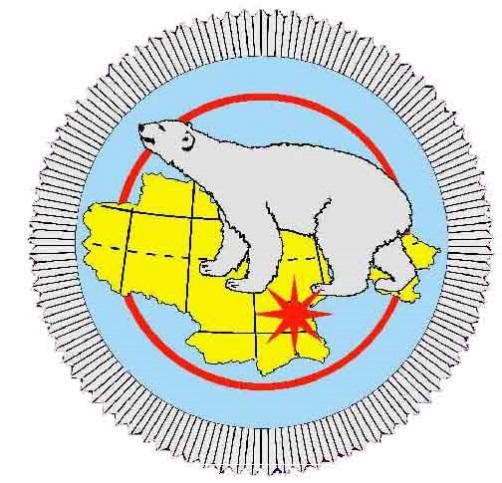 СЧЕТНАЯ ПАЛАТА ЧУКОТСКОГО АВТОНОМНОГО ОКРУГАБ Ю Л Л Е Т Е Н Ь№ 3г.Анадырь2018 годСОДЕРЖАНИЕ1. Отчет о результатах контрольного мероприятии «Проверка законности и результативности использования средств окружного бюджета на организацию детского отдыха в 2017 году и истекшем периоде 2018 года, в том числе детей, оказавшихся в трудной жизненной ситуации и детей, посещающих учреждения дополнительного образования физкультурно-спортивной направленности»… 32. Отчет о результатах экспертно-аналитического мероприятия «Анализ и предварительная оценка результативности реализации государственной программы Российской Федерации «Социально-экономическое развитие Дальнего Востока и Байкальского региона» на территории Чукотского автономного округа»………………………………………………………………163. Отчет о результатах контрольного мероприятии «Проверка законности и результативности использования средств окружного бюджета и иных источников на реализацию Государственной программы «Развитие агропромышленного комплекса Чукотского автономного округа на 2014-2020 годы» за 2017 год и истекший период 2018 года, в части использования средств, выделенных СПК «Чукотка» ………………………………….………………….554. Отчет о результатах контрольного мероприятии «Проверка законности и результативности расходования бюджетных средств, направленных на реализацию Государственной программы «Развитие транспортной инфраструктуры на 2014-2022 годы» Подпрограммы «Совершенствование и развитие сети автомобильных дорог», мероприятий по реконструкции автомобильных дорог общего пользования регионального значения и сооружений на них за 2014-2017 годы»………………………………………..…715. Отчет о результатах экспертно-аналитического мероприятия «Оценка результативности использования средств бюджета Чукотского территориального фонда обязательного медицинского страхования, в части своевременности и полноты расчетов с учреждениями здравоохранения за оказанные медицинские услуги за 2017 год и истекший период 2018 года»…………………………………………………………………………………806. Отчет о результатах контрольного мероприятия  «Проверка реализации мероприятий приоритетного проекта «Обеспечение своевременности оказания экстренной медицинской помощи гражданам, проживающим в труднодоступных районах Российской Федерации» в Чукотском автономном округе, в рамках Государственной программы Чукотского автономного округа «Развитие здравоохранения Чукотского автономного округа на 2016-2020 годы» за 2017 год»………………………………………………………………….917. Отчет о результатах экспертно-аналитического мероприятия «Анализ использования субвенций на осуществление полномочий по первичному воинскому учету на территориях, где отсутствуют военные комиссариаты, выделенных в 2016-2017 годах»…………………………………………..….….103ОТЧЕТо результатах контрольного мероприятия«Проверка законности и результативности использования средств окружного бюджета на организацию детского отдыха в 2017 году и истекшем периоде 2018 года, в том числе детей, оказавшихся в трудной жизненной ситуации и детей, посещающих учреждения дополнительного образования физкультурно-спортивной направленности»г.Анадырь	                                                                                      20 июля 2018 года1. Основание для проведения контрольного мероприятия: пункт 1.10. Плана работы Счетной палаты Чукотского автономного округа на 2018 год.2. Предмет контрольного мероприятия: процесс использования средств окружного бюджета, направленных на организацию детского отдыха в 2017 году и истекшем периоде 2018 года, в том числе детей, оказавшихся в трудной жизненной ситуации и детей, посещающих учреждения дополнительного образования физкультурно-спортивной направленности.3. Объекты контрольного мероприятия: - Департамент образования, культуры и спорта Чукотского автономного округа (далее – Департамент);- Государственное автономное образовательное учреждение дополнительного образования Чукотского автономного округа «Окружная детско-юношеская спортивная школа» (далее – Спортивная школа).4. Срок проведения контрольного мероприятия: с 4 июня по 20 июля 2018 года.5. Цель контрольного мероприятия: установить законность и нормативную обеспеченность процесса использования средств окружного бюджета, направленных на организацию детского отдыха в Чукотском автономном округе, а также результативность их использования (с элементами аудита эффективности). Критерий оценки эффективности: «В результате использования бюджетных средств, предусмотренных законами о бюджете на 2017-2018 годы на организацию детского отдыха, количество детей, охваченных организованным детским отдыхом, ежегодно увеличивается, что оказывает положительное влияние на их здоровье».6. Проверяемый период деятельности: 2017 год и I полугодие 2018 года. Для проведения сравнительного анализа использованы данные о результатах организации детского отдыха в 2016 году. 7. Краткая   характеристика   проверяемой   сферы   использования государственных средств и деятельности объектов проверкиОрганизация  детского отдыха в Чукотском автономном округе, в том числе детей, оказавшихся в трудной жизненной ситуации и детей, посещающих учреждения дополнительного образования физкультурно-спортивной направленности, осуществляется в рамках Государственной программы «Развитие образования, культуры, спорта, туризма и молодежной политики Чукотского автономного округа на 2016-2020 годы», утвержденной Постановлением Правительства Чукотского автономного округа от 29 декабря 2015 года №658 (далее – Государственная программа), посредством реализации программных мероприятий:- «Организация отдыха и оздоровления детей»;- «Организация и проведение летней физкультурно-оздоровительной кампании для учащихся учреждений дополнительного образования детей физкультурно-спортивной направленности». В рамках реализации мероприятия «Организация отдыха и оздоровления детей» предусмотрены расходы на следующие цели:- предоставление субсидии бюджетам муниципальных образований Чукотского автономного округа на реализацию мероприятий по проведению оздоровительной кампании детей, находящихся в трудной жизненной ситуации;- участие детей Чукотского автономного округа в Кремлевской елке;- предоставление грантов некоммерческим организациям, связанных с отдыхом и оздоровлением детей, находящихся в трудной жизненной ситуации.Ответственным исполнителем Государственной программы, в том числе мероприятия «Организация отдыха и оздоровления детей» является Департамент. Департамент является центральным исполнительным органом государственной власти Чукотского автономного округа, проводящим единую государственную политику в области образования, культуры, молодежной политики, спорта и туризма, организующим государственное управление, осуществляющим надзор и контроль в пределах своей компетенции, координирующим деятельность всех исполнительных органов государственной власти Чукотского автономного округа в указанных сферах.Одним из участников Государственной программы, реализующим мероприятия физкультурно-оздоровительной направленности, в том числе исполнителем мероприятия «Организация и проведение летней физкультурно-оздоровительной кампании для учащихся учреждений дополнительного образования детей физкультурно-спортивной направленности» является Спортивная школа.Спортивная школа – некоммерческая организация, созданная для выполнения работ, оказания услуг в целях осуществления предусмотренных законодательством Российской Федерации полномочий органов государственной власти (государственных органов) в сфере образования.Учредителем и собственником имущества Спортивной школы является Чукотский автономный округ. Функции и полномочия учредителя от имени Чукотского автономного округа осуществляет Департамент образования, культуры и спорта Чукотского автономного округа. Функции и полномочия собственника имущества, закрепленного за Спортивной школой на праве оперативного управления, осуществляет Департамент финансов, экономики и имущественных отношений Чукотского автономного округа. Спортивная школа является юридическим лицом и осуществляет свою деятельность на основании Устава. 8. По результатам контрольного мероприятия установлено следующее.Законность и нормативная обеспеченность процесса использования средств окружного бюджета, направленных на организацию детского отдыха в Чукотском автономном округе, а также результативность их использования (с элементами аудита эффективности). В результате анализа нормативной обеспеченности организации детского отдыха в Чукотском автономном округе в рамках реализации мероприятий Государственной программы установлены недостатки нормативного правового регулирования, что является коррупционными факторами, которые могут способствовать проявлениям коррупции, в том числе:- не разработан порядок формирования групп детей для участия в общероссийской Кремлевской елке;- не разработано Положение о межведомственной комиссии по организации труда, развития, отдыха, оздоровления детей и подростков Чукотского автономного округа.В 2017 году расходы на организацию детского отдыха в рамках Государственной программы составили 88 132,9 тыс. рублей или 99,6% от утвержденных бюджетных ассигнований, в том числе:- 83 719,0 тыс. рублей – на реализацию мероприятия «Организация отдыха и оздоровления детей»;- 4 413,9 тыс. рублей – на реализацию мероприятия «Организация и проведение летней физкультурно-оздоровительной кампании для учащихся учреждений дополнительного образования детей физкультурно-спортивной направленности».В 2018 году (по состоянию на 1 июля) бюджетные назначения исполнены в сумме 87 089,8 тыс. рублей или 98,6% от утвержденных объемов ассигнований, в том числе:- 82 665,0 тыс. рублей – на реализацию мероприятия «Организация отдыха и оздоровления детей»;- 4 424,8 тыс. рублей – на реализацию мероприятия «Организация и проведение летней физкультурно-оздоровительной кампании для учащихся учреждений дополнительного образования детей физкультурно-спортивной направленности».Анализ исполнения программных мероприятий Государственной программы показал, что в 2017-2018 году бюджетные средства в сумме 175 222,7 тыс. рублей, предусмотренные на организацию детского отдыха, направлены на реализацию мероприятия в полном объеме и на иные цели не отвлекались.«Организация отдыха и оздоровления детей»Предоставление субсидии бюджетам муниципальных образований Чукотского автономного округа на реализацию мероприятий по проведению оздоровительной кампании детей, находящихся в трудной жизненной ситуации    В проверяемом периоде, в рамках реализации мероприятия «Организация отдыха и оздоровления детей», из окружного бюджета бюджетам муниципальных образований Чукотского автономного округа предоставлены субсидии в общей сумме 57 284,03 тыс.рублей в целях софинансирования расходных обязательств муниципальных образований на оплату стоимости питания детей в детских оздоровительных лагерях с дневным пребыванием детей (пришкольных площадках),в том числе:- в 2017 году – 28 619,03 тыс. рублей или 99,8% от утвержденных ассигнований;- в 2018 году – 28 665,0 тыс. рублей или 100% от утвержденных ассигнований.Субсидии предоставлялись на основании Соглашений, заключенных между Департаментом и органами местного самоуправления муниципальных образований, уполномоченными на организацию летнего отдыха и оздоровления детей.Размер субсидий определялся исходя из плановой численности детей в муниципальном образовании, подлежащих оздоровлению в детских оздоровительных лагерях с дневным пребыванием детей, продолжительности смены и норматива стоимости питания ребенка в день, утвержденных Распоряжениями Правительства Чукотского автономного округа от 27 февраля 2017 года №79-рп и от 16 апреля 2018 года №156-рп (далее – Распоряжение №79-рп, Распоряжение №156-рп).Субсидии предоставлялись в соответствии с Порядком предоставления из окружного бюджета бюджетам муниципальных образований Чукотского автономного округа субсидии на реализацию мероприятий по созданию условий для организации отдыха и оздоровления детей (далее – Порядок предоставления субсидии), утвержденным в Приложении 5 к Государственной программе. Использование субсидий подтверждено отчетами установленной формы.Показателем результативности предоставления из окружного бюджета бюджетам муниципальных образований субсидии на оплату стоимости питания детей в детских оздоровительных лагерях с дневным пребыванием детей (пришкольных площадках) является доля детей, которым предоставлено бесплатное питание в детских оздоровительных лагерях с дневным пребыванием детей от общего количества детей, пребывающих в них, равная 100%.Плановое количество детей, подлежащих оздоровлению на пришкольных площадках в 2017-2018 годах, утвержденное Распоряжениями №79-рп и №156-рп, составило 4200 человек на каждый год. Фактически в 2017 году на пришкольных площадках отдохнуло 4 169 детей или 99,3% от планового значения показателя, что превышает показатель 2016 года на 6,7%. При этом, расходы на указанные цели увеличились на 40,1%, что обусловлено увеличением норматива стоимости набора продуктов питания на одного ребенка в день с 250 рублей в 2016 году, до 325 рублей – в 2017 году.При проверке отчетов об использовании субсидии и сведений о достигнутых значениях показателей результативности использования  субсидии, представленных органами местного самоуправления муниципальных образований, уполномоченными на организацию летнего отдыха и оздоровления детей, установлены факты недостижения показателей результативности следующими муниципальными образованиями:- Билибинский муниципальный район – количество детей отдохнувших  на пришкольных площадках составило 648 человек или 98% от планового значения показателя (660 человек). Сумма излишне полученной субсидии составила  81,9 тыс. рублей;- Провиденский городской округ – количество детей отдохнувших  на пришкольных площадках составило 473 человека или 95% от планового значения показателя (500 человек). Сумма излишне полученной субсидии составила 180,6 тыс. рублей.Таким образом, средства окружного бюджета, предоставленные бюджетам муниципальных образований Билибинского муниципального района и Провиденского городского округа в 2017 году на проведение оздоровительной кампании детей в общей сумме 262,5 тыс. рублей, использованы безрезультатно, чем нарушен принцип эффективности использования бюджетных средств (статья 34 Бюджетного кодекса).В нарушение п.2.15. Порядка предоставления субсидии, Департаментом не обеспечен контроль соблюдения муниципальными образованиями Билибинского муниципального района и  Провиденского городского округа условий предоставления субсидии.Участие детей Чукотского автономного округа в Кремлевской елкеУчастие детей Чукотского автономного округа в Кремлевской елке в 2017 году осуществлялось в рамках реализации мероприятия «Организация отдыха и оздоровления детей» в соответствии с поручением Президента Российской  Федерации от  8 сентября 2017 года №Пр-1775. Организатором мероприятия (Управление делами Президента Российской Федерации) для делегации Чукотского автономного округа  определена квота 20 человек, из расчета: 1 взрослый на 4-х детей. Организатором мероприятия для делегации Чукотского автономного округа предоставлены билеты на елку и подарки, а также в течение трех дней оплачивалось проживание в гостинице, трехразовое питание и транспортные расходы по внутригородским перевозкам. За счет средств окружного бюджета производились расходы на проезд детей до г.Москвы и обратно, экскурсионные и культурно-развлекательные новогодние и рождественские программы, включая дополнительное питание и транспортные расходы.Отбор детей для участия в общероссийской Кремлевской елке осуществлялся в соответствии с критериями, установленными организаторами мероприятия: отличники учебы, победители конкурсов и олимпиад, воспитанники детских домов и школ-интернатов, дети из социально незащищенных семей, дети родителей, которые погибли в «горячих» точках. Списки детей и подростков, направляемых на общероссийскую Кремлевскую елку, а также сопровождающих их лиц, утверждались приказами Департамента.Департаментом не разработан Порядок формирования  групп детей для участия в общероссийской Кремлевской елке, что свидетельствует о коррупционных рисках, заложенных в системе управления программных мероприятий. В 2017 году решение о направлении группы детей в количестве 15 человек из числа учащихся образовательных учреждений п.Угольные Копи принято Департаментом  самостоятельно. На организацию участия детей Чукотского автономного округа в новогодней Кремлевской елке предоставлялись субсидии в виде грантов некоммерческим организациям.В 2017 году по итогам конкурсного отбора, проведенного Департаментом в соответствии с требованиями Порядка предоставления гранта некоммерческим организациям на организацию участия детей Чукотского автономного округа в новогодней Кремлевской елке, утвержденного  Постановлением Правительства Чукотского автономного округа от 1 ноября 2017 года №384, победителем признан Региональный Чукотский общественный фонд «Полюс Надежды» (далее – РЧОФ «Полюс Надежды»). Субсидия предоставлялась на основании Соглашения, заключенного между Департаментом и РЧОФ «Полюс Надежды». Расходы на организацию участия детей Чукотского автономного округа в новогодней Кремлевской елке в 2017 году произведены в сумме 1 088,7 тыс. рублей, направлены 16 детей и 2 сопровождающих лица, при этом расходы по отношению к 2016 году уменьшились на 36%, при неизменном количестве детей, принявших участие в мероприятии. Уменьшение в 2017 году расходов на проведение данного мероприятия обусловлено сокращением времени пребывания делегации  Чукотского автономного округа  в г.Москве: с 14 дней – в 2016 году до 3 дней – в 2017 году.Показателями результативности предоставления из окружного бюджета субсидии в виде гранта на организацию участия детей Чукотского автономного округа в новогодней Кремлевской елке  являлись:- общее количество охваченных детей в рамках проекта – 16;- общее количество сопровождающих лиц – 2;- доля освоения субсидии в рамках проекта – 100%;- наличие жалоб и нареканий со стороны детей и их родителей (законных представителей) – 0.Показатели результативности предоставления из окружного бюджета субсидии в виде гранта на организацию участия детей Чукотского автономного округа в новогодней Кремлевской елке в 2017 году достигнуты.Предоставление грантов некоммерческим организациям, связанных с отдыхом и оздоровлением детей, находящихся в трудной жизненной ситуацииВ 2017 и 2018 годах на организацию отдыха и оздоровления детей, находящихся в трудной жизненной ситуации, в рамках реализации мероприятия «Организация отдыха и оздоровления детей» из окружного бюджета предоставлялись субсидии в виде гранта некоммерческим организациям.По итогам конкурсного отбора, проведенного Департаментом в проверяемом периоде в соответствии с требованиями Порядка предоставления грантов некоммерческим организациям на организацию и проведение оздоровительной кампании, утвержденного Постановлением Правительства Чукотского автономного округа от 10 марта 2017 года №100,  победителем признан РЧОФ «Полюс Надежды». Субсидия предоставлялась на основании Соглашений, заключенных между Департаментом и РЧОФ «Полюс Надежды» и была направлена на организацию отдыха и оздоровления детей за пределами Чукотского автономного округа. Расходы на организацию отдыха и оздоровления детей за пределами Чукотского автономного округа в 2017 году увеличились по отношению к 2016 году на 84,6% и составили 54 000,0 тыс. рублей, за пределами Чукотского автономного округа отдохнуло 320 детей, в том числе: - организован отдых и доставка детей: в детский пульмонологический санаторий «Отрадное» (Калининградская область) – 81 человек; оздоровительно-образовательный центр «Байтик» (Республика Татарстан,   г.Казань) – 35 человек; детский оздоровительно-образовательный центр «Родник», ФГБУ «Многофункциональный комплекс Министерства финансов РФ»  санаторий   «Елочки»  (Московская область)  – 157 человек;- организована доставка к месту проведения отдыха и оздоровления во Всероссийские детские центры и Международный детский центр «Артек» 47 детей, в том числе: ВДЦ «Орленок» – 10 человек, ВДЦ «Океан» – 10 человек, ВДЦ «Смена» – 10 человек, МДЦ «Артек» – 17 человек. За 1 полугодие 2018 года кассовое исполнение бюджетных назначений по мероприятию составило 54 000,0 тыс. рублей или 100% от утвержденных объемов ассигнований. По состоянию на 1 июня 2018 года согласно спискам, утвержденным приказами Департамента, количество детей, направленных на отдых за пределы Чукотского автономного округа РЧОФ «Полюс Надежды» составило 120 человек, в том числе:- 80 детей – в детский пульмонологический санаторий «Отрадное» Калининградской области;- 20  детей – в Федеральный детский центр «Смена»;- 20 детей – в Федеральный детский центр «Орленок».Комплектование, отбор и направление детей и подростков для отдыха и оздоровления во Всероссийские детские центры и Международный детский центр «Артек» осуществлялись на основании договоров, заключенных Департаментом с вышеуказанными организациями и доведенной ими разнарядкой мест (квоты) по обучению по дополнительным общеразвивающим программам для Чукотского автономного округа. Путевки во Всероссийские детские центры и Международный детский центр «Артек» выделялись в целях поощрения и поддержки детей, добившихся успехов в общественной деятельности и учебе, а также победителей соревнований, смотров, олимпиад, конкурсов, фестивалей в различных областях (культуры, искусства, науки, спорта).Контроль за использованием РЧОФ «Полюс Надежды» субсидии осуществлялся Департаментом на основании представленных получателем гранта отчетов о расходах с приложением копий первичных учетных документов, подтверждающих произведенные расходы, в соответствии с условиями Соглашений и требованиями Порядка предоставления грантов некоммерческим организациям на организацию и проведение оздоровительной кампании.Однако, Соглашением на предоставление из окружного бюджета в 2017 году субсидии в виде гранта на организацию и проведение летней оздоровительной кампании от 27 апреля 2017 года не установлены показатели результативности использования субсидии, в связи с чем, анализ результативности использования вышеуказанной субсидии проведен на основании данных, указанных в Заявке РЧОФ «Полюс Надежды» на получение гранта в 2017 году и данных бухгалтерского учета о фактически произведенных расходах на вышеуказанные цели.За период реализации программного мероприятия организована действенная система организации летнего отдыха и оздоровления детей Чукотского автономного округа. В 2017 году количество детей, охваченных отдыхом и оздоровлением за пределами Чукотского автономного округа, по отношению к 2016 году выросло на 84 человека или 35,6 %, в то же время расходы на организацию отдыха одного ребенка выросли на 44,8 тыс. рублей или 36,4% и составили 168,8 тыс. рублей. Плановый рост расходов на организацию отдыха одного ребенка в 2018 году составляет 11,2 тыс. рублей или 7,3%.	Все дети, отдыхавшие в рамках мероприятий по организации летнего отдыха, получили необходимые медицинские услуги. Во время пребывания детей в детских лагерях в 2016-2017 годах большое внимание уделялось их физическому развитию. Проводились занятия по формированию навыков закаливания и ведения здорового образа жизни, навыков бытового самообслуживания, умения самостоятельно организовывать позитивный досуг, по профилактике табакокурения, детского алкоголизма и наркомании.По данным РЧОФ «Полюс Надежды», оценка эффективности оздоровления детей и подростков Чукотского автономного округа, отдохнувших и оздоровленных  в летнюю кампанию 2017 года, проведенная  в соответствии с Методическими рекомендациями №2.4.4.011-10, утвержденными Главным государственным санитарным  врачом Российской Федерации 24.09.2010 г. составила:- выраженный оздоровительный эффект – 292 человека (91,2%);- слабый оздоровительный эффект – 28 человек (8,3%);- отсутствие оздоровительного эффекта – 0 человек (0%).По результатам анализа эффективности оздоровления детей и подростков Чукотского автономного округа, проведенного на основании данных, представленных РЧОФ  «Полюс Надежды», в 2017 году количество детей, имеющих по итогам отдыха  выраженный оздоровительный эффект увеличилось по сравнению с 2016 годом на 88 человек или 4,8%.«Организация и проведение летней физкультурно-оздоровительной кампании для учащихся учреждений дополнительного образования детей физкультурно-спортивной направленности»В проверяемом периоде на реализацию программного мероприятия «Организация и проведение летней физкультурно-оздоровительной кампании для учащихся учреждений дополнительного образования детей физкультурно-спортивной направленности» из окружного бюджета предоставлены субсидии: в 2017 году – 4 413,9 тыс. рублей, в 2018 году – 4 424,8 тыс. рублей.Формирование групп детей для участия в летней физкультурно-оздоровительной кампании осуществлялось на основании Порядка отбора учащихся спортивной школы в летние физкультурно-оздоровительные лагеря, утвержденного приказом Спортивной школой от 1 февраля 2016 года               №9/1-ОД.Выбор поставщиков услуг, в целях организации летней физкультурно-оздоровительной кампании, осуществлялся на основании Положения о закупках товаров, работ, услуг, утвержденного Наблюдательным советом учреждения, разработанного в соответствии с требованиями Федерального закона от 18 июля 2011 года №223-ФЗ «О закупках товаров, работ, услуг отдельными видами юридических лиц». В проверяемом периоде на проведение летней физкультурно-оздоровительной кампании использованы средства окружного бюджета в общей сумме 8 838,7 тыс.рублей, 77 учащихся учреждений дополнительного образования детей физкультурно-спортивной направленности Чукотского автономного округа выезжали в следующие организации:- в 2017 году: в летний физкультурно-оздоровительный лагерь «Спортивно-тренировочный центр «Крым-спорт» направлена группа из 23-х детей и 2-х тренеров-преподавателей – сопровождающих группы; в целях участия юных хоккеистов в летних учебно-тренировочных сборах в г.Сочи  направлена группа из 18-ти детей и 2-х тренеров-преподавателей – сопровождающих группы;- в 2018 году: в спортивно-оздоровительный центр «Стимул» (Республика Крым) направлена группа из 23-х детей и 2-х тренеров-преподавателей – сопровождающих группы; в целях участия юных хоккеистов в летних учебно-тренировочных сборах в г.Сочи направлена группа из 13-ти детей и 2-х тренеров-преподавателей – сопровождающих группы.При проверке первичных учетных документов, подтверждающих использование РЧОФ «Полюс Надежды» и Спортивной школой субсидий на проведение летней физкультурно-оздоровительной кампании, нарушений не установлено.В то же время, в нарушение пункта 3.4. Порядка разработки, реализации и оценки эффективности государственных программ Чукотского автономного округа, утвержденного Постановлением Правительства Чукотского  автономного округа от 10сентября 2013 года №359, в Перечне целевых индикаторов (показателей) Государственной программы не установлен целевой индикатор, характеризующий реализацию программного мероприятия «Организация и проведение летней физкультурно-оздоровительной кампании для учащихся учреждений дополнительного образования детей физкультурно-спортивной направленности».Соглашениями о порядке и условиях предоставления субсидии на организацию и проведение летней физкультурно-оздоровительной кампании для учащихся учреждений дополнительного образования детей физкультурно-спортивной направленности на 2017 и 2018 годы также не установлены показатели результативности использования субсидии. В связи с чем, анализ результативности использования вышеуказанной субсидии проведен на основании плановых показателей, утвержденных сметами расходов на организацию и проведение летней физкультурно-оздоровительной кампании и данных бухгалтерского учета о фактически произведенных расходах на вышеуказанные цели. Расходы на организацию отдыха 1 ребенка, посещающего учреждение дополнительного образования физкультурно-спортивной направленности, в 2018 году составили 110,6 тыс. рублей и выросли по отношению к 2017 году на 12,8%, в том числе: расходы на участие 1 юного хоккеиста в летних учебно-тренировочных сборах – на 31,5%, расходы на 1-го участника летней физкультурно-оздоровительной компании – на 1%.В проверяемом периоде средства, направленные на проведение летней физкультурно-оздоровительной кампании использованы экономично – при достижении заданного результата, Спортивной школой был использован меньший объем средств. Однако, в 2018 году, при снижении численности участников мероприятий на 5 человек (11,1%), объем использованных средств на проведение летней физкультурно-оздоровительной кампании остался на уровне 2017 года.	Таким образом, в 2018 году наметилась тенденция к снижению эффективности использования субсидии на организацию и проведение летней физкультурно-оздоровительной кампании для учащихся учреждений дополнительного образования детей физкультурно-спортивной направленности.Результативность использования средств окружного бюджета на организацию детского отдыха (с элементами аудита эффективности)Целевым показателем успешной реализации программного мероприятия «Организация отдыха и оздоровления детей» Государственной программы в проверяемом периоде является доля оздоровленных детей от численности детей, подлежащих оздоровлению, равная 78%. 	На основании данных, представленных в Департамент органами местного самоуправления в соответствии с Распоряжениями №79-рп и №156-рп, количество детей, подлежащих отдыху и оздоровлению в рамках реализации программного мероприятия, составляет: в 2017 году – 3 080 человек, в 2018 году – 3 719 человек.	В 2017 году, при плановом количестве детей, подлежащих отдыху и оздоровлению в рамках реализации программного мероприятия «Организация отдыха и оздоровления детей» 3 080 человек, охвачено отдыхом 4 489 человек, целевой показатель реализации программного мероприятия достигнут, и превысил плановое значение (2 402 человека) в 1,9 раза. В 2018 году в рамках программного мероприятия планируется обеспечить отдыхом и оздоровлением 4 500 детей, что превысит плановое значение целевого показателя в 1,6 раза.Результаты контрольного мероприятия свидетельствуют, что установленный критерий оценки эффективности использования средств окружного бюджета на организацию детского отдыха, в том числе детей, оказавшихся в трудной жизненной ситуации и детей, посещающих учреждения дополнительного образования физкультурно-спортивной направленности, в проверяемом периоде достигнут. В результате использования бюджетных средств, предусмотренных законами о бюджете на 2017-2018 годы на организацию детского отдыха, количество детей, охваченных организованным детским отдыхом, ежегодно увеличивается, что оказывает положительное влияние на их здоровье.9. Возражения или замечания руководителей объектов контрольного мероприятия:По результатам контрольного мероприятия оформлены акты, подписанные без разногласий:- в Государственном автономном образовательном учреждении дополнительного образования Чукотского автономного округа «Окружная детско-юношеская спортивная школа»  от 4 июля 2018года (по результатам встречной проверки);- в Департаменте образования, культуры и спорта Чукотского автономного округа от 17 июля 2018 года.10. Выводы:1. Департаментом не разработан Порядок формирования  групп детей для участия в общероссийской Кремлевской елке, что свидетельствует о коррупционных рисках, заложенных в системе управления программных мероприятий. В 2017 году Департаментом самостоятельно принято решение о направлении группы детей для участия в общероссийской Кремлевской елке в количестве 15 человек из числа учащихся образовательных учреждений п.Угольные Копи.2. В 2017-2018 году бюджетные средства в сумме 175 222,7 тыс. рублей, предусмотренные на организацию детского отдыха, направлены на реализацию мероприятия в полном объеме и на иные цели не отвлекались.3. В нарушение пункта 3.4. Порядка разработки, реализации и оценки эффективности государственных программ Чукотского автономного округа, утвержденного Постановлением Правительства Чукотского автономного округа от 10 сентября 2013 года №359, в Перечне целевых индикаторов (показателей) Государственной программы не установлен целевой индикатор, характеризующий реализацию программного мероприятия «Организация и проведение летней физкультурно-оздоровительной кампании для учащихся учреждений дополнительного образования детей физкультурно-спортивной направленности». 4. Установленный Государственной программой критерий оценки эффективности использования средств окружного бюджета на организацию детского отдыха, в том числе детей, оказавшихся в трудной жизненной ситуации и детей, посещающих учреждения дополнительного образования физкультурно-спортивной направленности, в проверяемом периоде достигнут.5. В результате использования бюджетных средств, предусмотренных законами о бюджете на 2017-2018 годы на организацию детского отдыха, количество детей, охваченных организованным детским отдыхом, ежегодно увеличивается, что оказывает положительное влияние на их здоровье.6. Установлены факты недостижения показателей результативности предоставления из окружного бюджета бюджетам муниципальных образований субсидии на оплату стоимости питания детей в детских оздоровительных лагерях с дневным пребыванием детей (пришкольных площадках) муниципальными образованиями Билибинского муниципального района и Провиденского городского округа, что привело к безрезультатным расходам окружного бюджета в общей сумме 262,5 тыс. рублей и нарушению принципа эффективности использования бюджетных средств (статья 34 Бюджетного кодекса).7. В нарушение п.2.15. Порядка предоставления из окружного бюджета бюджетам муниципальных образований Чукотского автономного округа субсидии на реализацию мероприятий по созданию условий для организации отдыха и оздоровления детей, Департаментом не обеспечен контроль соблюдения муниципальными образованиями Билибинского муниципального района и Провиденского городского округа условий предоставления субсидии.11. Предложения:1. Утвердить отчет о результатах контрольного мероприятия «Проверка законности и результативности использования средств окружного бюджета на организацию детского отдыха в 2017 году и истекшем периоде 2018 года, в том числе детей, оказавшихся в трудной жизненной ситуации и детей, посещающих учреждения дополнительного образования физкультурно-спортивной направленности» в представленной редакции.2. Отчет направить в Думу и Губернатору Чукотского автономного округа.3. Направить представление Счетной палаты Чукотского автономного округа в адрес Департамента образования, культуры и спорта Чукотского автономного округа.4. Направить информационное письмо о коррупционных рисках, выявленных в ходе контрольного мероприятия, в Прокуратуру Чукотского автономного округа.ОТЧЕТо результатах экспертно-аналитического мероприятия «Анализ и предварительная оценка результативности реализации государственной программы Российской Федерации «Социально-экономическое развитие Дальнего Востока и Байкальского региона» на территории Чукотского автономного округа»13 августа 2018 года1. Основание для проведения экспертно-аналитического мероприятия: пункт 2.15. Плана работы Счетной палаты Чукотского автономного округа на 2018 год, пункт 4.1. Плана работы отделения СКСО при Счетной палате Российской Федерации в Дальневосточном федеральном округе на 2018 год.2.Предмет экспертно-аналитического мероприятия: 2.1. Деятельность органов исполнительной власти Чукотского автономного округа в сфере стратегического планирования, при формировании «дальневосточных разделов» федеральных государственных программ и программ территориального развития Дальнего Востока, взаимодействии с Министерством Российской Федерации по развитию Дальнего Востока, а также при реализации государственной программы Российской Федерации «Социально-экономическое развитие Дальнего Востока и Байкальского региона».2.2. Нормативные правовые акты в сфере стратегического планирования, прогнозирования и программирования и организационно-распорядительные документы, связанные с реализацией государственной программы Российской Федерации «Социально-экономическое развитие Дальнего Востока и Байкальского региона», государственных программ Российской Федерации и государственных программ Чукотского автономного округа, отчеты о их реализации.Цели мероприятия:Цель 1. Оценка и анализ хода формирования системы документов стратегического планирования, разрабатываемых в рамках целеполагания с учетом требований Федерального закона от 28.06.2014 №172-ФЗ «О стратегическом планировании в Российской Федерации», внедрение проектных методов управления в рамках региональных государственных программ.Цель 2. Анализ и оценка методологического обеспечения и реализации комплексных планов социально-экономического развития регионов и отдельных муниципальных образований.Цель 3. Анализ и оценка реализации Федерального закона от 01.05.2016 №119-ФЗ «Об особенностях предоставления гражданам земельных участков, находящихся в государственной или муниципальной собственности и расположенных на территориях субъектов Российской Федерации, входящих в состав ДФО» (далее – Закон 119-ФЗ).3. Объекты экспертно-аналитического мероприятия:3.1. Правительство Чукотского автономного округа, органы исполнительной власти Чукотского автономного округа.Исследуемый период: 2014-2017 годы, истекший период 2018 года.		Краткая характеристика проверяемой сферыДальневосточный федеральный округ (далее – ДФО) создан в соответствии с Указом Президента Российской Федерации от 13.05.2000 №849 «О полномочном представителе Президента Российской Федерации в федеральном округе». В настоящее время в ДФО входят 9 субъектов Российской Федерации: Приморский край, Хабаровский край, Республика Саха (Якутия), Амурская область, Сахалинская область, Камчатский край, Еврейская автономная область, Магаданская область и Чукотский автономный округ. Общая площадь ДФО составляет 6 169,3 тыс. кв. км, или 36% территории Российской Федерации. Согласно данным Росстата по состоянию на 1 января 2017 года численность населения на территории ДФО составляла 6 182,7 тыс. человек, на 1 января 2018 года 6 165,3 тыс. человек. Начиная с 1992 года на Дальнем Востоке продолжается отрицательный миграционный процесс, что обусловлено, как показал социологический опрос, проведенный ВЦИОМ в 2016 году, следующими основными факторами, формирующими негативные миграционные настроения жителей Дальнего Востока: дороговизна жизни (28 %), низкий уровень развития инфраструктуры (27 %), низкий уровень доходов (27 %), неблагоприятный климат (26 %), недостаточные возможности для образования детей (23 %), отсутствие возможностей для приобретения жилья (13 %), недостаточность мест для отдыха и развлечений (13 %). Дальний Восток традиционно является самым дорогим регионом для жизни – его жители несут дополнительные затраты на более высокие платежи за коммунальные услуги, транспортное обслуживание, продукты питания, приобретение одежды. Рост потребительских цен на Дальнем Востоке традиционно выше среднероссийских в силу высокого дефицита продовольствия и товаров массового потребления местного производства. Это оборачивается снижением реальных доходов населения и покупательная способность среднедушевых доходов населения Дальнего Востока оказывается ниже, чем в среднем по России.Учитывая особенности социально-экономического развития Дальнего Востока - преобладание точечного расселения и размещения производительных сил, реализация приоритетов государственной политики по развитию Дальнего Востока должна носить точечный характер, учитывать транспортно-логистические характеристики дальневосточных территорий и потенциал внешнеэкономического взаимодействия со странами Азиатско-Тихоокеанского региона. Именно указанные подходы легли в основу новой модели социально-экономического развития Дальнего Востока, одобренной Правительственной комиссией по вопросам социально-экономического развития Дальнего Востока в 2013 году:создание конкурентоспособных (в сравнении с соседними странами Азиатско-Тихоокеанского региона) условий ведения хозяйственной деятельности, необходимых для опережающего развития экономики и социальной сферы;обеспечение крупномасштабного притока инвестиций в проекты, осуществляемые на территории Дальнего Востока;развитие транспортной инфраструктуры для обеспечения освоения территорий Дальнего Востока и повышения мобильности его населения;развитие внешнеэкономических связей со странами Азиатско-Тихоокеанского региона;закрепление населения в восточных регионах страны на основе повышения уровня и качества жизни населения на его территории, а также эффективного управления миграционными процессами и развитием человеческого капитала.В целях реализации Стратегии социально-экономического развития Дальнего Востока и Байкальского региона на период до 2025 года (далее – Стратегия развития ДВ), утвержденной распоряжением Правительства Российской Федерации  от 28 декабря 2009 г. № 2094-р, направленной на достижение опережающего социально-экономического развития Дальнего Востока и Байкальского региона, повышения качества жизни граждан, закрепления населения на территории ДФО, постановлением Правительства Российской Федерации от 15.04.2014 №308 утверждена государственная программа Российской Федерации «Социально-экономическое развитие Дальнего Востока и Байкальского региона на период до 2025 года» (далее – Государственная программа развития ДВ). Ответственный исполнитель государственной программы – Министерство Российской Федерации по развитию Дальнего Востока (далее - Минвостокразвития РФ), соисполнитель – Министерство экономического развития Российской Федерации, участниками программы определены 13 министерств и ведомств.В соответствии с положением, утвержденным постановлением Правительства Российской Федерации от 30.06.2012 №664, Минвостокразвития РФ является федеральным органом исполнительной власти, осуществляющим на территории ДФО функции по координации деятельности реализации государственных программ и федеральных целевых программ, в том числе долгосрочных. Государственная программа развития ДВ реализуется и на территории Чукотского автономного округа, который образован 10 декабря 1930 года. Статус самостоятельного субъекта Российской Федерации имеет с 17 июня 1992 года. Статус подтвержден в 1993 году решением Конституционного Суда Российской Федерации. Площадь территории округа 721,5 тыс. км², что составляет 4,2% территории Российской Федерации и 11,7% - территории ДФО. Численность населения на 1 января 2018 года составила 49,3 тыс. человек.  Чукотский автономный округ расположен на крайней северо-восточной оконечности материка Евразия, омывается Восточно-Сибирским, Чукотским и Беринговым морями и полностью входит в состав Арктической зоны Российской Федерации. На суше регион граничит с Республикой Саха (Якутия), Магаданской областью и Камчатским краем. От штата США Аляски Чукотка отделяется Беринговым проливом. Высшим органом исполнительной власти округа является Правительство Чукотского автономного округа, возглавляемое Губернатором Чукотского автономного округа (Закон Чукотского автономного округа «О Правительстве Чукотского автономного округа» от 01.02.2001 №15-ОЗ). Правительство округа осуществляет на территории округа исполнительно-распорядительную деятельность во всех сферах, находящихся в ведении органов государственной власти Чукотского автономного округа.Основу экономики округа составляет горнодобывающая промышленность. Коренное население занято традиционными видами промысла и хозяйственной деятельности. Недостаточная инфраструктурная обеспеченность территории является основным негативным фактором, влияющим на развитие территории.Так, Чукотский автономный округ отличается крайне низким уровнем развития транспортного комплекса, полным отсутствием железнодорожных путей. При отсутствии железнодорожного транспорта и коротком навигационном периоде, дороги с покрытием присутствуют только в городах и прилегающих к ним посёлках, на всей остальной территории используются автозимники. Авиация является безальтернативным круглогодичным видом транспорта для осуществления пассажироперевозок как между населенными пунктами округа, так и за его пределы, а в некоторых населенных пунктах округа воздушный транспорт остается единственным средством сообщения. В целях обеспечения транспортной доступности и мобильности населения из окружного бюджета предоставляются субсидии на осуществление авиаперевозок по всем внутрирегиональным маршрутам. 	Субсидирование межрегиональных маршрутов осуществляется за счет средств федерального бюджета, которое не охватывает все категории граждан и ограничено временным периодом, в связи с чем, для основной части жителей округа услуги авиатранспорта остаются недоступными из-за высокой стоимости авиабилетов.Электроэнергетический комплекс округа состоит из 3 изолированных друг от друга энергоузлов и только в одном узле электростанции соединены транзитом воздушных линий электропередачи. Все остальные электростанции работают независимо друг от друга, в связи с чем Чукотский автономный округ в настоящее время является энергоизбыточным. Издержки, связанные с обслуживанием неиспользуемых избыточных мощностей, влияют на удорожание тарифов. Обеспечение энергонезависимости удаленных малых населенных пунктов является проблематичным в связи со сложной транспортной схемой и ограниченным сроком завоза грузов.Цель 1. Оценка и анализ хода формирования системы документов стратегического планирования, разрабатываемых в рамках целеполагания с учетом требований Федерального закона от 28.06.2014 №172-ФЗ «О стратегическом планировании в Российской Федерации», внедрение проектных методов управления в рамках региональных государственных программ1.1. Соответствие документов стратегического планирования Чукотского автономного округа требованиям законодательстваСтатьей 7 Федерального закона от 28.06.2014 №172-ФЗ «О стратегическом планировании в Российской Федерации» (далее – Закон о стратегическом планировании) установлены принципы стратегического планирования, одним из которых является принцип сбалансированности систем стратегического планирования, предусматривающий согласованность и сбалансированность документов стратегического планирования по приоритетам, целям, задачам, мероприятиям, показателям, финансовым и иным ресурсам и срокам реализации. Статьей 11 указанного закона установлен перечень документов стратегического планирования, разрабатываемых на уровне субъекта Российской Федерации.В соответствии с частью 1 статьи 47 Закона о стратегическом планировании Правительством округа утвержден План подготовки документов стратегического планирования Чукотского автономного округа на 2015-2016 годы (распоряжение Правительства Чукотского автономного округа от 31.12.2014 №564-рп) и нормативные правовые акты, регламентирующие порядок разработки и корректировки документов стратегического планирования:1. В сфере прогнозирования:- Порядок разработки и одобрения прогноза социально-экономического развития Чукотского автономного округа (постановление Правительства Чукотского автономного округа от 26.03.2008 №10).- Правила разработки бюджетного прогноза Чукотского автономного округа на долгосрочный период (постановление Правительства Чукотского автономного округа от 26.03.2015 №196).2. В сфере программирования и планирования:- Закон Чукотского автономного округа от 07.02.2012 №1-ОЗ «О регулировании градостроительной деятельности в Чукотском автономном округе», содержащий требования к схеме территориального планирования округа;- Порядок разработки, реализации и оценки эффективности государственных программ Чукотского автономного округа, утвержденный постановлением Правительства Чукотского автономного округа от 10.09.2013 №359;- Порядок разработки и корректировки осуществления мониторинга и контроля реализации прогноза социально-экономического развития Чукотского автономного округа на долгосрочный период, утвержден постановлением Правительства Чукотского автономного округа 31.12.2013 №674;- Порядок разработки, корректировки, осуществления мониторинга и контроля реализации стратегии социально-экономического развития Чукотского автономного округа, плана мероприятий реализации стратегии социально-экономического развития Чукотского автономного округа, утвержден постановлением Правительства Чукотского автономного округа от 31.12.2015 №675.На дату проведения экспертно-аналитического мероприятия Правительством Чукотского автономного округа утверждены следующие документы стратегического планирования Чукотского автономного округа, предусмотренные Законом о стратегическом планировании:1. Стратегия социально-экономического развития Чукотского автономного округа до 2030 года (далее – Стратегия развития округа), утверждена распоряжением Правительства Чукотского автономного округа 06.07.2014 №290-рп (в рамках целеполагания).2. Бюджетный прогноз Чукотского автономного округа до 2028 года, утвержден распоряжением Правительства Чукотского автономного округа от 17.02.2017 №66-рп (в рамках прогнозирования).3. Прогноз социально-экономического развития Чукотского автономного округа на 2017 год и плановый период 2018 и 2019 годов, утвержден распоряжением Правительства Чукотского автономного округа от 30.11.2016 №493-рп (в рамках прогнозирования).4. Схема территориального планирования Чукотского автономного округа, утверждена постановлением Правительства Чукотского автономного округа от 27.08.2013 №348 (в рамках планирования).5. В 2014 году на территории округа в целях реализации Стратегии развития округа осуществлялась реализация 15 государственных программ Чукотского автономного округа, в 2015-2017 годах – 16 программ, в истекшем периоде 2018 года, также реализуется 16 (в рамках программирования). На территории округа реализуется 2 приоритетных проекта: «Формирование комфортной городской среды» - в рамках государственной программы Чукотского автономного округа «Развитие малоэтажного жилищного строительства и обеспечение комфортной среды проживания» и «Развитие санавиации» - в рамках государственной программы Чукотского автономного округа «Развитие здравоохранения Чукотского автономного округа на 2016-2020 годы».По результатам мониторинга, проведенного Счетной палатой в декабре 2017 года установлено, что органами исполнительной власти округа не утверждены планы реализации приоритетных проектов, которыми предусматриваются контрольные точки основных этапов проекта, сроки и результаты их исполнения, а также определяются персональные ответственные исполнители и участники этапов реализации мероприятий проекта.Выделенные в 2017 году, в рамках приоритетного проекта «Формирование комфортной городской среды» средства в сумме 14,4 млн.рублей направлены на благоустройство городского округа Певек, территория которого включена в состав территории свободного порта Владивосток. Целевой показатель результативности проекта «доля благоустроенных дворовых территорий от общего количества дворовых территорий» превысил плановый, более чем в 8 раз, показатель «площадь благоустроенных муниципальных территорий общего пользования» превысил плановый почти в 3 раза;Выделенные в 2017 году в рамках приоритетного проекта «Развитие санавиации» средства в сумме 172,9 млн.рублей направлены на закупку авиационных услуг в количестве 1 150,1 полетных часов. Значение показателя результативности мероприятия «доля лиц, госпитализированных по экстренным показаниям в течение первых суток» исполнено на 99%.В Стратегию развития округа до настоящего времени изменения, дополнения и корректировки ни разу не вносились, мониторинг реализации не проводился. При этом, в Стратегии развития округа отсутствует информация о государственных программах, являющихся основным инструментом ее реализации. В то же время, необходимо обратить внимание, что объемы финансового обеспечения государственных программ подвергаются значительной неоднократной корректировке в течение финансового года, ввиду того, что планирование результатов реализации государственных программ округа зависит от объема планируемых межбюджетных трансфертов, предоставляемых из федерального бюджета, что негативно влияет на качество планирования.Стратегией развития округа не запланированы результаты в сферах: здравоохранения, образования, повышения качества питьевой воды, жилищного строительства и внедрения энергосберегающих технологий, миграции, наиболее полного и эффективного использования добываемых водных биологических ресурсов, развитие мощностей по рыбопереработке, что предусмотрено Стратегией развития Дальнего Востока.Кроме того, ожидаемые результаты реализации Стратегии развития округа требуют корректировки в связи с созданием на территории округа территории опережающего социально-экономического развития «Беринговский» и территории Свободного порта Владивосток в городском округе Певек.В нарушение статьи 11 Закона о стратегическом планировании до настоящего времени не утверждены:1. Прогноз социально-экономического развития Чукотского автономного округа на долгосрочный период.2. План мероприятий по реализации стратегии социально-экономического развития. Планом подготовки документов стратегического планирования, утвержденным распоряжением Правительства Чукотского автономного округа от 31.12.2014 № 564-рп разработка Плана мероприятий по реализации Стратегии развития округа предусмотрена в 4 квартале 2018 года.Вышеуказанные нарушения и недостатки, также были выявлены Счетной палатой Российской Федерации, проводившей контрольное мероприятие в Правительстве Чукотского автономного округа в сентябре 2015 года.Постановлением Губернатора Чукотского автономного округа от 09.06.2015 №52 утверждено Положение о порядке формирования и актуализации Плана создания инвестиционных объектов и объектов инфраструктуры округа. Распоряжением Губернатора Чукотского автономного округа от 22.12.2015 №298-рг утвержден план мероприятий, направленных на реализацию Стратегии социально-экономического развития округа, в части инвестиционной деятельности «О реализации основных направлений инвестиционной деятельности Правительства Чукотского автономного округа в рамках Стратегии социально-экономического развития Чукотского автономного округа до 2030 года». Постановлением Губернатора округа от 27.12.2017 №131 (последняя редакция от 15.06.2018) утвержден План создания инвестиционных объектов и объектов инфраструктуры Чукотского автономного округа. План включает сведения об объектах строительства и реконструкции, финансирование которых планируется за счет средств федерального бюджета, окружного бюджета, бюджетов муниципальных образований округа и внебюджетных источников.В соответствии с требованиями Указа Президента Российской Федерации от 16.01.2017 №13 и поручений Президента от 13.10.2017 №Пр-2064 разработан Комплексный план социально-экономического развития Чукотского автономного округа, утвержденный распоряжением Правительства Чукотского автономного округа от 31.01.2018 №35-рп и План социального развития центров экономического роста Чукотского автономного округа на период до 2025 года, утвержденный распоряжением Правительства Чукотского автономного округа от 22.06.2018 №292-рп.Таким образом, в нарушение норм Закона о стратегическом планировании, в Чукотском автономном округе не разработаны прогноз социально-экономического развития Чукотского автономного округа на долгосрочный период и план мероприятий по реализации Стратегии социально-экономического развития округа. 1.2. Согласованность и сбалансированность документов стратегического планирования Чукотского автономного округа с документами стратегического планирования ДФО и Арктической зоны Российской ФедерацииВ соответствии со статьей 4  Закона о стратегическом планировании, к полномочиям органов государственной власти Российской Федерации относятся: определение приоритетов социально-экономической политики и целей социально-экономического развития, способов и источников ресурсного обеспечения их достижения, обеспечения согласованности и сбалансированности документов стратегического планирования, разрабатываемых на федеральном уровне и на уровне субъекта Российской Федерации, включая цели и задачи деятельности органов государственной власти, показателей достижения этих целей и решения задач.Статьей 5 Закона о стратегическом планировании к полномочиям органов государственной власти субъектов Российской Федерации отнесены обеспечение согласованности и сбалансированности документов стратегического планирования, разрабатываемых на уровне субъекта Российской Федерации.В ходе экспертно-аналитического мероприятия по результатам анализа согласованности и сбалансированности Стратегии развития округа со Стратегией развития ДВ, установлено следующее.В Стратегию развития округа не включены индикативные показатели (количественные и суммовые) социального и экономического развития Чукотского автономного округа, приведенные в Стратегии развития ДВ                                   (приложения №№ 17,18):-коэффициент естественного прироста населения (на 1000 человек);-суммарный коэффициент рождаемости (число детей, рожденных одной женщиной в репродуктивном возрасте);- ожидаемая продолжительность жизни;- коэффициент младенческой смертности (число детей, умерших в возрасте до 1 года, на 1000 родившихся);-ввод в действие жилых домов (кВ. метров общей площади на 1 человека);-доля граждан, живущих в неблагоустроенном жилье (процентов);-удельный вес численности населения с денежными доходами ниже величины прожиточного минимума (процентов общей численности населения);- средние за 5 лет темпы прироста валового регионального продукта (процентов);-доля отраслей экономики в региональном продукте (процентов);-среднегодовые темпы прироста инвестиций по видам экономической деятельности (процентов);- среднегодовая численность занятых в экономике (тыс. человек);- доля занятых в экономике в общем количестве трудоспособного населения (процентов);- суммарное потребление электроэнергии, включая потери (млн. кВт в час);-потери электроэнергии (млн. кВт в час);- потребление электроэнергии отраслями экономики –всего (млн. кВт в час).Целевые значения показателя (индикатора) Стратегии развития округа «валовой региональный продукт» (ВРП), не сбалансированы с целевыми значениями указанного показателя (индикатора), приведенного в Стратегии развития ДВ:Стратегия развития округа не учитывает основную цель Стратегии развития ДВ - закрепление населения в макрорегионе и не предусматривает задач по достижению среднероссийского уровня социально-экономического развития. По результатам анализа согласованности и сбалансированности Стратегии развития округа со Стратегией развития Арктической зоны установлено, что при разработке Стратегии развития округа не учтены в полной мере приоритеты и цели социально-экономического развития, определенные в Стратегии развития Арктической зоны. При формировании целей и задач Стратегии развития округа не выделены приоритеты государственной политики Российской Федерации в Арктике, такие как:1. Совершенствование системы государственного управления социально-экономическим развитием округа (не отражены структура и методы управления).2. Улучшение условий хозяйственной деятельности на территории округа (отсутствуют способы).3. Развитие ресурсной базы округа за счет использования перспективных технологий (акцент сделан только на привлечение иностранных инвестиций).4. Модернизация и развитие инфраструктуры транспортной системы и рыбохозяйственного комплекса округа (какие структуры планируется создать, в какие сроки, с каким количеством рабочих мест для постоянного населения округа).Кроме того, в Стратегию развития округа не включены:- Основные характеристики социально-экономического развития округа, как территории, входящей в Арктическую зону Российской Федерации (пункт 34 раздела 6 Стратегии развития Арктической зоны):1. Соотношение объема привлеченных дополнительных финансовых средств (с учетом иностранных инвестиций) на реализацию проектов округа за счет развития государственно-частного партнерства, интенсификации международного сотрудничества и общего объема ассигнований федерального бюджета на эти цели.2. Соотношение доходов 10 процентов наиболее обеспеченного и 10 процентов наименее обеспеченного населения (региональный децильный коэффициент).3. Удельный вес возобновляемых источников воспроизводства ресурсной базы (включая электроэнергию) в общем объеме ресурсной базы (в том числе в энергобалансе и энергопотреблении).4.  Коэффициент доступности авиаперевозок.5.  Коэффициент естественного прироста населения (на 1000 человек).6. Доля населения, имеющего постоянный доступ к отвечающему санитарно-эпидемиологическим нормам питьевому снабжению, от общей численности населения.7.  Доля загрязненных (без очистки) и недостаточно очищенных сточных вод от общего объема сточных вод, сбрасываемых в поверхностные водные объекты.8. Доля рекультивированных земель от общей площади земель, подвергшихся нарушению, включая земли, подвергшиеся радиоактивному и химическому загрязнению.9. Численность популяций редких и исчезающих видов животных, занесенных в Красную книгу России.10. Доля населения, использующего сеть «Интернет», от общей численности населения.11.  Доля продукции высокотехнологичных и наукоемких отраслей экономики.- Индикаторы макроэкономических показателей, характеризующих уровень социально-экономического развития округа, как территории, входящей в Арктической зону Российской Федерации (пункт 36 раздела 6 Стратегии развития Арктической зоны):1.Увеличение доли округа в валовом внутреннем продукте Российской Федерации и в структуре национального экспорта.2. Увеличение темпов роста производительности труда на предприятиях.3. Прирост балансовых запасов полезных ископаемых за счет проведения геологоразведочных работ.4.Увеличение ожидаемой продолжительности жизни коренных малочисленных народов Севера, Сибири и Дальнего Востока Российской Федерации, проживающих на территории округа.Кроме того, отсутствует показатель увеличения количества рабочих мест для коренного населения, так как при вахтовом методе местное население не принимает участие в освоении своих же земель.В то же время, необходимо отметить, что Стратегия развития Дальнего Востока не актуализировалась и не приводилась в соответствие с Законом о стратегическом планировании. Срок приведения документов стратегического планирования, принятых со дня вступления Закона о стратегическом планировании в силу, установлен указанным законом до 1 января 2019 года.Согласно вышеизложенному, Стратегией развития округа не в полном объеме запланированы результаты, предусмотренные Стратегией развития ДВ, не выделены цели и приоритеты социально-экономического развития, установленные Стратегией развития Арктической зоны. Индикативные показатели, установленные Стратегией развития округа не в полной мере соответствуют и сбалансированы с показателями Стратегии развития ДВ и Стратегии развития Арктической зоны.1.3. Оценка участия органов исполнительной власти округа в формировании «дальневосточных разделов» федеральных госпрограмм и в формировании программ территориального развития ДФО. Система взаимодействия с Минвостокразвития РФВ соответствии со статьей 28 Закона о стратегическом планировании достижение приоритетов и целей социально-экономического развития и обеспечения национальной безопасности Российской Федерации осуществляется на основе реализации государственных программ Российской Федерации, перечень которых утвержден распоряжением Правительства Российской Федерации от 11 ноября 2010 года №1950-р. По состоянию на 1 июля 2018 года в данный перечень входит 43 государственные программы Российской Федерации.Минвостокразвития РФ, являясь федеральным органом исполнительной власти, осуществляющим на территории ДФО функции по координации деятельности при реализации государственных программ Российской Федерации и федеральных целевых программ Российской Федерации, с 14 июля 2012 года осуществляет согласование проектов госпрограмм Российской Федерации, реализуемых на территории ДФО. Также, с 2017 года Минвостокразвития РФ участвует в работе по формированию «дальневосточных разделов» в государственных программах Российской Федерации.Требование об обязательном согласовании с Минвостокразвития РФ проектов госпрограмм Российской Федерации, реализуемых на территории ДФО, включено в пункт 20 Порядка разработки и реализации федеральных целевых программ и межгосударственных целевых программ, в осуществлении которых участвует Российская Федерация, утвержденного постановлением Правительства Российской Федерации от 28 марта 2014 года №242. На территории Чукотского автономного округа в 2014, 2015 и 2017 годах осуществлялась реализация 15-ти государственных программ Российской Федерации, в 2016 году– 16 программ. Департаментом финансов, экономики и имущественных отношений Чукотского автономного округа (далее – Департамент финансов) в адрес Минвостокразвития РФ направлялась информация о их реализации за 2014-2016 годы и первое полугодие 2017 года. С июля 2017 года по настоящее время Департаментом финансов информация направляется в адрес Аппарата полномочного представителя Президента Российской Федерации в Дальневосточном федеральном округе, на основании поручения от 14 июля 2017 года №А56-3454.Реализация мероприятий по реконструкции и строительству инфраструктурных объектов на территории округа осуществлялась в рамках Федеральной целевой программы «Экономическое и социальное развитие Дальнего Востока и Байкальского региона на период до 2018 года», утвержденной постановлением Правительства Российской Федерации 15 апреля 1996 года №480, в редакции постановления от 06.12.2013 №1128 (далее – ФЦП №480). Финансовое обеспечение мероприятий ФЦП №480 за 2014-2017 годы составило 8 747,7 млн. рублей или 60% от общего объема финансирования всех государственных программ Российской Федерации, реализуемых на территории Чукотского автономного округа.В целях создания благоприятных условий для сбалансированного устойчивого развития Дальнего Востока, распоряжением Правительства Российской Федерации от 25 ноября 2017 года №2620-р утвержден перечень государственных программ Российской Федерации, в том числе являющихся пилотными, в которых должны формироваться разделы по опережающему развитию приоритетных территорий («дальневосточные разделы»). В связи с чем в 2017 году в Порядок разработки, реализации и оценки эффективности государственных программ Российской Федерации, утвержденный постановлением Правительства Российской Федерации от 2 августа 2010 года №588, внесены изменения в части определения требований к порядку и правилам формирования «дальневосточных разделов» в государственных программах Российской Федерации, включая достижение показателей социально-экономического развития регионов Дальнего Востока до уровня выше средних значений по России, их форме и структуре. По состоянию на 1 января 2018 года данные разделы отсутствовали в 5 государственных программах Российской Федерации: «Обеспечение доступным и комфортным жильем и коммунальными услугами граждан РФ», «Развитие образования» «Развитие фармацевтической и медицинской промышленности» «Развитие промышленности и повышение ее конкурентноспособности» «Обеспечение общественного порядка и противодействие преступности».Информация об участии органов исполнительной власти Чукотского автономного округа в формировании «дальневосточных разделов» государственных программ Российской Федерации и о взаимодействии с Минвостокразвития приведена в Приложении 1.По предложениям Правительства округа в государственные программы Российской Федерации включены следующие мероприятия:- в государственную программу Российской Федерации «Развитие здравоохранения» постановлением Правительства Российской Федерации от 31 марта 2017 года №394 внесены сведения о потребности в капитальном строительстве объектов здравоохранения на территории Чукотского автономного округа: «Строительство объекта «Участковая больница в с. Марково», «Реконструкция корпусов государственного бюджетного учреждения здравоохранения «Чаунская районная больница», г. Певек», «Реконструкция корпуса государственного бюджетного учреждения здравоохранения «Провиденская районная больница», Провиденский район», «Строительство объекта «Участковая больница в с. Омолон»;- в феврале 2018 года между Федеральным агентством по делам национальностей и Правительством Чукотского автономного округа заключено соглашение о предоставлении субсидии бюджету Чукотского автономного округа из федерального бюджета на обеспечение традиционных отраслей техническими средствами, в рамках государственной программы Российской Федерации «Реализация государственной национальной политики»;- в ФЦП №480 включено мероприятие по строительству в 2014-2017 годах взлетно-посадочной площадки Анадырь (Окружной) с объемом финансового обеспечения 694,6 млн.рублей, в том числе 506,6 млн.рублей – средства федерального бюджета. В настоящий период объект вводится в эксплуатацию, но средства федерального бюджета на его строительство не поступали, мероприятие реализовано за счет средств окружного бюджета;- в государственную программу Российской Федерации «Развитие транспортной системы России (2010-2021 годы)» включены мероприятия по реконструкции находящихся на территории Чукотского автономного округа аэропортов: Кепервеем, Залив Креста, Беринговский и аэропортовых комплексов Марково, Певек, Бухта Провидения, Лаврентия.Не учтены следующие предложения органов исполнительной власти Чукотского автономного округа о включении в государственные программы Российской Федерации:-  мероприятий по реконструкции и строительству объектов федеральной собственности: морских портов, объектов энергетики, инженерной инфраструктуры, жилищного фонда, здравоохранения, образования, культуры и спорта, строительству ВЛ 220 кВ «Билибино-Кекура-Песчанка-Омсукчан» - с объемом ассигнований в размере 77 950,0 млн.рублей в ФЦП №480 Государственной программы развития ДВ; - мероприятий по строительству и реконструкции объектов энергетики и транспорта, здравоохранения и образования с объемом финансового обеспечения 55179,0 млн.рублей в государственные программы Российской Федерации: «Энергоэффективность и развитие энергетики», «Развитие транспортной системы», «Развитие здравоохранения», «Развитие образования»;- изменений в части перераспределения бюджетных ассигнований в размере 58 567,8 млн.рублей на увеличение мероприятий по опережающему развитию Дальнего Востока в «дальневосточные разделы» государственных программ Российской Федерации;-изменений в части увеличения объемов ассигнований федерального бюджета на социальные выплаты гражданам, выезжающим из районов Крайнего Свевера, в рамках ФЦП «Жилище»;-мер государственной поддержки проблемных муниципальных образований приграничных субъектов Российской Федерации в рамках реализации Государственной программы развития ДВ;-мероприятий по строительству объектов образования в отдаленных национальных селах округа в объемом ассигнований 1 169,9 млн.рублей, в рамках государственной программы «Развитие образования».Таким образом, из 15 предложений, направленных в 2014-2017 годах органами исполнительной власти Чукотского автономного округа в Минвостокразвития РФ о внесении в госпрограммы Российской Федерации дополнений или изменений, направленных на снижение инфраструктурных ограничений развития округа и решение социальных вопросов граждан, проживающих на территории округа, 6 из которых были внесены в рамках формирования «дальневосточных разделов», учтены только 4.1.4.  Анализ достаточности и эффективности реализации органами власти округа государственной программы РФ «Социально-экономическое развитие Дальнего Востока и Байкальского региона»	Инструментом реализации приоритетных направлений инфраструктурного развития Дальнего Востока, определенных Государственной программой развития ДВ является ФЦП №480. Государственным заказчиком (координатором) ФЦП №480 определено Минвостокразвития РФ, государственными заказчиками: Министерство энергетики Российской Федерации, Федеральное агентство воздушного транспорта, Федеральное агентство морского и речного транспорта. Участники реализации ФЦП: Федеральное казенное предприятие «Аэропорты Чукотки», Федеральное казенное предприятие «Дирекция государственного заказчика программ развития морского транспорта».	ФЦП №480 включает реализацию на территории Чукотского автономного округа 8 мероприятий, которыми предусмотрены капитальные вложения в объекты транспортной инфраструктуры.	1.Капитальные вложения в размере 1 626,3 млн.рублей предусмотрены за счет средств федерального бюджета в объекты, являющиеся федеральной собственностью:	- реконструкция аэропорта «Беринговский»;	- реконструкция аэропорта «Залив Креста»;	- реконструкция аэропорта «Кепервеем»;	-строительство паромно-пассажирского причала на левом берегу Анадырского лимана в поселке Угольные Копи;	- реконструкция объектов федеральной собственности в морском порту Певек;	-реконструкция объектов федеральной собственности морского порта Анадырь (причалы 12-13).	При этом, работы по реконструкции предусмотрены только по двум объектам – Морскому порту Певек и Морскому порту Анадырь (12-13 причалы). В целях реконструкции других объектов, включенных в ФЦП №480, в исследуемом периоде предусмотрена разработка проектно-сметной документации.	Информация о финансовом обеспечении программных мероприятий ФЦП №480 за 2014-2017 годы, приведена в таблице:	*Данные о реализации мероприятий ФЦП №480 предоставлены Департаментом промышленной и сельскохозяйственной политики Чукотского автономного округа. 	Согласно данным, приведенным в таблице плановые назначения, предусмотренные ФЦП №480, исполнены на 72,1%.Реконструкция аэропорта Беринговский	В 2016-2017 гг. ОАО «ПИИ ВТ «Дальаэропроект» выполнялись работы по разработке проектно-сметной документации и инженерных изысканий на которые из федерального бюджета направлены 32,1 млн.рублей	По результатам первичной проверки проектно-сметной документации получены отрицательные заключения ФАУ «Главгосэкпертиза России». В ноябре 2017 года проектно-сметная документация направлена на повторное рассмотрение, ожидаемый срок положительного заключения – 2018 год. 	Мероприятие включено в Комплексный план социально-экономического развития Чукотского автономного округа до 2025 года, утвержденный распоряжением Правительства Чукотского автономного округа от 31.01.2018 №35-рп (далее – Комплексный план) со сроком реализации данного мероприятия в2018-2021 годах.	Реконструкция аэропорта Залив Креста	Работы по разработке проектно-сметной документации и инженерных изысканий выполнялись ОАО «ПИ и НИИ ВТ «Ленаэропроект», и в июне 2016 года получены положительные заключения ФАУ «Главгосэкпертиза России». На реализацию мероприятия из федерального бюджета направлены 112,2 млн.рублей.	Причинами несвоевременного исполнения данного мероприятия являются: несвоевременная сдача разработанной проектно-сметной документации на рассмотрение ФАУ «Главгосэкпертиза России», а также ее корректировка.	В 2016-2017 годах федеральными адресными инвестиционными программами выполнение строительно-монтажных работ по данному объекту не предусматривалось. В 2018 году при выделении ассигнований федерального бюджета ФКП «Аэропорты Чукотки», будет начата реализация мероприятий по реконструкции.	Мероприятие включено в Комплексный план со сроком реализации в 2018-2021 годах.	Реконструкция аэропорта Кепервеем	Работы по разработке проектно-сметной документации и инженерных изысканий выполнялись ОАО «ПИ и НИИ ВТ «Ленаэропроект», и в июне 2016 года получены положительные заключения ФАУ «Главгосэкпертиза России». На реализацию мероприятия направлены средства федерального бюджета в сумме 115,1 млн.рублей.	Причинами несвоевременного исполнения данного мероприятия являются: несвоевременная сдача разработанной проектно-сметной документации на рассмотрение ФАУ «Главгосэкпертиза России», а также ее корректировка.	В 2016-2017 годах федеральными адресными инвестиционными программами выполнение строительно-монтажных работ по данному объекту не предусматривалось. В 2018 году реализация мероприятий по реконструкции будет начата при выделении финансирования из федерального бюджета.	Мероприятие включено в Комплексный план со сроком реализации в 2018-2021 годах.Строительство паромно-пассажирского причала на левом берегу Анадырского лимана в п. Угольные КопиВ 2016 году ООО «НПК «МорТрансНииПроект» выполнены проектные работы и получены положительные заключения ФАУ «Главгосэспертиза России» по проверке проектной документации и достоверности определения сметной стоимости. На реализацию мероприятия направлены 22,9 млн.рублей.Государственной программой РФ «Развитие транспортной системы России» и Комплексным планом на реализацию мероприятия «Строительство паромно-пассажирского причала на левом берегу Анадырского лимана в п. Угольные Копи» предусмотрено 707,4 млн. рублей за счет средств федерального бюджета, со сроком реализации -  2021 год.	Реконструкция объектов федеральной собственности в морском порту Певек	Проектная документация на реконструкцию морского порта Певек разработана и получено положительное заключение ФАУ «Главгосэкпертиза России». На реализацию мероприятия из федерального бюджета направлены 464,8 млн.рублей. Сроки завершения работ по реконструкции объекта в связи с несвоевременной поставкой материалов и оборудования, а также внесением изменений в проектно-сметную документацию перенесены с декабря 2017 года на 2019 год.В соответствии с Комплексным планом,  работы по реконструкции морского порта Певек включены в мероприятие «Строительство ПАТЭС в г.Певек» со сроком реализации –2018-2019 годы.	Реконструкция объектов федеральной собственности морского порта Анадырь (причалы 12-13)	В 2016 году реконструкция объектов федеральной собственности морского порта Анадырь (причалы 12-13) завершена. На реализацию программного мероприятия направлены из федерального бюджета 437,0 млн.рублей.	Таким образом, по состоянию на 1 января 2018 года мероприятия по реконструкции 6 объектов федеральной собственности, расположенных на территории округа, реализованы в рамках ФЦП №480 по 4 объектам: 1 объект введен в эксплуатацию, по 3 объектам подготовлена проектно-сметная документация.	2. Капитальные вложения за счет средств федерального и окружного бюджетов, а также внебюджетных источников в объекты, являющиеся собственностью Чукотского автономного округа предусмотрены в общем размере 9 047 млн.рублей на реализацию следующих программных мероприятий:	- строительство и реконструкция участков автомобильных дорог регионального и местного значения (Колыма - Омсукчан - Омолон - Анадырь на территории Чукотского автономного округа, участок Омолон - Анадырь с подъездами до Билибино, Комсомольского и Эгвекинота; Билибино - Комсомольский - Певек);	- взлетно-посадочная площадка «Анадырь окружной» для обеспечения взлетно-посадочных операций малогабаритных воздушных судов (самолетов).	Взлетно-посадочная площадка «Анадырь окружной» для обеспечения взлетно-посадочных операций малогабаритных воздушных судов (самолетов)	Исполнение мероприятия ФЦП №480, ФЦП «Развитие транспортной системы России (2010-2021 годы)» - строительство объекта «Взлетно-посадочная площадка «Анадырь окружной» для обеспечения взлетно-посадочных операций малогабаритных воздушных судов (самолетов)»,  осуществлялось на территории округа в 2014-2017 годах в рамках Подпрограммы «Развитие авиационного комплекса» Государственной программы Чукотского автономного округа «Развитие транспортной инфраструктуры Чукотского автономного округа на 2014-2022 годы» (далее - Госпрограмма Чукотского автономного округа).	Информация об объемах финансовых ресурсов, направленных на реализацию указанного мероприятия приведена в таблице:(млн.рублей)	Согласно приведенным данным, плановые объемы финансовых ресурсов, предусмотренные на реализацию данного мероприятия ФЦП №480 и Госпрограммой Чукотского автономного округа на 2014-2017 годы не сбалансированы, отклонения составляют 374,0 млн.рублей.	Средства из федерального бюджета на реализацию мероприятия за период 2014-2017 годы не выделялись, из окружного бюджета за 2014, 2015 и 2017 годы направлено 264,9 млн. рублей. Кроме того, подпрограммой «Развитие авиационного комплекса» Госпрограммы Чукотского автономного округа на реализацию данного мероприятия в 2018 году предусмотрено 1,1 млн. рублей (на погашение кредиторской задолженности, образованной в 2017 году), на 1 июля 2018 года задолженность погашена.В 2017 году, по итогам совещания о ходе реализации мероприятий по строительству объекта, в связи с нецелесообразностью обустройства искусственного покрытия взлетно-посадочной площадки по причине высоких эксплуатационных расходов, в соответствии с приказом Департамента промышленной и сельскохозяйственной политики Чукотского автономного округа  от 19 января 2017 года №11-од принято решение о проведении работ по консервации объекта, с последующим возобновлением строительства, в части замены покрытия взлетно-посадочной полосы с искусственного на грунтовое. Подрядной организацией в феврале 2018 года завершены строительно-монтажные работы для консервации объекта (обеспечение прочности устойчивости и сохранности конструкции, оборудования и материалов, а также безопасности объекта).	В соответствии с утвержденными проектными решениями по заключению ФАУ «Главгосэкпертиза России» необходимо завершить строительно-монтажные работы и ввести объект в эксплуатацию.	Решение о допуске к эксплуатации объекта «Взлетно-посадочная площадка «Анадырь Окружной» для обеспечения взлетно-посадочных операций малогабаритными воздушными судами (самолетов)» будет приниматься после ввода объекта в эксплуатацию, определения эксплуатирующей организации и передачи ей объекта. В настоящее время проводятся технические испытания и 2 августа текущего года осуществлен первый технический рейс самолета.	Строительство и реконструкция участков автомобильных дорог регионального и местного значения (Колыма - Омсукчан - Омолон - Анадырь на территории Чукотского АО, участок Омолон - Анадырь с подъездами до Билибино, Комсомольского и Эгвекинота; Билибино - Комсомольский - Певек)Строительство автомобильной дороги Колыма-Омсукчан-Омолон-Анадырь на территории Чукотского автономного округа, участок Омолон-Анадырь с подъездами до Билибино, Комсомольского, Эгвекинота является важной частью решения ключевых задач экономического развития Чукотского автономного округа, определенных Стратегией развития округа.С 2014 по 2017 годы мероприятие осуществлялось в рамках ФЦП №480, с 2017 года в рамках ФЦП «Развитие транспортной системы России (2010-2021 годы)», с января 2018 года – Государственной программы РФ «Развитие транспортной системы России». Реализация мероприятия в округе осуществлялась в рамках подпрограммы Государственной программы Чукотского автономного округа -  «Совершенствование и развитие сети автомобильных дорог».Строительство дороги Колыма - Омсукчан - Омолон - Анадырь на территории Чукотского автономного округа, участок Омолон - Анадырь с подъездами до Билибино, Комсомольского и Эгвекинота начато в 2011 году.	Информация об объемах финансовых ресурсов, направленных в 2014-2017 годах на реализацию вышеуказанного мероприятия, приведена в таблице:(млн. рублей)	Объемы финансовых ресурсов, предусмотренные на реализацию данного мероприятия ФЦП №480 и Госпрограммой Чукотского автономного округа на 2014-2017 годы не сбалансированы, отклонение составляет 593,4 млн.рублей.	С начала строительства дороги (2011 год) по 2017 год введено в эксплуатацию 130 км, что соответствует плановым показателям.	В настоящее время строительство ведется на двух объектах:- мостовой переход через реку Малый Анюй на 502 км, процент технической готовности – 84,0%, ввод объекта в эксплуатацию – 2019 год;-мостовой переход через реку Угаткын на 684 км, процент технической готовности – 56,0%, ввод объекта в эксплуатацию – 2019 год.	Кроме строительства автомобильной дороги Колыма - Омсукчан - Омолон – Анадырь в период 2014-2017 гг. в рамках ФЦП №408, ФЦП РФ «Развитие транспортной системы России (2010-2021годы)» проводились работы по реконструкции автомобильной дороги «Билибино –Комсомольский-Певек «от 4 км а/д «Билибино – Кепервеем» до 4 км а/д «Певек-Апапелькино-Янранай» в Чукотском автономном округе, участок км 621-км 638. Ввод объекта в эксплуатацию был произведен в 2017 году. Протяженность реконструированного участка дороги составила 18,4 км.	Целевой индикатор «Прирост протяженности автомобильных дорог регионального и местного значения, соответствующих нормативным требованиям к транспортно-эксплуатационному состоянию, по результатам строительства и реконструкции», установленный ФЦП №480 для Чукотского автономного округа на 2014-2017 годы –118,1 км, достигнут.	Таким образом, по состоянию на 1 января 2018 года мероприятия по строительству 2 объектов региональной собственности, реализованы в рамках ФЦП №480  по 1 объекту, который введен в эксплуатацию в плановых объемах, второй объект находится на этапе проведения технических испытаний. При этом, показатели объема финансового обеспечения программных мероприятий ФЦП №480 и Государственной программы Чукотского автономного округа не сбалансированы.	За 2014 -2017 годы финансирование восьми мероприятий ФЦП №480 составило 8 747,7 млн. рублей (или 81,9 % от плана), в том числе за счет средств федерального бюджета – 7 737,0 млн. рублей, бюджета Чукотского автономного округа – 1 000,5 млн. рублей, внебюджетных источников – 10,2 млн. рублей. Реализованы только 5 мероприятий.1.5. Оценка эффективности и результативности действующих в Чукотском автономном округе территорий опережающего социально-экономического развитияВ целях создания условий для опережающего социально-экономического развития, что является целью Государственной программы развития ДВ, в соответствии с Федеральным законом от 29.12.2014г. №473-ФЗ «О территориях опережающего социально-экономического развития в Российской Федерации» (далее – Закон о ТОСЭР), постановлением Правительства Российской Федерации от 21 августа 2015 года №876 на территориях муниципальных образований Анадырского муниципального района и городского округа Анадырь Чукотского автономного округа создана территория опережающего социально-экономического развития «Беринговский» (далее - ТОСЭР «Беринговский»). Для резидентов ТОСЭР «Беринговский» предусмотрен особый правовой режим осуществления предпринимательской деятельности и установлен минимальный объем капитальных вложений в осуществление определенных видов экономической деятельности в размере 500,0 тыс. рублей. По состоянию на 1 января 2017 года на ТОСЭР «Беринговский» было зарегистрировано 12 резидентов с заявленным объемом инвестиций 15143,8 млн.рублей, освоенный объем инвестиций составил 368,2 млн.рублей. На 1 января 2018 года количество резидентов увеличилось в 2 раза и составило 24 резидента, однако общий объем заявленных инвестиций увеличился незначительно и составил 15 395,8 млн.рублей. Освоенный объем инвестиций на 1 января 2018 года составил 1234,7 млн.рублей. По состоянию на 1 июня текущего года на территории ТОСЭР «Беринговский» зарегистрировано 26 резидентов, общий заявленный объем инвестиций составил 15 413,1 млн.рублей, освоено 1 535,9 млн.рублей или 10% от заявленного объема инвестиций. Перечень резидентов ТОСЭР «Беринговский» с указанием видов деятельности представлен в приложении 2.Все резиденты ТОСЭР – действующие российские предприятия и индивидуальные предприниматели. У трех резидентов, зарегистрированных на ТОСЭР «Беринговский» в списке учредителей состоят иностранные юридические лица:-ООО «Берингпромуголь» - Компания РосироИнвестментс лимитед (Кипр);-ООО «Канчалано-Амгуэмская площадь» - Компания с ограниченной ответственностью «Аристус Холдинг лимитед» (Кипр);-ООО «Валунистный» - Компания с ограниченной ответственностью «Аристус Холдинг лимитед» (Кипр). По состоянию на 1 июня 2018 года наибольшее количество зарегистрированных резидентов ТОСЭР – 9 резидентов или 35% в общей структуре занимают предприятия добывающей отрасли, 5 зарегистрированных резидентов или 19% -  в сфере обеспечения электрической энергией, газом, паром, водоснабжением, водоотведением, сбором и утилизацией отходов, очистки воды и сточных вод, содержанием и уборкой жилых и нежилых помещений. Прочими 12 резидентами, зарегистрированными на ТОСЭР «Беринговский» предусмотрено инвестирование в рыбоперерабатывающую отрасль, производство пищевых продуктов, растениеводство, складское хозяйство, транспортную деятельность, ремонт и монтаж оборудования и машин, предоставление услуг сети wi-fi, услуг диетической кухни.В общей структуре заявленного объема инвестиций по состоянию на 1 июня 2018 года основную долю занимают предприятия добывающей отрасли – 83% или 12 845,4 млн.рублей, 12,6% или 1 948,7 млн.рублей –предприятие ООО «Порт Угольный», которым предусмотрены инвестиции в водный транспорт и складское хозяйство.Инвестиционные проекты резидентов ТОСЭР находятся в разной степени готовности, работа по их реализации ведется согласно утвержденных планов-графиков. Срок инвестиционной фазы большинства проектов составляет 3-5 лет.Основная доля освоенных инвестиций - 1 034,1 млн.рублей или 67% в общем объеме освоенных инвестиционных вложений (1 535,9 млн.рублей) произведена двумя добывающими компаниями: ООО «Берингпромуголь» - 627,1 млн.рублей и ООО «Канчалано-Амгуэмская площадь» - 407,0 млн.рублей.Якорный резидент ТОСЭР «Беринговский» - ООО «Берингпромуголь» перешёл в 2017 году непосредственно к добыче угля и состоялся первый экспорт в страны АТР: Японию, Тайвань, Китай. Экспортировано около 200 тысяч тонн. На 2018 год план поставок угля составляет 500 - 600 тысяч тонн.По состоянию на 1 июня 2018 года из 26 резидентов ТОСЭР «Беринговский» реализованы проекты 8 резидентами с общим объемом инвестиционных вложений 117,23 млн.рублей по следующим видам экономической деятельности:- ООО «УК Энергоэффект» - ремонт и монтаж машин и оборудования;- ООО «Алеут» - производство транспортных средств и оборудования;- ООО «Комбинат Беринговский» и ИП Андриянов Иван Владимирович - производство пищевых продуктов;- ИП Макатров Павел Александрович и ИП Фаррахова Алина Олеговна – растениеводство, животноводство, охота;- ООО «ИНТЕХКОМС» - добывающая отрасль, ремонт, монтаж машин и оборудования;-ООО «СтройИнвест-Энергия» - обеспечение электрической энергией, газом, паром, водоснабжением, водоотведением, сбором и утилизацией отходов, очистки воды и сточных вод. Резидентами ТОСЭР «Беринговский» запланировано создание 1 294 рабочих мест, на 1 июня текущего года создано 374, в том числе высокопроизводительных рабочих мест – 197. Из общего числа вновь созданных рабочих мест, резидентами ТОСЭР, проекты которых реализованы созданы 42 рабочих места, что превысило плановый показатель (31 рабочее место) на 11.Федеральным законом от 13.07.2015 г. №212-ФЗ "О свободном порте Владивосток" (далее – Закон №212) в ДФО создана территория Свободного порта Владивосток (далее – СПВ), на которой устанавливаются меры государственной поддержки предпринимательской деятельности, и в которую входят часть территории Приморского края, территории муниципальных образований Камчатского края, Хабаровского края, Сахалинской области и городской округ Певек Чукотского автономного округа. Законом №212-ФЗ определен срок существования СПВ - семьдесят лет, который может быть продлен федеральным законом.По состоянию на 1 января 2017 года резиденты СПВ в округе отсутствовали, первый резидент зарегистрирован в августе 2017 года. На 1 января 2018 года зарегистрировано 2 резидента, на 1 июня 2018 года – 4. Перечень резидентов с указанием видов деятельности представлен в приложении 3.Из 4 зарегистрированных на территории СПВ резидентов 2 планируют инвестирование в объеме 13,4 млн.рублей в производство минеральных и питьевых вод и их реализацию, 1 резидент - в организацию птицеводства 9,4 млн.рублей, 1 резидент - в организацию растениеводства 5,2 млн.рублей. По состоянию на 1 июня 2018 года освоены 2,5 млн.рублей инвестиций на организацию растениеводства или 9% от общего заявленного резидентами объема инвестиций.Резидентами СПВ запланировано создание 21 рабочего места, по состоянию на 1 июня текущего года рабочие места не созданы.Несмотря на то, что обеспеченность инфраструктурой ТОСЭР «Беринговский» и СПВ недостаточна, средства из бюджетов бюджетной системы Российской Федерации, в том числе из бюджета Чукотского автономного округа на создание объектов инфраструктуры не направлялись.Налоговые льготы в особых зонах экономического развития, созданных для субъектов предпринимательства в Чукотском автономном округе, регулируются:1). Федеральным законодательством: Статьей 284 Налогового кодекса Российской Федерации (далее - Налоговый кодекс) налоговая ставка по налогу на прибыль, подлежащему зачислению в федеральный бюджет, установлена в размере 0 процентов в течение пяти налоговых периодов начиная с налогового периода, в котором в соответствии с данными налогового учета была получена первая прибыль;Статьей 427 Налогового кодекса установлены пониженные тарифы страховых взносов: 6,0 процентов - на обязательное пенсионное страхование, 1,5 процента - на обязательное социальное страхование на случай временной нетрудоспособности и в связи с материнством и 0,1 процент - на обязательное медицинское страхование. Плательщики применяют пониженные тарифы страховых взносов в течение 10 лет со дня получения ими статуса резидента ТОСЭР, резидента СПВ, начиная с 1-го числа месяца, следующего за месяцем, в котором ими был получен такой статус.Также, при определении налоговой базы для исчисления налога на добычу полезных ископаемых, для резидентов ТОСЭР, в соответствии со статьей 342.3. Налогового кодекса коэффициент, характеризующий территорию добычи полезного ископаемого, в течение ста двадцати налоговых периодов, считая с начала применения пониженной ставки налога на прибыль организаций, принимается равным:- 0 - в течение первых двадцати четырех налоговых периодов;- 0,2 - с двадцать пятого по сорок восьмой налоговый период;- 0,4 - с сорок девятого по семьдесят второй налоговый период;- 0,6 - с семьдесят третьего по девяносто шестой налоговый период;- 0,8 - с девяносто седьмого по сто двадцатый налоговый период;- 1 - в последующие налоговые периоды.2) Законом Чукотского автономного округа от 18.05.2015г. №47-ОЗ "О некоторых вопросах налогового регулирования в Чукотском автономном округе" установлены пониженные ставки в части налоговых платежей, зачисляемых в окружной бюджет, по следующим видам налогов:налог на прибыль организаций:- 0 процентов - в течение пяти налоговых периодов, начиная с налогового периода, в котором в соответствии с данными налогового учета была получена первая прибыль от деятельности, осуществляемой при исполнении соглашений об осуществлении деятельности соответственно на ТОСЭР "Беринговский" либо на территории СПВ;- 10 процентов - в течение следующих пяти налоговых периодов;налог на имущество организаций:- 0 процентов - в течение пяти налоговых периодов, начиная с налогового периода, в котором организация включена в реестр резидентов;- 1,1 процента - в течение следующих пяти налоговых периодов.3) Решением Совета депутатов городского округа Анадырь от 15.12.2015 №110 и Решением совета депутатов Анадырского муниципального района от 15.12.2015 №174 резиденты ТОСЭР "Беринговский" освобождены от уплаты земельного налога на три налоговых периода, начиная с налогового периода, в котором резиденты включены в реестр. Порядок оценки эффективности налоговых льгот и ставок налогов утвержден Постановлением Правительства Чукотского автономного округа от 13 марта 2012 года №98 «Об оценке эффективности налоговых льгот и ставок налогов, установленных законодательными актами Чукотского автономного округа», в соответствии с которым результаты оценки представляются Губернатору округа в сентябре очередного финансового года, следующего за отчетным.В 2017 году провести анализ эффективности налоговых льгот и ставок налогов за 2016 год не представилось возможным по причине того, что из 12 резидентов ТОСЭР «Беринговский» льготу по налогу на прибыль организаций и по налогу на имущество организаций применили только 2 резидента. Доля резидентов, применивших льготу, незначительная и не отражает бюджетную эффективность от применения установленных льгот. Сведения о достижении показателей, установленных Государственной программой развития ДВ за 2014-2015 годы для территорий опережающего социально-экономического развития, созданных на территории Чукотского автономного округа представлены в таблице:Согласно приведенным данным, показатель накопленного объема инвестиций резидентами ТОСЭР по состоянию на 1 июня 2018 года не достигнут. Показатель численности населения округа, характеризующий достижение основной цели реализации Государственной программы развития ДВ, имеет устойчивую отрицательную динамику, за период 2014-2017 годов численность населения округа уменьшилась на 1,2 тыс.человек или на 2,4%.	Цель 2 Анализ и оценка методологического обеспечения и реализации комплексных планов социально-экономического развития регионов и отдельных муниципальных образований2.1. Проблемные вопросы методологического обеспечения при реализации Комплексного плана социально-экономического развития Чукотского автономного округа и муниципальных образований округаПо своей направленности комплексные планы являются документами стратегического планирования, однако соответствующие изменения в Закон о стратегическом планировании не внесены. Нормативными правовыми актами порядок разработки, реализации и оценки эффективности комплексных планов не установлен. Комплексный план социально-экономического развития Чукотского автономного округа до 2025 года (далее – Комплексный план)  разработан органами исполнительной власти Чукотского автономного округа в соответствии с Указом Президента Российской Федерации от 16.01.2017 №13 «Об утверждении Основ государственной политики регионального развития Российской Федерации на период до 2025 года», пунктом 5 Перечня поручений Президента Российской Федерации от 13.10.2017 №ПР-2064 и итогами заседания Президиума Государственного совета Российской Федерации от 06.09.2017, и утвержден распоряжением Правительства Чукотского автономного округа от 31.01.2018 №35-рп. Комплексный план основан на действующей Стратегии социально-экономического развития округа. Документ включает в себя три раздела: реализуемые в регионе инвестиционные проекты добывающих компаний, проекты, осуществляемые государственными компаниями и корпорациями, а также объекты социальной сферы, необходимые для повышения качества жизни и достижения целевых показателей уровня жизни не ниже среднероссийских. Разработка Комплексного плана осуществлялась на основании Методических рекомендаций по формированию комплексных планов социально-экономического развития субъектов Российской Федерации, входящих в состав Дальневосточного федерального округа (далее – Методические рекомендации), разработанных Минвостокразвития РФ (письмо от 29.11.2017 №СК-03-15\1023).Комплексный план сформирован в соответствии с Методическими рекомендациями, которыми не предусмотрена согласованность и сбалансированность с планами социально-экономического развития муниципальных образований макрорегиона.Комплексный план не соответствует положениям Раздела Ш «Формирование проекта Комплексного плана субъекта Российской Федерации» Методических рекомендаций, предусматривающего формирование разделов 1-3 плана по центрам экономического развития. С учетом данных требований сформирован только 3 раздел, однако в разделе 3 Комплексного плана «Приоритетные инвестиционные проекты субъекта Российской Федерации» отсутствует информация об инвесторе, что также не соответствует Методическим рекомендациям. Также, в Комплексном плане отсутствует информация о действующих на территории округа территориях опережающего социально-экономического развития и территории свободного порта Владивосток.Перечень инвестиционных объектов, предусмотренных Комплексным планом, но уже сгруппированных по центрам экономического роста как это предусмотрено Методическими рекомендациями, сформирован Планом социального развития центров экономического роста Чукотского автономного округа на период до 2025 года (далее – План социального развития), утвержденным распоряжением Правительства Чукотского автономного округа от 22.06.2018 №292-рп. Согласно вышеизложенному, разработка Комплексного плана осуществлялась на основании Стратегии развития округа и в соответствии с Методическими рекомендациями, разработанными Минвостокразвития РФ, которыми не предусмотрена согласованность и сбалансированность с планами социально-экономического развития муниципальных образований макрорегиона. 2.2. Согласованность и сбалансированность Комплексного плана социально-экономического развития Чукотского автономного округа с документами стратегического планирования Чукотского автономного округаКомплексным планом определены наиболее перспективные центры экономического роста округа, требующие приоритетной поддержки – территории реализации инвестиционных проектов: Анадырская промышленная зона, Чаун-Билибинская промышленная зона, развитие которых непосредственно зависит от развития транспортной и энергетической инфраструктуры. Развитие социальной инфраструктуры представлено мероприятиями по строительству объектов социального назначения, инвестициями в развитие традиционных видов хозяйственной деятельности и их адаптации к стандартам современной экономики, в жилищное строительство и финансирование государственных программ социальной направленности. Приоритетные направления социально-экономического развития округа, определенные Комплексным планом соответствуют основным целям, определенным Стратегией развития округа, направленным на соблюдение баланса между наращиванием экономического потенциала региона и сохранением комфортной среды жизнедеятельности населения.Комплексным планом предусмотрены следующие результаты его реализации к 2025 году:- удвоение объема валового регионального продукта;- индекс физического объема инвестиций – 154%;- индекс промышленного производства – 123%;- индекс производства продукции сельского хозяйства – 115%;- доля реконструированных аэропортов – 87,5%;- доля автодорог с твердым покрытием - 65,6%;- рост среднедушевых доходов населения – в 2 раза;- повышение уровня обеспеченности социальными объектами.Комплексным планом на 2018-2021 годы предусмотрен перечень мероприятий по строительству/реконструкции 22 объектов с размером инвестиций 68 046,25 млн.рублей, в том числе: 55 260,28 млн.рублей – средства федерального бюджета, 78,52 млн.рублей – средства окружного бюджета, 12 707,45 млн.рублей – внебюджетные источники. Необходимо отметить, что Комплексным планом одним из источников финансирования предусмотрен окружной бюджет, в то время как в соответствии с Методическими рекомендациями источником финансирования мероприятий, предусмотренных к реализации Комплексными планами предусмотрены средства консолидированных бюджетов субъектов.Планом социального развития предусмотрены на 2018-2021 годы инвестиции в размере 51 306,25 млн.рублей (38 033,22 млн.рублей – средства федерального бюджета, 565,58 млн.рублей – средства консолидированного бюджета округа, 12 707,45 млн.рублей – внебюджетные источники) в 14 объектов капитального строительства и реконструкцииосновных фондов.Информация о несоответствии перечней инвестиционных объектов, предусмотренных Комплексным планом и Планом социального развития и отклонениях в объемах их финансового обеспечения, приведена в таблице: 										(млн.рублей)Согласно приведенным данным, перечень инвестиционных объектов Плана социального развития не соответствует перечню Комплексного плана по 11 объектам с объемом финансирования на общую сумму 16 740,0 млн.рублей.Распоряжением Правительства Российской Федерации от 16.06.2018 №1194-рг утверждено распределение межбюджетных трансфертов федерального бюджета, выделяемых в 2018-2020 годах бюджетам субъектов Российской Федерации на реализацию планов социального развития центров экономического роста субъектов, входящих в ДФО, согласно которому Чукотскому автономному округу предусмотрены ассигнования в размере 562,7 млн.рублей (2018 году  - 417,7 млн.рублей, 2019 год – 72,5 млн.рублей, 2020 год – 72,5 млн.рублей), что соответствует показателю Плана социального развития (раздел 1).Комплексным планом предусмотрены индикативные показатели реализации мероприятий (физические и финансовые), согласующиеся с показателями Стратегии развития округа: индекс промышленного производства, индекс физического объема инвестиций в основной капитал, налоговые и неналоговые доходы регионального бюджета, индекс ВРП, объем частных инвестиций, объем добычи каменного угля и добычи золота, количество созданных рабочих мест. Кроме того, индикативные показатели реализации мероприятий Комплексного плана представлены наиболее расширено, чем в Стратегии развития округа и предусматривают показатели, характеризующие социальный эффект в сфере образования, здравоохранения и социальной поддержки населения, а также рост численности населения округа, что соответствует Стратегии развития ДВ.Необходимо отметить, что в обоих анализируемых документах стратегического развития округа - Стратегии развития округа и Комплексном плане не поставлен акцент на обеспечении потребности округа в трудовых ресурсах и закреплении населения на территории округа, что установлено Государственной программой развития ДВ, как основная цель ее реализации.В результате проведенного анализа установлено, что показатели Комплексного плана согласуются с показателями Стратегии развития округа, но в части перечня инвестиционных объектов и объемов инвестиций не сбалансированы с Планом социального развития. Кроме того, Комплексный план сформирован не в полном соответствии с положениями Методических рекомендаций.Цель 3Анализ и оценка реализации Федерального закона от 01.05.2016 №119-ФЗ «Об особенностях предоставления гражданам земельных участков, находящихся в государственной или муниципальной собственности и расположенных на территориях субъектов Российской Федерации, входящих в состав ДФО» (далее – Закон 119-ФЗ)3.1.Результаты реализации Закона №119-ФЗ на территории округаДля привлечения граждан на постоянное место жительства в ДФО, снижения оттока населения и для ускорения социально-экономического развития региона, Государственной Думой Российской Федерации 1 мая 2016 года был принят Закон №119-ФЗ, связанный с предоставлением земельных участков, находящихся в государственной или муниципальной собственности,  которые расположены на территориях: Республики Саха (Якутия), Камчатского края, Приморского края, Хабаровского края, Амурской области, Магаданской области, Сахалинской области, Еврейской автономной области, Чукотского автономного округа.Закон №119-ФЗ позволяет гражданам использовать земельный участок, не находящийся в закрытом перечне земельных участков, для осуществления любой не запрещенной законодательством деятельности. На территории округа, данный перечень утвержден Законом Чукотского автономного округа от 30 мая 2017 года №36-ОЗ, в соответствии с которым закрытыми оказались территория столицы округа города Анадырь, территории ликвидированных поселков, а также острова, находящиеся в территориальных водах Российской Федерации. Общая площадь земель, находящихся в закрытом перечне составила 9 тысяч га. Кроме того, установлен максимальный размер территории охотничьих угодий, на которых земельные участки не могут быть предоставлены в безвозмездное пользование. Размер должен составлять 5% от общей площади охотоугодий, но не более 100 тысяч га. В настоящее время на Чукотке заключено одно охото-хозяйственное соглашение, в соответствии с которым 476,4 тысячи га на территории охотоугодья полностью открыты для предоставления гражданам. Для реализации Закона №119-ФЗ функционирует Федеральная информационная система «На Дальний Восток» (далее – ФИС), обеспечивающая автоматизацию процессов предоставления гражданам в безвозмездное пользование земельных участков на территории ДФО в соответствии с законодательством Российской Федерации, оператором которой является Росреестр. Следует отметить, что в соответствии с техническими требованиями по функционированию ФИС пропускная способность каналов связи интернета должна быть не ниже 10Мбит/с, тогда как средняя пропускная способность интернет-трафика на территории Чукотского автономного округа составляет менее 1 Мбит/с, что затрудняет гражданам использовать функциональные возможности ФИС в полной мере. В Чукотском автономном округе с начала реализации Закона №119-ФЗ, в уполномоченные органы поступило 590 заявлений о предоставлении земельного участка в безвозмездное пользование, из них 50 - аннулировано гражданами, 41 – рассмотрены отрицательно (2 заявления возвращены и по 39-ти заявлениям отказано), 499 -  рассмотрены положительно.  Следует отметить, что из 590 заявлений поступило 5 коллективных заявлений и 41 - от граждан, проживающих за пределами Чукотского автономного округа.По состоянию на 1 июля 2018 года на территории округа заключено 490 договоров безвозмездного пользования земельными участками общей площадью 69,48га, из которых 17 договоров безвозмездного пользования земельными участками общей площадью - 8,29 га заключено с гражданами, проживающими за пределами Чукотского автономного округа: (Томская область (1 договор), Ростовская область (1 договор), Новосибирская область (1 договор), Омская область (3 договора), Иркутская область (1 договор), Псковская область (1 договор), Краснодарский край (1 договор), Приморский край (2 договора), Хабаровский край (1 договор), город Москва (4 договора), город Санкт-Петербург(1 договор).Информация о количестве договоров, заключенных в муниципальных образованиях округа приведена в таблице:Наибольшее количество договоров заключено в Чукотском муниципальном районе – 205 (или 41% от общего количества договоров), на общую площадь земельных участков 15,57142 га. При этом, в Чукотском муниципальном районе предоставлен самый большой и единственный семейный участок на территории округа, площадью в 4 га - семье Анкаун. Предоставленный участок земли в устье реки Нунянмаваам (в родовом эскимосском поселении Нунямо) используется для жилищного строительства с целью сохранения и восстановления среды обитания своих предков, а также для развития туризма. На территории округа установлены два факта отказа от земельных участков, предоставленных гражданам по договорам безвозмездного пользования в связи с их переездом в центральные районы Российской Федерации и один факт отказа от договора на основании части 21.2 статьи 8 Закона №119-ФЗ (при установлении на местности границ земельного участка, предоставленного в безвозмездное пользование гражданину, выявлено фактическое пересечение или совпадение с границами одного или нескольких земельных участков, сведения о границах которых отсутствуют в Едином государственном реестре недвижимости).Законом №119-ФЗ установлены особенности предоставления и последующего использования земельных участков, которые будут действовать в течение 15-20 лет (до 2035 года - связанные непосредственно с предоставлением участков, а до 2040 года - с их использованием и переоформлением прав на них) и предусматривают, что участки предоставляются:- только гражданам Российской Федерации. Причем до 1 февраля 2017 г. это могут быть, только граждане, имеющие регистрацию по месту жительства на территории соответствующего субъекта Федерации;- однократно; - площадью не более 1 га одному гражданину (но граждане могут объединяться);- только в безвозмездное пользование (наследуемое по закону) сроком на 5 лет без возможности распоряжаться земельным участком или правом безвозмездного пользования им. По истечении этого срока такой участок можно бесплатно переоформить либо в аренду, либо в собственность (кроме земель лесного фонда, причем в случае, если к одному гражданину перешли права иных граждан и общий размер участка превысит 1 га, то превышающая этот размер площадь выкупается, по льготной цене - 15% кадастровой стоимости);- в порядке очередности (при наличии нескольких желающих).Согласно пункта 7 статьи 8 Закона №119-ФЗ в срок не позднее одного года со дня заключения договора гражданин направляет в уполномоченный орган уведомление о выбранном им виде или видах разрешенного использования земельного участка. В Чукотском автономном округе 92% граждан определились с выбором разрешенного использования земельных участков одновременно при подаче заявлений, в связи с чем в уполномоченный орган после заключения договора, в течение года направлено всего 8% уведомлений о выбранных видах разрешенного использования земельного участка. Виды разрешенного использования земельных участков, предоставленных в Чукотском автономном округе в безвозмездное пользование, приведены на рисунке:Наибольший удельный вес при использовании земельных участков занимают: «Объекты гаражного назначения» - 49,2%, «Личное подсобное хозяйство» - 19,1%, «Растениеводство, овощеводство, огородничество, садоводство» - 17,4%.В структуру разрешенного использования «Иное» (1,5%) входят такие виды использования как: «Организация приюта для животных», «Природно-познавательный туризм», «Производственная деятельность», «Бытовое обслуживание», «Объекты торговли», «Склады», «Птицеводство, животноводство», «Обслуживание автомобильного транспорта», «Обслуживание жилой постройки», «Предпринимательство», «Рекреация (отдых)».Таким образом, на территории округа успешно реализуются гарантии для граждан, проживающих на территории ДФО, установленные Законом №119-ФЗ. На 1 июля текущего года заключено 490 договоров безвозмездного пользования земельными участками, из которых 17 договоров заключены с гражданами, проживающими за пределами округа. Наибольшее количество договоров заключено в Чукотском муниципальном районе – 205, наибольшая площадь земельных участков выделена в Анадырском муниципальном районе – 22,13 га.3.2.Оценка ресурсного обеспечения реализации Закона №119-ФЗ, в том числе проблемы зонирования границ территорий земельных участков, их обеспечения инфраструктурой, необходимой для освоенияПредоставление гражданам находящихся в государственной или муниципальной собственности земельных участков не сопряжено с затратами бюджета Чукотского автономного округа, так как земельные участки, предоставленные по заявлениям граждан, в основном расположены в границах населенных пунктов муниципальных образований Чукотского автономного округа, имеющих соответствующую инфраструктуру.Для граждан, получивших земельный участок для осуществления предпринимательской деятельности, на территории Чукотского автономного округа реализуется ряд программ финансовой поддержки: - гранты начинающим субъектам малого предпринимательства на создание собственного бизнеса (до 500 тыс.рублей);- гранты на создание и развитие крестьянского (фермерского) хозяйства (от 1,5 до 3 млн. рублей);- субсидии на компенсацию части затрат субъектов малого и среднего предпринимательства при заключении договора лизинга оборудования (до 90% первоначального взноса, но не более 5 млн. рублей);- субсидии на компенсацию части затрат субъектов малого и среднего предпринимательства, связанных с приобретением оборудования в целях создания и (или) развития, и (или) модернизации производства товаров (работ, услуг) (до 50% от суммы сделки, но не более 5 млн.рублей);- субсидии на финансовую поддержку субъектов предпринимательской деятельности, осуществляющих деятельность в сельской местности (до 90% от затрат по коммунальным услугам);- субсидии на возмещение части затрат, связанных с закупкой у населения картофеля и овощей (95% от суммы подтвержденных затрат);- субсидии на возмещение части затрат на закупку у населения дикорастущих пищевых ресурсов (250 руб. за 1 кг);- субсидии на возмещение субъектам предпринимательской деятельности части затрат, связанных с уплатой процентов по кредитам, привлеченным в инвестиционных целях (3/4 ключевой ставки Банка России).Кроме того, порядком предоставления грантов начинающим субъектам малого предпринимательства на создание собственного бизнеса выделена приоритетная целевая группа получателей субсидий - участники программы «Дальневосточный гектар».Оказание финансовой поддержки субъектам предпринимательской деятельности предусмотрено посредством реализации государственной программы Чукотского автономного округа «Стимулирование экономической активности населения Чукотского автономного округа на 2014-2020 годы».Анализ исполнения мероприятий государственной программы за 2017 год и 1-е полугодие 2018 года приведен в таблице:(млн.руб)Согласно приведенным данным, объем финансовой поддержки субъектов предпринимательской деятельности - участников программы «Дальневосточный гектар» за счет средств окружного бюджета в 2017-2018 годах составил в общей сумме 4,97 млн. рублей.Таким образом, предоставление гражданам находящихся в государственной или муниципальной собственности земельных участков не сопряжено с затратами бюджета Чукотского автономного округа, в связи с отсутствием потребности. Земельные участки, предоставленные по заявлениям граждан, в основном расположены в границах населенных пунктов муниципальных образований округа, имеющих соответствующую инфраструктуру.Проблемы с зонированием границ территорий земельных участков и отказом от договора по данной причине, возникли только в одном случае.Оказание финансовой поддержки субъектам предпринимательской деятельности – участникам программы «Дальневосточный гектар» осуществляется посредством реализации государственной программы Чукотского автономного округа «Стимулирование экономической активности населения Чукотского автономного округа на 2014-2020 годы».3.3. Организация системы контроля за законностью распоряжения земельными участками, предоставленными в рамках реализации Закона №119-ФЗУполномоченными органами муниципальных образований Чукотского автономного округа осуществляется текущий контроль соблюдения порядка предоставления государственной услуги в соответствии с административными регламентами по предоставлению гражданам земельных участков, находящихся в государственной и муниципальной собственности Чукотского автономного округа в безвозмездное пользование.Контроль за использованием земельных участков, предоставленных в рамках реализации Закона №119-ФЗ в округе осуществляется органами местного самоуправления муниципальных образований в соответствии с Земельным кодексом Российской Федерации, Постановлением Правительства Чукотского автономного округа от 16 июня 2015 года №345 «Об утверждении Порядка осуществления муниципального земельного контроля на территории Чукотского автономного округа».ВЫВОДЫ1. В нарушение норм Закона о стратегическом планировании, в Чукотском автономном округе не разработаны документы стратегического планирования: прогноз социально-экономического развития Чукотского автономного округа на долгосрочный период, план мероприятий по реализации стратегии социально-экономического развития округа.В Стратегию развития округа изменения, дополнения и корректировки ни разу не вносились, мониторинг реализации не проводился. При этом, в Стратегии отсутствует информация о государственных программах, являющихся основным инструментом ее реализации. Ожидаемые результаты реализации Стратегии развития округа не учитывают результаты создания на территории округа ТОСЭР «Беринговский» и СПВ в городском округе Певек.На территории округа успешно реализуется 2 приоритетных проекта: «Формирование комфортной городской среды» - в рамках государственной программы Чукотского автономного округа «Развитие малоэтажного жилищного строительства и обеспечение комфортной среды проживания» и «Развитие санавиации» - в рамках государственной программы Чукотского автономного округа «Развитие здравоохранения Чукотского автономного округа на 2016-2020 годы».Выделенные на реализацию приоритетного проекта «Формирование комфортной городской среды» средства в сумме 14,4 млн.рублей направлены на благоустройство городского округа Певек, территория которого включена в состав территории СПВ. Целевой показатель результативности проекта «доля благоустроенных дворовых территорий от общего количества дворовых территорий» превысил плановый, более чем в 8 раз, показатель «площадь благоустроенных муниципальных территорий общего пользования» превысил плановый почти в 3 раза.Выделенные на реализацию приоритетного проекта «Развитие санавиации» средства в сумме 172,9 млн.рублей направлены на закупку авиационной услуги в соответствии с потребностью. За 2017 год значение показателя результативности мероприятия «доля лиц, госпитализированных по экстренным показаниям в течение первых суток» достигло 99% к плановому значению.В Стратегии развития округа не запланированы результаты, предусмотренные Стратегией развития ДВ в следующих сферах: образования, здравоохранения, повышения качества питьевой воды, жилищного строительства, внедрения энергосберегающих технологий, миграции, эффективного использования добываемых водных биоресурсов, развитие мощностей по рыбопереработке.В Стратегии развития округа не выделены цели и приоритеты социально-экономического развития, установленные Стратегией развития Арктической зоны.Индикативные показатели, установленные Стратегией развития округа не в полной мере соответствуют и сбалансированы с показателями Стратегии развития ДВ и Стратегии развития Арктической зоны.На территории округа в 2014-2015 и 2017 годах реализовывалось 15 государственных программ Российской Федерации, в 2016 году – 16 программ. Отчеты о результатах ежеквартального мониторинга программ органами исполнительной власти округа направлялись в 2014-2016 годах и первом полугодии 2017 года, в установленном порядке - в Минвостокразвития РФ. С июля 2017 года информация направляется в адрес Аппарата Полномочного представителя Президента Российской Федерации в ДФО.Из 15 предложений, направленных в 2014-2017 годах органами исполнительной власти Чукотского автономного округа в Минвостокразвития РФ о внесении в госпрограммы Российской Федерации дополнений или изменений, направленных на снижение инфраструктурных ограничений развития округа и решение социальных вопросов граждан, проживающих на территории округа, 6 из которых были внесены в рамках формирования «дальневосточных разделов», учтены только 4.ФЦП №480 на 2014-2017 годы не сбалансирована по объему финансового обеспечения, предусмотренного на строительство объектов региональной собственности с Государственной программой Чукотского автономного округа «Развитие транспортной инфраструктуры Чукотского автономного округа на 2014-2022 годы» на 967,4 млн.рублей.За 2014-2017 годы на финансирование 6 мероприятий по реконструкции и строительству 6 объектов федеральной собственности, предусмотренных ФЦП №480 к реализации на территории округа, из федерального бюджета направлен 1 184,1 млн. рублей или 73% от плановых назначений. Реализованы 4 мероприятия: в эксплуатацию введен 1 объект, подготовлена проектно-сметная документация на 3 объекта.За 2014-2017 годы на финансирование 2 мероприятий по строительству 2 объектов региональной собственности, предусмотренных к реализации ФЦП №480, за счет всех источников финансирования направлено 7 563,6 млн.рублей или 93,6% от плановых назначений. При этом, обязательства окружного бюджета исполнены на 84,5%. В результате реализации программных мероприятий один объект сдан в эксплуатацию, второй находится на этапе ввода в эксплуатацию – проводятся технические испытания.В 2015 году на территории округа создана одна ТОСЭР «Беринговский». За период 2016-2017 годов и истекший период 2018 года на ТОСЭР зарегистрировано 26 резидентов с общим заявленным объемом инвестиций в размере 15 413,1 млн.рублей, освоено по состоянию на 1 июля 2018 года - 1 535,9 млн.рублей или 10% от заявленного объема инвестиций. При этом, показатель накопленного объема инвестиций резидентов ТОСЭР, установленный для Чукотского автономного округа Государственной программой развития ДВ, по состоянию на 1 июня 2018 года, не достигнут. Показатель численности населения округа, характеризующий достижение основной цели реализации Государственной программы развития ДВ, имеет устойчивую отрицательную динамику и за период 2014-2017 годов численность населения округа уменьшилась на 1,2 тыс.человек или на 2,4%.Наибольшее количество зарегистрированных резидентов ТОСЭР занимают предприятия добывающей отрасли и основная доля освоенных инвестиций - 1 034,1 млн.рублей или 67% принадлежит указанными компаниями. Якорный резидент ТОСЭР «Беринговский» - ООО «Берингпромуголь» перешёл в 2017 году непосредственно к добыче угля и его экспорту в страны АТР: Японию, Тайвань, Китай. Экспортировано около 200 тысяч тонн. По состоянию на 1 июня 2018 года из 26 резидентов ТОСЭР «Беринговский» реализованы проекты 8 резидентами с общим объемом инвестиционных вложений 117,23 млн.рублей.Резидентами ТОСЭР «Беринговский» запланировано создание 1 294 рабочих мест, на 1 июня текущего года создано 374, в том числе высокопроизводительных рабочих мест – 197.Из общего числа вновь созданных рабочих мест, резидентами ТОСЭР проекты которых реализованы, созданы 42 рабочих места, что превысило плановый показатель (31 рабочее место) на 11.В 2015 году в округе создана территория СПВ на которой первый резидент зарегистрирован в августе 2017 года. По состоянию на 1 июня 2018 года на территории СПВ зарегистрированы 4 резидента из которых 2 планируют инвестирование в объеме 13,4 млн.рублей в производство минеральных и питьевых вод и их реализацию, 1 резидент в организацию птицеводства – 9,4 млн.рублей, 1 резидент в организацию растениеводства – 5,2 млн.рублей. По состоянию на 1 июня 2018 года освоены 2,5 млн.рублей инвестиций на организацию растениеводства или 9% от общего заявленного резидентами объема инвестиций.Резидентами СПВ запланировано создание 21 рабочего места, но по состоянию на 1 июня текущего года рабочие места не созданы.Анализ выпадающих доходов, в связи с применением резидентами ТОСЭР и СПВ льготного налогообложения за 2016 год не проводился, в связи с тем, что данная льгота применялась только 2 резидентами ТОСЭР. За 2017 год анализ будет проведен в сентябре 2018 года.В соответствии с рейтингом субъектов Российской Федерации по качеству управления региональными финансами, результаты которого подводит Минфин России, в соответствии с приказом от 03.12.2010 №552, за 2015-2016 годы Чукотский автономный округ вошел в число субъектов ДФО с надлежащим качеством управления.2. По своей направленности комплексные планы являются документами стратегического планирования, однако соответствующие изменения в Закон о стратегическом планировании не внесены. Нормативными правовыми актами порядок разработки, реализации и оценки эффективности комплексных планов не установлен. Комплексный план утвержден распоряжением Правительства Чукотского автономного округа от 31.01.2018 №35-рп и основан на действующей Стратегии развития округа. Комплексным планом предусмотрены индикативные показатели реализации мероприятий (физические и финансовые), согласующиеся с показателями Стратегии развития округа. В то же время, в обоих анализируемых документах стратегического развития округа - Стратегии развития округа и Комплексном плане не поставлен акцент на обеспечении потребности округа в трудовых ресурсах и закреплении населения на территории округа, что установлено Государственной программой развития ДВ, как основная цель ее реализации.Разработка Комплексного плана осуществлялась на основании Методических рекомендаций, разработанных Минвостокразвития РФ, которыми не предусмотрена согласованность и сбалансированность с планами социально-экономического развития муниципальных образований макрорегиона. Комплексный план не в полной мере соответствует положениям Методических рекомендаций, он не сбалансирован по объемам инвестиций с Планом социального развития.3. С 2016 года и на дату проведения мероприятия в уполномоченные органы Чукотского автономного округа поступило 590 заявлений о предоставлении в соответствии с Законом №119-ФЗ земельных участков в безвозмездное пользование, из них 5 коллективных заявлений и 41 от граждан, проживающих за пределами округа. Отказано по 39 заявлениям, 2 заявления возвращены, 50 аннулированы гражданами, 499 заявлений рассмотрены положительно. По состоянию на 1 июля текущего года на территории округа успешно реализуется Закон №119-ФЗ и заключено 490 договоров безвозмездного пользования земельными участками общей площадью 69,48 га. Наибольший удельный вес при использовании земельных участков занимают: «Объекты гаражного назначения» - 49,2%, «Личное подсобное хозяйство» - 19,1%, «Растениеводство, овощеводство, огородничество, садоводство» - 17,4%.Наибольшее количество договоров заключено в Чукотском муниципальном районе – 205, наибольшая площадь земельных участков выделена в Анадырском муниципальном районе – 22,13 га.Предоставление гражданам находящихся в государственной или муниципальной собственности земельных участков не сопряжено с затратами бюджета Чукотского автономного округа, в связи с отсутствием потребности. Земельные участки, предоставленные по заявлениям граждан, расположены в основном в границах населенных пунктов муниципальных образований Чукотского автономного округа, имеющих соответствующую инфраструктуру.Проблемы с зонированием границ территорий земельных участков и отказом от договора по данной причине, возникли только в одном случае.Оказание финансовой поддержки субъектам предпринимательской деятельности – участникам программы «Дальневосточный гектар» осуществляется посредством реализации государственной программы Чукотского автономного округа «Стимулирование экономической активности населения Чукотского автономного округа на 2014-2020 годы».ПРЕДЛОЖЕНИЯ:1.Направить отчет в Думу и Губернатору Чукотского автономного округа.2.Направить отчет в отделение Совета Контрольно-счетных органов при Счетной палате Российской Федерации в Дальневосточном федеральном округе.РЕКОМЕНДАЦИИ Правительству Чукотского автономного округа:1. Привести документы стратегического планирования Чукотского автономного округа в соответствие с требованиями Федерального закона «О стратегическом планировании в Российской Федерации», Стратегией развития Дальнего Востока и Стратегией развития Арктической зоны Российской Федерации и обеспечить их согласованность и сбалансированность.2. Разработать в установленном порядке Прогноз социально-экономического развития Чукотского автономного округа на долгосрочный период и План мероприятий по реализации Стратегии социально-экономического развития Чукотского автономного округа.3. Провести мониторинг реализации Стратегии социально-экономического развития Чукотского автономного округа и актуализировать ее с учетом результатов мониторинга и изменений, внесенных в нормативные правовые акты, регламентирующие формирование документов стратегического планирования.ОТЧЕТо результатах контрольного мероприятия «Проверка законности и результативности использования средств окружного бюджета и иных источников на реализацию Государственной программы «Развитие агропромышленного комплекса Чукотского автономного округа на 2014-2020 годы» за 2017 год и истекший период 2018 года, в части использования средств, выделенных СПК «Чукотка» г.Анадырь                                                                                 10 сентября 2018 года                                                                        Основание для проведения контрольного мероприятия:                  пункт 1.12. Плана работы Счетной палаты Чукотского автономного округа на 2018 год.2.  Предмет контрольного мероприятия: - процесс использования средств окружного бюджета и иных источников финансирования, выделенных Сельскохозяйственному перерабатывающему снабженческо-сбытовому потребительскому кооперативу «Чукотка» в рамках реализации мероприятий Государственной программы «Развитие агропромышленного комплекса Чукотского автономного округа на 2014-2020 годы» в 2017 году и истекшем периоде 2018 года;- деятельность Департамента по предоставлению и контролю использования бюджетных средств, выделенных СПК «Чукотка».3. Объекты контрольного мероприятия: - Департамент промышленной и сельскохозяйственной политики Чукотского автономного округа (далее – Департамент);	- Сельскохозяйственный перерабатывающий снабженческо-сбытовой потребительский кооператив «Чукотка» (далее – СПК «Чукотка», кооператив).4. Сроки проведения контрольного мероприятия: с 24 июля по                            28 августа 2018 года.5. Цель контрольного мероприятия: 5.1. Установить законность предоставления и результативность расходования средств окружного бюджета и иных источников финансирования, выделенных СПК «Чукотка», оценить исполнение Департаментом функций контроля реализации Государственной программы «Развитие агропромышленного комплекса Чукотского автономного округа на 2014-2020 годы». 6.Проверяемый период деятельности: 2017 год и I-е полугодие 2018 года.  7. Краткая   характеристика   проверяемой   сферы   использования государственных средств и деятельности объектов проверки К приоритетам Государственной программы «Развитие агропромышленного комплекса Чукотского автономного округа на 2014-2020 годы», утвержденной Постановлением Правительства Чукотского автономного округа  от 21 октября 2013 года №411 (далее – Государственная программа), относятся: техническая и технологическая модернизация сельскохозяйственного производства, повышение доходности сельскохозяйственных товаропроизводителей, развитие оленеводства, как системообразующей подотрасли, развитие кооперации в агропромышленном комплексе, экологическая безопасность сельскохозяйственной продукции и продовольствия и развитие перерабатывающих производств. Ответственным исполнителем Государственной программы, осуществляющим текущее управление и контроль ее реализации, является Департамент.Департамент является центральным исполнительным органом государственной власти Чукотского автономного округа, проводящим единую государственную политику в области промышленности, транспорта, топливно-энергетического комплекса, строительства, жилищно-коммунального, дорожного и сельского хозяйства, природопользования, охраны окружающей среды, организующим государственное управление, осуществляющим надзор и контроль в пределах своей компетенции, координирующим деятельность всех исполнительных органов государственной власти Чукотского автономного округа в указанных сферах.Положение о Департаменте утверждено Постановлением Правительства Чукотского автономного округа от 24 февраля 2016 года №80.Департамент является юридическим лицом (ОГРН 1168709050080, ИНН 8709906858, КПП 870901001), имеет самостоятельный баланс, лицевые счета, открытые в Управлении Федерального  казначейства по Чукотскому автономному округу: 01882D00170 – лицевой счет главного распорядителя бюджетных средств; 03882D00170 – лицевой счет получателя бюджетных средств; 04882D00170 – лицевой счет администратора доходов бюджета субъекта Российской Федерации; 05882D00170 – лицевой счет для учета операций со средствами поступившими во временное распоряжение.В рамках реализации подпрограммы «Развитие малых форм хозяйствования» и подпрограммы «Развитие отрасли животноводства, переработки и реализации продукции животноводства» Государственной программы, некоммерческой организации СПК «Чукотка» предоставлялись субсидии.СПК «Чукотка» создан с целью удовлетворения потребностей в переработке и сбыте сельскохозяйственной продукции, входящих в его состав 17-ти сельскохозяйственных товаропроизводителей (далее – сельхозтоваропроизводители). Основными видами  деятельности СПК «Чукотка»  в соответствии с Уставом, утвержденным Решением общего собрания от 30 июля 2015 года, является переработка и сбыт сельскохозяйственной продукции, обеспечение товарами, необходимыми для сельскохозяйственного производства, потребительскими товарами (продовольствием, одеждой, топливом и др.), механизированное обслуживание сельскохозяйственных предприятий, выполнение транспортных, ремонтных, строительных работ, выдача займов и другие работы и услуги.СПК «Чукотка» является юридическим лицом (ОГРН 1158709000185, ИНН 8709906689, КПП 870901001). Юридический адрес СПК «Чукотка»: 689000, Чукотский автономный округ, город Анадырь, улица Рультытегина, д. 45. 8. В ходе контрольного мероприятия установлено следующее.	Законность предоставления и результативность расходования средств окружного бюджета и иных источников финансирования, выделенных СПК «Чукотка», исполнение Департаментом функций контроля реализации мероприятий Государственной программы «Развитие агропромышленного комплекса Чукотского автономного округа на 2014-2020 годы»В проверяемом периоде, в рамках реализации Государственной программы, СПК «Чукотка» направлены бюджетные средства в общем объеме 276 979,06 тыс. рублей или 91,8% от утвержденных объемов финансовых ресурсов (301 703,32 тыс. рублей), в том числе:1. В рамках реализации мероприятия «Субсидия сельскохозяйственным потребительским кооперативам на возмещение затрат по оплате договоров аренды торговых и производственных площадей» подпрограммы «Развитие малых форм хозяйствования», СПК «Чукотка» получал субсидию на возмещение затрат по оплате договоров аренды следующих нежилых помещений:- для размещения магазина «Дары Чукотки» – торговые площади 50,3м², расположенные на 1-ом этаже Крытого рынка по адресу: г. Анадырь, ул. Отке14 (договор аренды от 26.12.2016г. №16-А, дополнительное соглашение от 30.11.2017г. №2), арендодатель ООО «Айсберг»;- для размещения производственно-перерабатывающего цеха мяса и рыбы – производственные площади 196 м², расположенные по адресу: г. Анадырь, ул. Полярная 7 (договор аренды от 01.07.2016г. №1/АЧСП/2016, дополнительное соглашение от 09.01.2018г.), арендодатель Автономное учреждение Чукотского автономного округа «Окружной спортивно-досуговый комплекс».Предоставление субсидии регулировалось Порядком, утвержденным Постановлениями Правительства Чукотского автономного округа: от 6 июня 2016 года №318 – в 2017 году и от 2 июня 2017 года №213 – в 2018 году. На реализацию мероприятия предусматривались средства окружного бюджета в объеме 2 000,00 тыс. рублей на каждый финансовый год. Субсидия предоставлялась кооперативу на основании соглашений, заключенных с Департаментом, расходы по аренде помещений составили: в 2017 году – 1 581,60 тыс.рублей, в 2018 году – 973,20 тыс.рублей, из них – 418, 40 тыс.рублей за 4 квартал 2017 года. Расходы СПК «Чукотка» по аренде помещений подтверждены первичными учетными документами.Оценка результативности использования субсидии, полученной кооперативом на реализацию мероприятия «Субсидия сельскохозяйственным потребительским кооперативам на возмещение затрат по оплате договоров аренды торговых и производственных площадей» в ходе контрольного мероприятия не проведена, так как в Государственной программе не установлен целевой показатель, характеризующий реализацию указанного мероприятия, что является нарушением требований Порядка разработки, реализации и оценки эффективности государственных программ Чукотского автономного округа, утвержденного Постановлением Правительства Чукотского автономного округа от 10 сентября 2013 года №359 (далее – Постановление №359).2. В 2015-2016 годах, в рамках реализации мероприятия «Грантовая поддержка сельскохозяйственных потребительских кооперативов на развитие материально-технической базы» (далее – грант на развитие МТБ, грант), кооперативу предоставлялся грант на развитие МТБ. Срок  реализации гранта, полученного в 2015 году – до 23 августа 2017 года, полученного в 2016 году – до 8 августа 2018 года. Предоставление гранта на развитие МТБ осуществлялось на основании Порядка, утвержденного Постановлением Правительства Чукотского автономного округа от 3 августа 2015 года №426 (далее – Порядок №426) и соглашений о предоставлении гранта, заключенных Департаментом с СПК «Чукотка». В рассматриваемом периоде кооперативу перечислен грант в общей сумме 172 812,70 тыс. рублей.Согласно финансовым отчетам о реализации мероприятия, согласованные и принятые к учету расходы кооператива за счет средств гранта составили 169 275,80  тыс. рублей (из них 23 239,00 тыс.рублей – средства федерального бюджета), за счет собственных (заемных) средств СПК «Чукотка» – 25 063,16 тыс. рублей. Остаток средств гранта, подлежащих возврату в бюджет, составил 3 536,9 тыс. рублей. Возврат в бюджет произведен в большей сумме – 4 008,90 тыс. рублей (платежное поручение от 02.06.2018г. №21), часть которой – 188,7 тыс.рублей была зачтена Департаментом, в счет излишне перечисленной кооперативу в 2017 году «Субсидии на убой и первичную переработку домашнего северного оленя».При проведении анализа эффективности использования кооперативом средств гранта на развитие МТБ установлено:2.1. На реализацию мероприятия «Ремонтные работы и модернизация производственно-перерабатывающего цеха мяса и рыбы, в  том числе приобретение оборудования, по адресу г.Анадырь, ул. Полярная д.7» согласованные Департаментом расходы кооператива составили: за счет средств гранта 10 104,36 тыс.рублей, за счет собственных средств СПК «Чукотка» – 2 034,45 тыс.рублей. Производственно-перерабатывающий цех введен в эксплуатацию 31 июля 2017 года. По данным кооператива в 2017 году реализация готовой продукции и полуфабрикатов производилась через магазин кооператива «Дары природы», производственно-перерабатывающим цехом изготовлено готовой мясной продукции и полуфабрикатов в объеме 2 413 кг, готовой рыбной продукции и полуфабрикатов – 3 179 кг. Необходимо отметить, что кооперативом не представлены в налоговый орган сведения об осуществлении новых видов деятельности по Кодам ОКВЭД: 10.20. «Переработка и консервация рыбы, ракообразных и моллюсков» и  47.23. «Торговля розничной рыбой, ракообразными и моллюсками в специализированных магазинах» для внесения в ЕГРЮЛ в соответствии со статьей 5 Федерального закона от 8 августа 2001 года №129-ФЗ «О государственной регистрации юридических лиц и индивидуальных предпринимателей», что подтверждается выпиской из ЕГРЮЛ ФНС России по состоянию на 30 июля 2018 года.2.2. На реализацию мероприятия «Модернизация посредством капитального ремонта, и внедрение нового оборудования на оленеубойном пункте на 94 км близ с.Амгуэма» согласованные Департаментом расходы кооператива за счет средств гранта составили 118 011,84 тыс.рублей, за счет собственных средств СПК «Чукотка» – 3 493,37 тыс.рублей. Здание оленеубойного пункта после капитального ремонта и модернизации введено в эксплуатацию и принято к учету как объект основных средств 2 октября 2017 года. По данным кооператива за время забойной кампании 2017 года  (с 25 октября по 17 ноября 2017 года) проведено восемь забойных смен и десять смен по переработке продукции. Забито 1602 головы оленей (из них 280 голов – в рамках договора оказания услуг для МУП СХП «Амгуэма»). В переработку СПК «Чукотка» направлено 1 322 головы оленей, закупленных у МУП СХП «Амгуэма», заморожено 49 тонн мяса, 333 кг языка, 773 кг сердца, 1 527 кг печени, 1 076 кг легкого. За время забойной кампании 2017 года корализацию на оленеубойном пункте на 94 км близ с. Амгуэма произвел только один сельхозтоваропроизводитель  – МУП СХП «Амгуэма».Согласно штатному расписанию СПК «Чукотка» от 1 июля 2017 года  на оленеубойном пункте предусмотрена 1 штатная единица – заместитель исполнительного директора, управляющий оленеубойным пунктом, иные рабочие места не создавались, на период проведения забоя заключались договоры гражданско-правового характера с физическими лицами на оказание услуг (62 договора). 	Во время проведения забоя в 2017 году, СПК «Чукотка» выявлен ряд существенных недостатков капитального ремонта оленеубойного пункта, проведенного АО «ЧТК», устранение которых, согласно пояснениям исполнительного директора СПК «Чукотка», предполагается осуществить в 2018 году в рамках двухлетнего гарантийного срока, предусмотренного договором подряда (замена пола, инфракрасных отопительных приборов и части электрооборудования).2.3. На реализацию мероприятия «Поставка, монтаж и ввод в эксплуатацию установки лиофильной сушки» согласованные Департаментом расходы кооператива за счет средств гранта составили 9 455,88 тыс.рублей, что на 86,98 тыс. рублей меньше планового объема средств, предусмотренных на вышеуказанные цели. Расходы за счет собственных средств  СПК «Чукотка» на реализацию данного мероприятия не производились, при этом, соглашением на предоставление гранта предусмотрен плановый объем средств на вышеуказанные цели за счет прочих внебюджетных источников в сумме 457,14 тыс.рублей.Установка лиофильной сушки предназначена для производства сухой оленьей крови, путем ее дегидратации, с целью сохранения скоропортящегося биологического материала и удобства при его транспортировке. Согласно пояснениям исполнительного директора СПК «Чукотка», действующая технологическая линия оленеубойного пункта не приспособлена для забора крови. Следовательно, при выделении гранта, Департаментом не рассматривались вопросы дальнейшей эксплуатации лиофильной сушки на оленеубойном пункте и рынка сбыта готовой продукции (сублимированная кровь), вследствие чего, на сегодняшний день дорогостоящее оборудование простаивает, что свидетельствует о поверхностном и формальном подходе к выделению средств гранта – без анализа ожидаемого результата использования бюджетных средств.2.4. На реализацию мероприятия «Приобретение специализированного транспорта для перевозки и реализации сельскохозяйственной продукции и продуктов ее переработки» согласованные Департаментом расходы кооператива за счет средств гранта составили 8 464,67 тыс.рублей, что на 2 925,33 тыс.рублей меньше планового объема средств, предусмотренных соглашением на предоставление гранта. Привлечение средств прочих внебюджетных источников по мероприятию не предусмотрено.В рамках реализации мероприятия планировалось приобретение двух Снегоболотоходов с прицепом общей стоимостью 8 900,00 тыс.рублей и автомобиля ГАЗ-27527 стоимостью 1 344,67 тыс.рублей. Автомобиль ГАЗ-27527 по акту приемки-передачи получен СПК «Чукотка» 7 октября 2016 года и принят к учету. Оплата за два Снегоболотохода с прицепом в общей сумме 7 120,00 тыс.рублей произведена кооперативом в 2016 году. Доставка техники в соответствии с договором поставки №0906-01/ДП от 9 июня 2016 года, заключенным с ООО «ИнтерТех», планировалась до 31 декабря 2016 года, однако до настоящего времени поставка Снегоболотоходов с прицепом не произведена. Согласно пояснениям исполнительного директора СПК «Чукотка», отправка техники планируется из порта Архангельск в порт Певек в сентябре текущего года.Задержка поставки техники, предназначенной для перевозки сельскохозяйственной продукции, на срок около 2-х лет, свидетельствует об отвлечении бюджетных средств в общей сумме 7 120,0 тыс.рублей в дебиторскую задолженность, и как следствие, неэффективном их использовании, при этом Департаментом по истечении срока исполнения мероприятия (октябрь 2017 года) и срока реализации гранта (до 8 августа 2018 года), меры реагирования к получателю гранта за неисполнение мероприятия не предприняты.2.5. На реализацию мероприятия «Приобретение рефконтейнеров для переработки и хранения дикоросов» средства грантовой поддержки не предусматривались. Расходы за счет собственных средств кооператива, подтвержденные первичной документацией, составили 1 266,60 тыс.рублей, что меньше на 3 033,43 тыс.рублей планового объема средств, предусмотренных соглашением о предоставлении гранта. В ходе проверки установлено, что СПК «Чукотка» были закуплены и доставлены в г.Анадырь 10 сборных морозильных камер в комплекте с морозильными агрегатами. Согласно пояснениям исполнительного директора СПК «Чукотка», пункты сбора дикоросов в округе не созданы, оборудование для сбора дикоросов хранится на складе кооператива.2.6. На реализацию мероприятия «Приобретение модульного комплекта модернизации бойни для оленей Т501.4» согласованные Департаментом расходы кооператива составили: за счет средств гранта 23 239,00 тыс.рублей – средства федерального бюджета, за счет собственных (заемных) средств СПК «Чукотка» – 18 268,74 тыс.рублей. Модульный комплект модернизации бойни для оленей Т501.4 стоимостью 41 507,74 тыс.рублей получен СПК «Чукотка» 3 ноября 2017 года в рамках реализации проекта по созданию оленеубойного пункта в городском округе Певек для модернизации модульной бойни Tundratek Т501.5, находящейся в собственности Иультинского муниципального района.Показатели оценки эффективности, предусмотренные в соглашении о предоставлении гранта, не характеризуют экономический и социальный эффект от использования средств гранта. Оценка результативности (эффективности и экономности) использования средств окружного бюджета и иных источников финансирования на реализацию мероприятия «Грантовая поддержка сельскохозяйственных потребительских кооперативов на развитие МТБ» в ходе контрольного мероприятия проведена на основании целевых показателей, установленных в Программе развития СПК «Чукотка», наличие которой, в соответствии Порядком №426, было основным условием получения грантов 2015 и 2016 годов. Фактическое значение показателей в ходе проверки сформировано на основании данных первичной учетной документации СПК «Чукотка», справок и отчетов, предоставленных кооперативом в Департамент. Так, в 2017 году показатель «объем производства продукции (оказания услуг) в натуральных показателях» не выполнен, показатель «выручка от реализации сельскохозяйственной продукции» выполнен на 50,5%, показатель «прирост количества членов кооператива» выполнен на 50%. Данные о выполнении целевых показателей Программы развития СПК «Чукотка» по итогам завершения срока использования гранта на развитие МТБ (август 2018 года) в кооперативе отсутствуют.3. В рамках реализации мероприятия «Ведомственная целевая программа «Развитие производства и переработки продукции северного оленеводства» в 2016-2018 года СПК «Чукотка» предоставлялись следующие субсидии:- «Субсидия на возмещение понесенных затрат по созданию оленеубойного пункта «Певек» в городском округе  Певек»;- «Субсидия на стимулирование производства мяса оленей»;- «Субсидия на доставку продукции»;- «Субсидия на приобретение и доставку специализированной техники».3.1. «Субсидия на возмещение понесенных затрат по созданию оленеубойного пункта «Певек» в городском округе Певек» (далее – оленеубойного пункта «Певек») предоставлялась СПК «Чукотка» в 2017-2018 годах на возмещение затрат на создание оленеубойного пункта «Певек», включая приобретение техники, оборудования и инвентаря, в общей сумме 72 000,00 тыс. рублей, в том числе: в 2017 году – 25 000,00 тыс.рублей, в 2018 году – 47 000,00 тыс.рублей. Порядок предоставления субсидии утвержден Постановлением Правительства Чукотского автономного округа от 21 декабря 2017 года №460 (далее – Порядок №460).В рассматриваемом периоде бюджетные обязательства перед получателем субсидии Департаментом исполнены в размере заявленной потребности и составили 50 640,14 тыс. рублей,  расходование средств осуществлялось кооперативом в соответствии с их целевым назначением, что подтверждается отчетами о расходовании средств субсидии и первичными учетными документами.Оценка результативности использования средств окружного бюджета и иных источников финансирования на реализацию указанного мероприятия в целом, возможна по окончании периода реализации мероприятия – декабрь 2018 года.Субсидии на стимулирование производства мяса оленей, доставку продукции, приобретение и доставку специализированной техники предоставлялись кооперативу на основании Порядка предоставления субсидии на финансовое обеспечение затрат, связанных с производством и переработкой продукции северного оленеводства, утвержденного Постановлением Правительства Чукотского автономного округа от 22 января 2014 года №25 (далее – Порядок №25).3.2.«Субсидия на стимулирование производства мяса оленей» предоставлялась в целях государственной поддержки сельхозтоваропроизводителей на возмещение части затрат по оплате труда и части затрат на убой и первичную переработку домашнего северного оленя на высокотехнологичном оленеубойном пункте.3.2.1. Приказами Департамента: от 01.12.2017г. №489/1-од; от 23.01.2018г. №18-од в соответствии со ст.3 Федерального закона от 29 декабря 2006 года №264-ФЗ «О развитии сельского хозяйства», СПК «Чукотка», как сельсхозтоваропроизводитель, был включен в состав получателей «Субсидии на стимулирование производства мяса оленей» в части возмещения затрат по оплате труда работников кооператива. На основании соглашений, заключенных с Департаментом, кооператив получил указанную субсидию: в 2017 году (за период июль-декабрь) – в объеме 2 266,80 тыс.рублей, в 2018 году (за период январь-июнь) – в объеме 2 516,80  тыс.рублей. В ходе контрольного мероприятия установлено, что СПК «Чукотка»  является некоммерческой организацией, созданной	 в форме  сельскохозяйственного потребительского кооператива, а не сельскохозяйственным производственным кооперативом, который в соответствии со статьей 3 Федерального закона от 8 декабря 1995 года                     №193-ФЗ  «О сельскохозяйственной кооперации» является коммерческой организацией и создается для совместной деятельности по производству, переработке и сбыту сельскохозяйственной продукции. Согласно действующей редакции Порядка №25 и наименованию субсидии – «Субсидия на стимулирование производства мяса оленей», СПК «Чукотка» не производя (не взращивая) мясо оленей, не может являться получателем «субсидии на стимулирование производства мяса оленей в части оплаты труда работников оленеводства, административно-управленческого и вспомогательного персонала и уплаты страховых взносов во внебюджетные фонды от фонда оплаты труда работников оленеводства, административно-управленческого и вспомогательного персонала», следовательно, Департаментом, указанная субсидия в общей сумме 4 783,60 тыс.рублей предоставлена кооперативу неправомерно.3.2.2.«Субсидия на убой и первичную переработку домашнего северного оленя» предоставлялась СПК «Чукотка» в 2017 году, исходя из планового поголовья приобретаемых на убой оленей – 1665 голов по ставке 550 рублей за одну голову и составила 915,80 тыс.рублей.В соответствии с первичной учетной документацией СПК «Чукотка», за время забойной кампании 2017 года кооперативом приобретено на убой и направлено в переработку оленей в количестве 1 322 головы, расходы на убой и первичную переработку, подтвержденные СПК «Чукотка», составили 727,10 тыс.рублей, что на 188,7 тыс.рублей меньше полученной субсидии. Возврат излишне полученной суммы субсидии в окружной бюджет СПК «Чукотка» не произведен. Согласно пояснениям Департамента, при внутренней проверке было установлено, что кооперативом, при предоставлении справки-расчета на получение субсидии не было скорректировано поголовье оленей, в связи с чем, из окружного бюджета СПК «Чукотка» излишне перечислена субсидия в сумме 188,7 тыс.рублей, которая в дальнейшем была зачтена Департаментом, в счет излишне перечисленного кооперативом неиспользованного остатка средств гранта на развитие МТБ (платежное поручение №21 от 06.02.2018).В нарушение пункта 2.4. Порядка №25 Департаментом в соглашении о предоставлении субсидии не определены значения показателей результативности использования субсидии.Кроме того, Счетная палата отмечает, что кооперативом не представлены в налоговый орган сведения об осуществлении нового вида деятельности по Коду ОКВЭД 10.11.2. «Переработка и консервирование мяса», включающий: убой животных на мясокомбинатах, мясохладобойнях (включая убойные пункты), расфасовку и упаковку мяса (говядины, свинины, баранины, верблюжатины, оленины, крольчатины и т.д.), для внесения в ЕГРЮЛ в соответствии с пунктом статьи 5 Федерального закона от 8 августа 2001 года №129-ФЗ «О государственной регистрации юридических лиц и индивидуальных предпринимателей», что подтверждается выпиской из ЕГРЮЛ ФНС России по состоянию на 30 июля 2018 года.Таким образом, в 2017 году Департаментом кооперативу предоставлена субсидия на убой домашнего северного оленя на высокотехнологичном оленеубойном пункте в объеме 727,10 тыс.рублей, в то время как  вид экономической деятельности по коду ОКВЭД 10.11.2. не был зарегистрирован СПК «Чукотка» в соответствии со статьей 5 Федерального закона от 8 августа 2001 года №129-ФЗ «О государственной регистрации юридических лиц и индивидуальных предпринимателей».               3.3. «Субсидия на доставку продукции» предоставлялась на возмещение затрат на доставку мясной продукции оленеводства от забойных пунктов получателя субсидии до торгово-перерабатывающих предприятий, ведущих свою деятельность на территории Чукотского автономного округа (далее – субсидия на доставку продукции) на основании соглашений, заключенных Департаментом с СПК «Чукотка»: на 2017 год – на сумму 793,90 тыс.рублей, 2018 год – на сумму 9 104,00 тыс. рублей.В ходе проверки в СПК «Чукотка» установлено отсутствие первичных документов, подтверждающих факт предоставления транспортных услуг по доставке продукции (акты предоставления транспортных услуг) в 2017-2018 годах на общую сумму 9 897,95 тыс.рублей (793,95 тыс.рублей – в 2017 году).В представленных Департаментом актах о приемке выполненных работ, отсутствуют реквизиты договоров, в соответствии с которыми оказывались транспортные услуги по доставке продукции, вследствие чего, а также учитывая, что с одним и тем же поставщиком услуг заключалось несколько договоров, невозможно сделать вывод о достоверности и соответствии данных представленных актов о приемке выполненных работ и договоров. Кроме того, реквизиты договоров транспортных услуг, указанные СПК «Чукотка» в справках-расчетах, предъявленных в Департамент для получения субсидии, не соответствуют реквизитам договоров, представленных проверке в СПК «Чукотка». Доводы Департамента, в части правомерности замены получателем субсидии договоров, по причине территориальных и климатических условий округа, безосновательны, так как получателем субсидии причины замены поставщиков транспортных услуг не доведены до Департамента в установленном порядке.Кроме того, согласно справок-расчетов СПК «Чукотка», объем перевезенной продукции в 2017-2018 годах в убойном весе (с учетом субпродуктов) составил 137 тонн (что в среднем составляет 3400 головы оленей), в то время как, в забойную кампанию 2017 года кооперативом приобретено поголовья оленей на убой, а затем направлено в переработку в количестве 1322 головы (52 тн с учетом субпродуктов). Данный факт свидетельствует о значительном завышении в справках-расчетах объема перевезенной продукции, и как следствие, необоснованное увеличение размера предоставляемой субсидии.Таким образом, фактическое расходование субсидии на доставку продукции в сумме 9 897,95 тыс.рублей кооперативом в ходе проведения контрольного мероприятия не подтверждено. В нарушение п.2.4. Порядка №25 в соглашении на предоставление субсидии не установлены значения показателей результативности использования субсидии.3.4 «Субсидия на приобретение и доставку специализированной техники для сельскохозяйственных товаропроизводителей Чукотского автономного округа» в 2016 году предоставлялась СПК «Чукотка» в форме гранта (далее – грант), сроком использования – 18 месяцев со дня поступления гранта на расчетный счет сельскохозяйственного потребительского кооператива. Период реализации гранта – до 29 января 2018 года.Грант предоставлялся на приобретение 17 единиц тракторов «Агромаш – 90 ТГ-3640Ф» на общую сумму 35 374,12 тыс.рублей, на основании соглашения от 20 июля 2016 года №96 (далее – Соглашение №96), заключенного  Департаментом с СПК «Чукотка», и Порядка предоставления гранта на приобретение и доставку специализированной техники для сельскохозяйственных товаропроизводителей Чукотского автономного округа, утвержденным Постановлением Правительства Чукотского автономного округа от  2 июня 2016 года №302 (далее – Порядок №302).СПК «Чукотка» с ООО «Агромашхолдинг» (далее –ООО «АМХ») был заключен договор купли-продажи сельскохозяйственной техники от 20 июля 2016 года №АМХ-393/16 и зарегистрирован Департаментом в установленном порядке. Согласно спецификации от 26 июля 2016 года №1 к договору купли-продажи, способ поставки специализированной техники – самовывоз, срок отгрузки спецтехники ООО «АМХ» – до 28 ноября 2016 года. В 2017 году СПК «Чукотка» с ООО «АМХ» заключено дополнительное соглашение от 12 мая 2017 года к договору купли-продажи, согласно которому срок поставки спецтехники грузоотправителем перенесен на 30 июля 2017 года.В рамках Соглашения №96, СПК «Чукотка» в 2016 году получены средства в сумме 35 374,12 тыс.рублей. В соответствии с заключенным договором купли-продажи, кооперативом произведена 100% предоплата ООО «АМХ» за специализированную технику в количестве 17 единиц тракторов гусеничных Агромаш-90 ТГ 360А на сумму 27 105,10 тыс.рублей (платежное поручение от 26.08.2016г. №6). В ходе контрольного мероприятия установлено, что СПК «Чукотка» меры по выборке техники не были предприняты. Средства гранта по истечении срока его использования (до 29.01.2018г.) кооперативом не использованы, техника в округ не поступила. Проверке представлены материалы переписки СПК «Чукотка» с ООО «АМХ» по выполнению условий договора купли-продажи спецтехники, из которых следует, что ООО «АМХ» в адрес СПК «Чукотка» неоднократно направлялись письма о готовности к отгрузке спецтехники в количестве 17 единиц.В нарушение условий Соглашения №96, СПК «Чукотка» не обеспечена закупка и поставка в округ 17 единиц тракторов. По данным Департамента, отсутствие спецтехники негативно сказалось на выполнении целевых индикаторов сельскохозяйственного производства.  В связи с отсутствием тракторов, оленеводческие предприятия вынуждены были внести корректировки с технологические карты работ (смена маршрутов, применение других видов техники), что привело к увеличению затрат и ухудшению ситуации по сохранности оленепоголовья в 2017 году.Возврат аванса по договору купли-продажи спецтехники в сумме 27 105,10 тыс.рублей осуществлен на счет СПК «Чукотка» 12 января 2018 года. Средства гранта в полном объеме –35 374,12 тыс. рублей возращены в окружной бюджет:- 31 365,18 тыс.рублей 27.02.2018г.–с просрочкой возврата средств на 9 календарных дней;- 4 008,94 тыс.рублей 28.03.2018г. – с просрочкой возврата на 38 календарных дней.В ходе реализации мероприятия Департаментом не осуществлялся контроль за соблюдением грантополучателем условий Соглашения №96, что привело к следующим нарушениям: - в нарушение пункта 2.2.5.СПК «Чукотка» не обеспечено достижение показателя результативности получения гранта: «приобрести не менее 17 единиц тракторов в соответствии с модификацией, указанной в п.1.3. Порядка №302»;- в нарушение пункта 3.1.1.СПК «Чукотка» в Департамент не представлялась отчетность об использовании субсидии за отчетные периоды (кварталы) 2016 и 2017 годов. В нарушение п.4.2. Соглашения №96, Департаментом не применены меры ответственности за невыполнение СПК «Чукотка» обязательств, установленных соглашением.Счетная палата отмечает, что при проведении встречной проверки в СПК «Чукотка» установлено несоответствие бухгалтерского учета требованиям действующего законодательства, что подтверждается служебной запиской главного бухгалтера Рейсвих Л.А. от 3 июля 2018 года, на основании которой СПК «Чукотка» издан приказ от 3 июля 2018 года №13 «О восстановлении бухгалтерского учета СПК «Чукотка» в срок до 31 декабря 2018 года. В связи с этим, проверка проводилась выборочным методом, путем исследования и сверки первичных учетных документов, отчетов, представляемых СПК «Чукотка» в Департамент, а также писем, справок, пояснений СПК «Чукотка» по вопросам, касающимся проверки.9. Возражения или замечания руководителей объектов контрольного мероприятия:По результатам контрольного мероприятия оформлены акты:- в СПК «Чукотка» от 24 августа 2018 года, подписан без разногласий;- в Департаменте промышленной и сельскохозяйственной политики Чукотского автономного округа от 28 августа 2018 года, подписан с разногласиями, которые на выводы Счетной палаты не повлияли. 10. Выводы:1. В проверяемом периоде, в рамках реализации Государственной программы, СПК «Чукотка» направлены бюджетные средства в общем объеме 276 979,06 тыс. рублей или 91,8% от утвержденных объемов финансовых ресурсов (301 703,32 тыс. рублей). 2. СПК «Чукотка» создан в 2015 году в форме сельскохозяйственного потребительского кооператива и в соответствии со статьей 4 Федерального закона от 8 декабря 1995 года 193-ФЗ «О сельскохозяйственной кооперации» и Уставом является некоммерческой организацией, созданной сельхозтоваропроизводителями и (или) ведущими личное подсобное хозяйство гражданами, при условии их обязательного участия в хозяйственной деятельности кооператива. Кооперативом при осуществлении хозяйственной деятельности не достигается цель его создания, направленная согласно Уставу (пункт 2.1.) на удовлетворение потребностей членов кооператива в услугах по сбыту сельскохозяйственной продукции, направленных на развитие их сельскохозяйственного производства и переработки сельскохозяйственного сырья, обеспечение занятости и повышения их доходов, в том числе по следующим основаниям:- СПК «Чукотка» не соблюдается пункт 2.3. Устава, в части выполнения для членов кооператива не менее 50% от общего объема работ (услуг);- за время забойной кампании 2017 года корализацию на оленеубойном пункте на 94 км близ с.Амгуэма произвел только один сельхозтоваропроизводитель – МУП СХП «Амгуэма»;- рабочие места на период забойной кампании не создавались; - до настоящего времени СПК «Чукотка» не произведена поставка двух Снегоболотоходов с прицепом общей стоимостью, оплата за которые произведена в 2016 году в сумме 7 120,00 тыс.рублей; - СПК «Чукотка» не обеспечена закупка и поставка в округ 17 единиц тракторов, предназначенных для сельхозпредприятий, входящих в состав кооператива. Отсутствие спецтехники негативно сказалось на выполнении целевых индикаторов сельскохозяйственного производства. В связи с отсутствием тракторов, оленеводческие предприятия вынуждены были внести корректировки в технологические карты работ (смена маршрутов, применение других видов техники), что привело к увеличению затрат и ухудшению ситуации по сохранности оленепоголовья в 2017 году;- СПК «Чукотка» были закуплены и доставлены в г.Анадырь 10 сборных морозильных камер в комплекте с морозильными агрегатами, однако пункты сбора дикоросов в районах округа не созданы, оборудование для сбора дикоросов хранится на складе кооператива;- показатели Программы развития СПК «Чукотка»: «объем производства продукции (оказания услуг) в натуральных показателях» не выполнен, «выручка от реализации сельскохозяйственной продукции» выполнен на 50,5%, «прирост количества членов кооператива» выполнен на 50%. Данные о выполнении целевых показателей по итогам завершения использования гранта на развитие МТБ (август 2018 года) в кооперативе отсутствуют. 3. СПК «Чукотка» не представлены в налоговый орган сведения об осуществлении новых видов деятельности по Кодам ОКВЭД: 10.20. «Переработка и консервация рыбы, ракообразных и моллюсков», 47.23. «Торговля розничной рыбой, ракообразными и моллюсками в специализированных магазинах», 10.11.2. «Переработка и консервирование мяса», включающий: убой животных на мясокомбинатах, мясохладобойнях (включая убойные пункты), расфасовку и упаковку мяса (говядины, свинины, баранины, верблюжатины, оленины, крольчатины и т.д.) для внесения в ЕГРЮЛ в соответствии со статьей 5 Федерального закона от 8 августа 2001 года №129-ФЗ «О государственной регистрации юридических лиц и индивидуальных предпринимателей».4. По итогам реализации мероприятия «Грантовая поддержка сельскохозяйственных потребительских кооперативов на развитие МТБ» установлено:- во время проведения забоя в 2017 году, СПК «Чукотка» выявлен ряд существенных недостатков капитального ремонта оленеубойного пункта на 94 км близ с.Амгуэма, проведенного АО «ЧТК», устранение которых предполагается осуществить в 2018 году в рамках двухлетнего гарантийного срока, предусмотренного договором подряда (замена пола, инфракрасных отопительных приборов и части электрооборудования);- при выделении гранта на развитие МТБ, Департаментом не рассматривались вопросы дальнейшей эксплуатации на оленеубойном пункте и рынка сбыта готовой продукции (сублимированная кровь), вследствие чего, на сегодняшний день дорогостоящее оборудование лиофильной сушки  стоимостью 9 455,88 тыс.рублей простаивает, что свидетельствует о неэффективном использовании бюджетных средств.В ходе проверки в СПК «Чукотка» установлено отсутствие первичных документов, подтверждающих факт предоставления транспортных услуг по доставке продукции (акты предоставления транспортных услуг) в 2017-2018 годах на общую сумму 9 897,95 тыс.рублей (793,95 тыс.рублей – в 2017 году). Кроме того, согласно справок-расчетов СПК «Чукотка», объем перевезенной продукции в 2017-2018 годах в убойном весе (с учетом субпродуктов) составил 137 тонн (что в среднем составляет 3400 головы оленей), в то время как, в забойную кампанию 2017 года кооперативом приобретено поголовья оленей на убой, а затем направлено в переработку в количестве 1322 головы (52 тн с учетом субпродуктов). Данный факт свидетельствует о значительном завышении в справках-расчетах объема перевезенной продукции, и как следствие, необоснованное увеличение размера предоставляемой субсидии. Таким образом, фактическое расходование субсидии на доставку продукции в сумме 9 897,95 тыс.рублей кооперативом в ходе проведения контрольного мероприятия не подтверждено. 7. Департаментом в 2017 году кооперативу предоставлена субсидия на убой домашнего северного оленя на высокотехнологичном оленеубойном пункте в объеме 727,10 тыс.рублей, в то время как вид экономической деятельности по коду ОКВЭД 10.11.2. «Переработка и консервирование мяса», включающий: убой животных на мясокомбинатах, мясохладобойнях (включая убойные пункты), расфасовку и упаковку мяса (говядины, свинины, баранины, верблюжатины, оленины, крольчатины и т.д.) не был зарегистрирован СПК «Чукотка» в соответствии со статьей 5 Федерального закона от 8 августа 2001 года №129-ФЗ «О государственной регистрации юридических лиц и индивидуальных предпринимателей».              8. В проверяемом периоде контроль соблюдения условий, порядков предоставления, а также результативности и эффективности использования кооперативом средств грантов и субсидий, Департаментом осуществлялся формально по следующим причинам:- в нарушение Постановления №359, в Государственной программе не установлены целевые показатели, характеризующие результативность использования следующих субсидий:«Субсидия сельскохозяйственным потребительским кооперативам на возмещение затрат по оплате договоров аренды торговых и производственных площадей»; «Грантовая поддержка сельскохозяйственных потребительских кооперативов на развитие МТБ»;-в нарушение пункта 4.2. Порядка №426 и пункта 2.4. Порядка №25, в соглашениях на предоставление субсидий не установлены значения показателей результативности использования субсидий; - в ходе реализации мероприятия Департаментом не осуществлялся контроль за соблюдением грантополучателем условий Соглашения №96, что привело к следующим нарушениям: в нарушение пункта 2.2.5. СПК «Чукотка» не обеспечено достижение показателя результативности получения гранта: «приобрести не менее 17 единиц тракторов в соответствии с модификацией, указанной в п.1.3. Порядка №302»;в нарушение пункта 3.1.1. СПК «Чукотка» в Департамент не представлялась отчетность об использовании субсидии за отчетные периоды (кварталы) 2016 и 2017 годов;- в нарушение п.4.2. Соглашения №96, Департаментом не применены меры ответственности за невыполнение СПК «Чукотка» обязательств, установленных соглашением;- задержка поставки техники, предназначенной для перевозки сельскохозяйственной продукции, на срок около 2-х лет, свидетельствует об отвлечении бюджетных средств в общей сумме 7 120,0 тыс.рублей в дебиторскую задолженность, и как следствие, неэффективном их использовании, при этом Департаментом по истечении срока исполнения мероприятия (октябрь 2017 года) и реализации гранта (до 8 августа 2018 года), меры реагирования к получателю гранта за неисполнение мероприятия не предприняты;- несмотря на значительный объем государственной поддержки –276 979,06 тыс. рублей, полученной СПК «Чукотка» на развитие кооператива в период 2015-2018 годов, целевые показатели, предусмотренные Программой развития СПК «Чукотка» не достигнуты. Департаментом, требования к СПК «Чукотка» по достижению целевых показателей Программы развития, наличие которой было основным условием получения грантов в 2015-2016 годах, не предъявлялись.9. При проведении встречной проверки в СПК «Чукотка» установлено несоответствие бухгалтерского учета требованиям действующего законодательства.Предложения (рекомендации):1. Отчет о результатах контрольного мероприятия «Проверка законности и результативности использования средств окружного бюджета и иных источников на реализацию Государственной программы «Развитие агропромышленного комплекса Чукотского автономного округа на 2014-2020 годы» за 2017 год и истекший период 2018 года, в части использования средств, выделенных СПК «Чукотка» направить в Думу и Губернатору Чукотского автономного округа.2. Направить представление Счетной палаты Чукотского автономного округа в адрес Департамента промышленной и сельскохозяйственной политики Чукотского автономного округа.3. Направить представление Счетной палаты Чукотского автономного округа в адрес СПК «Чукотка». 4. Направить информационное письмо по результатам контрольного мероприятия в Управление Федеральной налоговой службы по Чукотскому автономному округу.ОТЧЕТпо результатам контрольного мероприятия«Проверка законности и результативности расходования бюджетных средств, направленных на реализацию Государственной программы «Развитие транспортной инфраструктуры на 2014-2022 годы» Подпрограммы «Совершенствование и развитие сети автомобильных дорог», мероприятий по реконструкции автомобильных дорог общего пользования регионального значения и сооружений на них за 2014-2017 годы»г.Анадырь                                                                                  12 сентября 2018 года1. Основание для проведения контрольного мероприятия: пункт 1.13. Плана работы Счетной палаты Чукотского автономного округа на 2018 год.2. Предмет контрольного мероприятия: процесс использования средств, предоставленных из окружного бюджета на обеспечение реализации мероприятий по реконструкции дорог общего пользования регионального значения и сооружений на них в 2014-2017 годах в рамках подпрограммы «Совершенствование и развитие сети автомобильных дорог» Государственной программы «Развитие транспортной инфраструктуры Чукотского автономного округа на 2014-2022 годы». 	3. Объекты контрольного мероприятия: Департамент промышленной и сельскохозяйственной политики Чукотского автономного округа (далее- Департамент промышленности), Государственное казённое учреждение Чукотского автономного округа «Управление автомобильных дорог Чукотского автономного округа» (далее – Управление автомобильных дорог).	4. Срок проведения контрольного мероприятия: с 8 по 31 августа 2018 года.	5. Цель контрольного мероприятия: оценить законность предоставления и результативность использования средств, выделенных из окружного бюджета на реализацию Государственной программы «Развитие транспортной инфраструктуры Чукотского автономного округа на 2014-2022 годы», в рамках исполнения основного мероприятия подпрограммы «Совершенствование и развитие сети автомобильных дорог» (далее – мероприятие Подпрограммы).6. Проверяемый период деятельности: 2014-2017 годы.	7. Краткая характеристика проверяемой сферы формирования и использования государственных средств и деятельности объектов проверки   Постановлением Правительства Чукотского автономного округа от                21 октября 2013 года №405 утверждена Государственная программа «Развитие транспортной инфраструктуры Чукотского автономного округа на 2014-2022 годы» (далее – Государственная программа). Основное мероприятие Подпрограммы «Реконструкция автомобильных дорог общего пользования регионального значения и сооружений на них» Государственной программы осуществлялось посредством реализации мероприятия «Реконструкция автомобильной дороги «Билибино - Комсомольский – Певек» от 4 км а/д «Билибино – Кепервеем» до 4 км а/д «Певек - Апапельгино – Янранай» в Чукотском автономном округе. Участок км 621 - км 638». Цели данной Подпрограммы состоят: - в формировании необходимой транспортной инфраструктуры для повышения инвестиционной привлекательности Чукотского автономного округа;- в повышении комплексной безопасности и устойчивости автомобильной транспортной системы;- в снижении транспортных издержек при перевозках автомобильным транспортом.С 2014 по 2017 годы реализация основного мероприятия  Подпрограммы Государственной программы осуществлялась в рамках федеральной целевой программы «Экономическое и социальное развитие Дальнего Востока и Байкальского региона на период до 2018 года», утвержденной Постановлением Правительства Российской Федерации от 15 апреля 1996 года №480, с 2017 года  – федеральной целевой программы Российской Федерации «Развитие транспортной системы России (2010-2021 годы)».	8. Оценка законности предоставления и результативности использования средств, выделенных из окружного бюджета на реализацию Государственной программы, в рамках исполнения мероприятия Подпрограммы.	По результатам контрольного мероприятия установлено следующее.В 2014 – 2017 годах на реализацию основного мероприятия Подпрограммы предусмотрены финансовые ресурсы в размере  963 897,5 тыс. рублей, сведения о которых приведены в таблице 1:таблица 1(тыс. рублей)Объемы финансовых ресурсов, утвержденные на реализацию основного мероприятия Подпрограммы в 2014–2017 годах, соответствуют объемам бюджетных ассигнований, утвержденным на соответствующий финансовый год законами Чукотского автономного округа.Показатели бюджетных смет на 2014-2017 годы, утвержденные на реализацию мероприятия Подпрограммы, соответствуют доведенным Управлению автомобильных дорог лимитам бюджетных обязательств.Предоставление в 2014-2017 годах бюджету Чукотского автономного округа из федерального бюджета субсидий на реконструкцию автомобильных дорог общего пользования регионального значения и сооружений на них  осуществлялось на основании:- Соглашения о предоставлении в 2014-2016 годах субсидий из федерального бюджета бюджету Чукотского автономного округа в рамках реализации федеральной целевой программы «Экономическое и социальное развитие Дальнего Востока и Байкальского региона на период до 2018 года» от 22 сентября 2014 года №ФДА48/89-С, заключенного между Правительством Чукотского автономного округа и Федеральным дорожным агентством Министерства транспорта Российской Федерации;- Соглашения о предоставлении в 2015 году иных межбюджетных трансфертов из федерального бюджета бюджету Чукотского автономного округа на реализацию мероприятий региональных программы в сфере дорожного хозяйства по решениям Правительства Российской Федерации в рамках подпрограммы «Дорожное хозяйство» Государственной программы Российской Федерации  «Развитие транспортной системы» от 14 мая 2015 года №ФДА 48/89-C, заключенного между Правительством Чукотского автономного округа Федеральным дорожным агентством Министерства транспорта Российской Федерации; - Соглашения о предоставлении в 2016 году иных межбюджетных трансфертов из федерального бюджета Чукотского автономного округа на реализацию мероприятий региональных программ в сфере дорожного хозяйства по решениям Правительства Российской Федерации в рамках подпрограммы «Дорожное хозяйство» Государственной программы Российской Федерации «Развитие транспортной системы» от 25 мая 2016 года №48/89-C-1, заключенного между Правительством Чукотского автономного округа Федеральным дорожным агентством Министерства транспорта Российской Федерации;	В 2017 году - на основании Соглашения о предоставлении субсидии бюджету Чукотского  автономного округа из федерального бюджета в рамках реализации подпрограммы «Автомобильные дороги» федеральной целевой программы «Развитие транспортной системы России (2010-2020 годы)» от 27 февраля 2017 года №108-07-085, заключенного между Правительством Чукотского автономного округа и Федеральным дорожным агентством Министерства транспорта Российской Федерации.Информация о кассовом  и фактическом исполнении мероприятия Подпрограммы «Реконструкция автомобильных дорог общего пользования регионального значения и сооружений на них» приведена в таблице 2:таблица 2(тыс. рублей)		* в том числе на погашение кредиторской задолженности 2014 года  в сумме 1 049,8 тыс. рублей.		**в том числе  1 300,0 тыс. рублей (Распоряжение Правительства РФ от 10.12.2016г. №2646-р)		На основании Распоряжения Правительства Российской Федерации               от 10 декабря 2016 года №2646-р «О распределении иных межбюджетных трансфертов, предоставляемых в целях финансового обеспечения региональных программ в сфере дорожного хозяйства» 21 декабря 2016 года из федерального бюджета в окружной бюджет поступили средства в размере  1 300,0 тыс. рублей, которые в связи с поздним поступлением не были использованы. Возврат федеральных средств был произведен в январе 2017 года, как неиспользованный остаток прошлых лет.В 2014 году бюджетные обязательства Управлением автомобильных дорог исполнены в объеме – 116 307,1 тыс. рублей или 77,5 % от утвержденных  бюджетных ассигнований. Работы по реконструкции автомобильной дороги, выполнены в 2014 году на сумму 117 356,9 тыс. рублей,  в результате чего              на 1 января 2015 года образовалась кредиторская задолженность в размере 1 049,8 тыс. рублей, которая в  январе 2015 года была погашена. 	Причинами низкого исполнения основного программного мероприятия в 2014 году являлось отсутствие средств в окружном бюджете, а также  неисполнение обязательств подрядчиком, в связи с поздней поставкой на объект техники, оборудования и материалов,  необходимых для проведения работ.	Фактическое выполнение работ за 2015-2016 годы составило 728 737,8 тыс. рублей или 99,7% от утвержденных ассигнований.	В 2017 году фактическое выполнение работ составило 106 849,9 тыс. рублей или 91,7 % от утвержденных ассигнований, причинами отклонения является экономия средств заказчика на непредвиденные расходы и затраты, образованная в связи с отсутствием потребности в дополнительных работах. 	Анализ исполнения программного мероприятия показал, что в 2014-2017 годах бюджетные средства в размере 952 944,6 тыс. рублей направлены на реализацию основного мероприятия Программы в полном объеме и  в течение проверяемого периода на иные цели не отвлекались.	Реализация основного мероприятия Подпрограммы Государственной программыРаспорядителями бюджетных средств, предусмотренных законом об окружном бюджете на соответствующий финансовый год на реализацию мероприятия Подпрограммы являлись:– в 2014 – 2015 годах – Управление автомобильных дорог;– в 2016 – 2017 годах – Департамент промышленности.Ответственным исполнителем Государственной программы и Подпрограммы определен Департамент промышленности, участником  – Управление автомобильных дорог. Управление автомобильных дорог является некоммерческой организацией, созданной для выполнения работ, оказания услуг в целях обеспечения реализации предусмотренных законодательством Российской Федерации и Чукотского автономного округа полномочий органов государственной власти (государственных органов) в сфере дорожного хозяйства Чукотского автономного округа и находится в ведомственном подчинении Департамента промышленности. В нарушение п.5.1 раздела 5 Постановления Правительства Чукотского автономного округа от  10 сентября 2013 года №359 «Об утверждении Порядка разработки, реализации и оценки эффективности государственных программ Чукотского автономного округа» (далее – Постановление №359), Департаментом промышленности в 2014-2015 годах не осуществлялись текущее управление и контроль за реализацией Государственной программы. В 2016-2017 годах текущее управление и контроль за ходом реализации Государственной программы осуществлялись Департаментом промышленности на основании государственной и ведомственной отчетности. В соответствии с Федеральным законом от 5 апреля 2013 года №44-ФЗ          «О контрактной системе в сфере закупок товаров, работ, услуг для обеспечения государственных и муниципальных нужд» (далее – Закон №44-ФЗ) Управление автомобильных дорог в проверяемом периоде исполняло функции государственного заказчика при размещении заказов на поставки товаров, выполнение работ, оказание услуг для обеспечения государственных нужд. В целях реализации мероприятия Подпрограммы общий объем закупок, осуществленный Управлением автомобильных дорог за 2014-2017 годы, составил 952 944,6 тыс. рублей, в том числе: - 952 846,6 тыс. рублей – шесть закупок конкурентными способами определения поставщиков (1 – конкурс с ограниченным участием, 5 – аукционов в электронной форме);- 98,0 тыс. рублей - 1 закупка малого объема (у единственного поставщика на сумму, не превышающую ста тысяч рублей).В процессе осуществления закупок (определения поставщиков (исполнителей, подрядчиков) экономия бюджетных средств составила 18 362,1 тыс. рублей. Ввиду того, что по закупке путем проведения конкурса с ограниченным участием, подана только заявка от одного участника - акционерной компании с ограниченной ответственностью «Планум (Кипр)» Лимитед (далее - АКОО «Планум»), конкурс признан несостоявшимся в соответствии с частью 6 статьи 53 Закона №44-ФЗ и закупка осуществлена  Управлением автомобильных дорог у единственного поставщика (подрядчика, исполнителя), в соответствии с частью 25 статьи 93 Закона №44-ФЗ. Государственный контракт заключен 11 августа 2014 года Управлением автомобильных дорог с АКОО «Планум» на реконструкцию участка автодороги, на сумму 934 001,5 тыс. рублей (в редакции дополнительного соглашения от 24.06.2016 г. №7).По результатам проведения пяти аукционов в электронной форме Управлением автомобильных дорог заключено пять государственных контрактов, информация приведена в таблице 3:таблица 3(тыс. рублей)Кроме того, Управлением автомобильных дорог с Федеральным БТИ (без проведения конкурентных процедур) заключен контракт от 19 августа 2016 года №1/МЗ-16 на выполнение комплекса работ по проведению межевания земельных участков, занятых участком автодороги, на сумму 98,0 тыс. рублей.Таким образом, в проверяемом периоде Управлением автомобильных дорог в соответствии с Законом №44-ФЗ: заключено семь государственных контрактов на общую сумму 962 390,0 тыс. рублей. Закупки, осуществленные Управлением автомобильных дорог в 2014-2017 годах, соответствуют целям закупок, определенных статьей 13 Закона №44-ФЗ.Справочно: В 2011-2012 годах проектно-сметные работы осуществлялись ОАО «Иркутскгипродорнии» на основании Государственного контракта от 16 августа 2011 года №3/ПИР-11, заключенного с Управлением автомобильных дорог стоимостью 19 022,7 тыс. рублей, в рамках реализации программного мероприятия.Информация об исполнении государственных контрактов, заключенных Управлением автомобильных дорог за 2014-2017 годы, приведена в таблице 4:таблица 4(тыс. рублей)Согласно приведенным данным, в рамках  реализации основного мероприятия Подпрограммы, исполнены семь государственных контрактов и приняты работы на общую сумму 952 944,6 тыс. рублей.	По результативности использования средств, предоставленных из окружного бюджета на реализацию основного мероприятия Подпрограммы в 2014-2017 годах, установлено следующее.Приемка в эксплуатацию законченного реконструкцией участка автодороги протяженностью  18,4 километра осуществлена на основании Акта приемочной комиссии о готовности к приемке в эксплуатацию выполненного реконструкцией объекта от 15 ноября 2017 года.Разрешение на ввод законченного реконструкцией участка автодороги              выдано Администрацией городского округа Певек 30 ноября 2017 года за      №RU87-303000-02-2017. Балансовая стоимость принятого в эксплуатацию участка автодороги и сооружений на нем (с учетом стоимости проектно-изыскательских работ в размере 19 022,7 тыс. рублей) составила 971 967,3 тыс. рублей, себестоимость реконструкции 1 километра участка автодороги составила 52 824,3 тыс. рублей.Законченный реконструкцией участок автодороги зарегистрирован в Управлении Федеральной службы государственной регистрации, кадастра и картографии по Магаданской области и Чукотскому автономному округу                21 марта 2018 года с кадастровым номером 87:02:000000:3854.В ходе контрольного мероприятия установлено, что целевой показатель реализации мероприятия Подпрограммы - Прирост протяженности автомобильных дорог общего пользования регионального и местного значения, соответствующих нормативным требованиям (в части дорог регионального значения), установленный на 2014-2017 гг., достигнут в полном объеме. 9. Возражения или замечания объектов контрольного мероприятия на результаты контрольного мероприятия.По результатам проведения контрольного мероприятия на объектах оформлены соответствующие акты, в том числе:в Департаменте промышленной и сельскохозяйственной политики Чукотского автономного округа – акт по результатам контрольного мероприятия от  17 августа 2018 года подписан без разногласий;в Государственном казённом учреждении Чукотского автономного округа «Управление автомобильных дорог Чукотского автономного округа» - акт по результатам контрольного мероприятия  от 31 августа 2018 года подписан без разногласий.10. Выводы:1. Законами об окружном бюджете на 2014-2017 годы утверждены бюджетные ассигнования на реализацию в 2014-2017 годах мероприятия  Подпрограммы в объеме 997 590,4 тыс. рублей.	2. В 2014 - 2017 годы исполнение основного мероприятия Подпрограммы составило  952 944,6 тыс. рублей, или 95,5 % от утвержденных ассигнований.3. Приемка в эксплуатацию законченного реконструкцией участка автодороги протяженностью  18,4 километра осуществлена на основании Акта приемочной комиссии о готовности к приемке в эксплуатацию выполненного реконструкцией объекта от 15 ноября 2017 года.4. Балансовая стоимость принятого в эксплуатацию участка автодороги и сооружений на нем (с учетом стоимости проектно-изыскательских работ в размере 19 022,7 тыс. рублей) составила 971 967,3 тыс. рублей, себестоимость реконструкции 1 километра участка автодороги составила 52 824,3 тыс. рублей.5. Законченный реконструкцией участок автодороги зарегистрирован в Управлении Федеральной службы государственной регистрации, кадастра и картографии по Магаданской области и Чукотскому автономному округу                21 марта 2018 года с кадастровым номером 87:02:000000:3854.6. Целевой показатель реализации мероприятия Подпрограммы, установленный на 2014-2017 гг., достигнут в полном объеме. 7. В нарушение п.5.1 раздела 5 Постановления №359, Департаментом промышленности в 2014-2015 годах не осуществлялись текущее управление и контроль за реализацией Государственной программы.11. Предложения (рекомендации)1. Направить отчет по результатам контрольного мероприятия «Проверка законности и результативности расходования бюджетных средств, направленных на реализацию Государственной программы «Развитие транспортной инфраструктуры на 2014-2022 годы» Подпрограммы «Совершенствование и развитие сети автомобильных дорог», мероприятий по реконструкции автомобильных дорог общего пользования регионального значения и сооружений на них за 2014-2017 годы» в  Думу и Губернатору Чукотского автономного округа.ОТЧЕТпо результатам экспертно-аналитического мероприятия                 «Оценка результативности использования средств бюджета Чукотского территориального фонда обязательного медицинского страхования, в части своевременности и полноты расчетов с учреждениями здравоохранения за оказанные медицинские услуги за 2017 год и истекший период 2018 года»20 сентября 2018 года		Основание для проведения экспертно-аналитического мероприятия: пункт 2.14. Плана работы Счетной палаты Чукотского автономного округа на 2018 год.	Предмет экспертно-аналитического мероприятия: нормативные правовые акты, данные финансовой отчетности Департамента социальной политики Чукотского автономного округа (далее – Департамент), Чукотского территориального фонда обязательного медицинского страхования (далее – Фонд), медицинских организаций округа. Информация Чукотского филиала АО «Страховая компания «СОГАЗ-Мед» (далее – Страховая организация) и иные нормативные правовые акты и документы, относящиеся к вопросам экспертно-аналитического мероприятия, направленные в Счетную палату Чукотского автономного округа (далее – Счетная палата) по запросам.Цель экспертно-аналитического мероприятия:1. Оценить результативность использования средств бюджета Чукотского территориального фонда обязательного медицинского страхования, в части своевременности и полноты расчетов с учреждениями здравоохранения за оказанные медицинские услуги. 	Исследуемый период: 2017 год и I-е полугодие 2018 года.	В ходе экспертно-аналитического мероприятия установлено:Реализация конституционных прав граждан на получение бесплатной медицинской помощи гарантированного объема и качества, доступность гарантированной медицинской помощи и равенство граждан при ее получении, на территории Чукотского автономного округа осуществляется в рамках Территориальной программы государственных гарантий бесплатного оказания гражданам медицинской помощи, утвержденной Постановлениями Правительства Чукотского автономного округа от 27 декабря 2016 года №652, от 22 декабря 2017 года №462  на 2017 и  2018 год,  соответственно (далее – Программа).Программа устанавливает категории граждан перечень видов, форм и условий оказываемой бесплатно медицинской помощи, перечень заболеваний и состояний, при которых оказание медицинской помощи осуществляется бесплатно, нормативы объема медицинской помощи, нормативы финансовых затрат на единицу объема медицинской помощи, подушевые нормативы финансирования, порядок и структуру формирования тарифов на медицинскую помощь и способы ее оплаты,  критерии доступности и качества медицинской помощи, предоставляемой гражданам Российской Федерации на территории Чукотского автономного округа бесплатно.Финансовое обеспечение оказания медицинской помощи, предусмотренной  Программой, осуществляется за счет средств обязательного медицинского страхования (далее – ОМС) в рамках Территориальной программы обязательного медицинского страхования (далее – Территориальная программа ОМС) и за счет средств консолидированного бюджета Чукотского автономного округа на мероприятия, не включенные в Территориальную программу ОМС.  Тарифы на оплату медицинской помощи, оказываемой в соответствии с Территориальной программой ОМС, устанавливаются тарифным соглашением, заключенным между уполномоченным органом исполнительной власти субъекта Российской Федерации, территориальным фондом ОМС, представителями страховой медицинской организации и медицинских организаций, осуществляющих деятельность в системе ОМС. Полномочия по согласованию тарифов на оплату медицинской помощи по ОМС с последующим правом подписи тарифного соглашения об оплате медицинской помощи в системе обязательного медицинского страхования Чукотского автономного округа, а также плана мероприятий по использованию средств нормированного страхового запаса Фонда, переданы Комиссии по разработке территориальной программы ОМС Чукотского автономного округа, созданной на основании Постановления Правительства Чукотского автономного округа от 3 апреля 2012 года №142.Исполнителями Программы в анализируемом периоде являлись: Департамент социальной политики Чукотского автономного округа, Чукотский территориальный фонд обязательного медицинского страхования, Чукотский филиал АО «Страховая компания «СОГАЗ-Мед», медицинские организации, участвующие в реализации Программы, в том числе Территориальной программы ОМС.Управление средствами обязательного медицинского страхования, предназначенными для обеспечения гарантий бесплатного оказания медицинской помощи в рамках программы обязательного медицинского страхования, на территории Чукотского автономного округа осуществляет Чукотский территориальный фонд обязательного медицинского страхования. Управление Фондом осуществляется директором Фонда, Правление Фонда является коллегиальным органом, определяющим основные направления деятельности Фонда и осуществляющим текущий контроль за его деятельностью, а также иные полномочия в соответствии с федеральными законами и принимаемыми в соответствии с ними законами Чукотского автономного округа. В системе ОМС Чукотского автономного округа функции страховщика осуществляет Чукотский филиал АО «Страховая компания «СОГАЗ-Мед» на основании договора о финансовом обеспечении ОМС, заключенного с Фондом.Перечень медицинских организаций, осуществляющих деятельность в системе ОМС и участвующих в реализации Территориальной программы ОМС в Чукотском автономном округе в 2017-2018 годах, приведен в таблице 1.Таблица 1Из 8-ми медицинских организаций, осуществляющих в 2017 году деятельность в системе ОМС, 6-ти государственным бюджетным учреждениям здравоохранения оплата за оказанную медицинскую помощь осуществлялась Страховой организацией ежемесячно, из расчета подушевого норматива финансирования и количества прикрепленных застрахованных лиц, 2-м федеральным государственным учреждениям здравоохранения оплата медицинской помощи осуществлялась за единицу объема медицинской помощи. В анализируемом периоде средства на финансовое обеспечение ОМС направлялись Фондом в Страховую организацию в полном объеме, в соответствии с условиями договоров. Согласно данным финансовой отчетности Фонда, задолженность перед Страховой организацией в исследуемом периоде на балансе Фонда не числилась.Страховой организацией с медицинскими организациями, осуществляющими деятельность в сфере ОМС Чукотского автономного округа, заключены договоры на оказание и оплату медицинской помощи в рамках Территориальной программы ОМС в соответствии с установленными тарифами на оплату медицинской помощи. За оказанные медицинские услуги в медицинские организации округа из бюджета Фонда направлены средства: в 2017 году – в сумме 2 415,53 млн. рублей, в I-ом полугодии 2018 года – 1 099,07 млн.рублей. В исследуемом периоде расчеты с медицинскими организациями осуществлялись в соответствии с условиями договоров, задолженность перед медицинскими организациями на балансе Страховой организации не числилась.На основании заключенных договоров, Страховая организация проводит контроль объемов, сроков, качества и условий предоставления медицинской помощи застрахованным лицам в соответствии с Порядком организации и проведения контроля объемов, сроков, качества и условий предоставления медицинской помощи по ОМС, устанавливаемым Федеральным фондом обязательного медицинского страхования. Акты медико-экономического контроля, медико-экономической экспертизы и экспертизы качества медицинской помощи, содержащие результаты контроля, передавались Страховой организацией в учреждения здравоохранения округа. Информация о количестве счетов, принятых Страховой организацией в 2017 году и I полугодии 2018 года к оплате, и счетов, не подлежащих оплате в результате предъявления санкций за выявленные нарушения, приведена в таблице 2. Таблица 2Таким образом, в результате предъявления санкций за выявленные нарушения, не подлежали оплате расходы, произведенные медицинскими организациями на оказание медицинских услуг в рамках реализации Территориальной программы ОМС: в 2017 году на сумму 19,54 млн. рублей, за период январь-июнь 2018 года – на сумму 10,82 млн. рублей, которые являются убытками медицинских организаций.На основании Распоряжения Правительства Чукотского автономного округа от 30 октября 2017 года №432-рп, в рассматриваемом периоде проведена реорганизация ГБУЗ «Чукотская окружная больница» (далее – Окружная больница) в форме присоединения к нему государственных бюджетных учреждений здравоохранения: Провиденская районная больница, Чаунская районная больница и Чукотская районная больница. Окружной больницей, на основании передаточных актов, приняты имущество и обязательства вышеперечисленных медицинских организаций. По данным финансовой отчетности, представленной Департаментом, за медицинскими организациями округа числилась просроченная кредиторская задолженность перед поставщиками товаров, работ, услуг: на 1 января 2017 года – в сумме 32,27 млн. рублей; на 1 января 2018 года – в сумме 30,97 млн. рублей; на 1 июля 2018 года – в сумме 29,85 млн. рублей. Информация о просроченной кредиторской задолженности, числящейся в исследуемом периоде за медицинскими организациями округа в разрезе видов расходов, приведена в таблице 3. Таблица 3*медицинские организации после реорганизации в 2018 году вошли в состав ГБУЗ «Чукотская окружная больница» в статусе его филиалов.Анализ просроченной кредиторской задолженности в разрезе медицинских организаций и видов расходов показал следующее.На протяжении исследуемого периода отсутствует просроченная кредиторская задолженность у учреждений здравоохранения – ГБУЗ «Межрайонный медицинский центр» в г.Билибино и ГБУЗ «Межрайонный медицинский центр» в п.Эгвекинот. На начало исследуемого периода (1 января 2017 года) просроченная кредиторская задолженность сложилась следующим образом: за ГБУЗ «Провиденская районная больница»– 21,69 млн. рублей (или 67,2% от общей суммы просроченной задолженности), за ГБУЗ «Чукотская районная больница» – 6,73 млн. рублей (или 20,9%); за ГБУЗ «Чаунская районная больница» – 3,85 млн. рублей (или 11,9%). Анализируя структуру просроченной кредиторской задолженности, числящейся по состоянию на 1 января 2017 года, можно отметить, что наибольшую долю – 71,7%, составляла задолженность по расчетам за коммунальные услуги.В течение 2017 года просроченная кредиторская задолженность уменьшилась незначительно (4%) и на 1 января 2018 года составила 30,97 млн. рублей. Необходимо отметить, что просроченная кредиторская задолженность, числящаяся за ГБУЗ «Чукотская районная больница», в течение 2017 года погашена учреждением в полном объеме, в то время, как у ГБУЗ «Провиденская районная больница» осталась на уровне 2016 года, как в общем объеме, так и в разрезе видов расходов, а у ГБУЗ «Чаунская районная больница» возросла в 2017 году в 2,8 раза и составила на 1 января 2018 года 10,7 млн. рублей.По состоянию на 1 июля 2018 года сумма просроченной кредиторской задолженности, по сравнению с прошлым годом, практически не уменьшилась и составила 29,85 млн. рублей, в том числе непосредственно за Окружной больницей числится 20,84 млн. рублей, за филиалами – 9,01 млн. рублей.Информация о структуре просроченной кредиторской задолженности, числящейся в анализируемом периоде в разрезе видов расходов, приведена в таблице 4. Таблица 4Как следует из данных таблицы 4, в исследуемом периоде кредиторская задолженность за коммунальные услуги снизилась с 23,15 млн. рублей до 1,76 млн. рублей, что стало возможным в связи с принятием Правительством округа решения о выделении медицинским организациям целевой субсидии из окружного бюджета на содержание имущества. Целевая субсидия должна повысить эффективность финансово-хозяйственной деятельности медицинских организаций, так как позволяет выполнять обязательства перед поставщиками коммунальных услуг, независимо от выполнения объемов медицинской помощи, предусмотренных Территориальной программой ОМС. Так, по состоянию на 1 июля 2018 года доля просроченной кредиторской задолженности за коммунальные услуги в структуре просроченной задолженности составила 5,9%.В тоже время, в анализируемом периоде выросла доля задолженности по расчетам по приобретению материальных запасов (медикаментов, изделий медицинского назначения и продуктов питания):  с 10,9% – по состоянию на 1 января 2017 года, до 83,2% – по состоянию на 1 июля 2018 года.Причинами образования просроченной кредиторской задолженности в целом в рассматриваемом периоде являются: невыполнение объемов медицинской помощи, установленных государственным заданием учреждениям здравоохранения (Провиденская и Чаунская районные больницы); отсутствие эффективного менеджмента и планирования потребности в медицинских кадрах в учреждениях здравоохранения; перераспределение расходов на оплату труда с других статей, при наличии по данным статьям принятых расходных обязательств. Также, на образование просроченной кредиторской задолженности повлияло предъявление к медицинским организациям санкций, за выявленные Страховой организацией нарушения в 2017 году в сумме 19,54 млн. рублей, в I-м полугодии 2018 года в сумме 10,82 млн. рублей. Счетная палата отмечает, что в 2018 году, при наличии вышеуказанных причин, влияющих на возникновение кредиторской задолженности, существует риск ее дальнейшего роста.Согласно информации, представленной Департаментом, в целях сокращения объема просроченной кредиторской задолженности, Решением Комиссии по разработке Территориальной программы ОМС Чукотского автономного округа от 29 июня 2018 года №12-2018 были увеличены объемы финансового обеспечения оказания медицинской помощи Окружной больнице на 45,13 млн. рублей, в том числе в сумме 30,00 млн. рублей за счет перераспределения финансового обеспечения в пределах Территориальной программы ОМС (уменьшение оплаты лечения вне территории страхования), в сумме 15,13 млн. рублей – выделены дополнительно  из окружного бюджета бюджету Фонда в виде межбюджетных трансфертов, в связи с изменениями отраслевой системы оплаты труда. По данным Окружной больницы средства в сумме 30,00 млн. рублей были направлены на погашение просроченной кредиторской задолженности. В июле текущего года, в целях недопущения образования кредиторской задолженности по выплате заработной платы перед работниками учреждений здравоохранения, а также по оплате товаров работ и услуг перед поставщиками, внесены изменения в Порядок предоставления межбюджетных трансфертов из окружного бюджета бюджету Фонда на дополнительное финансовое обеспечение реализации Территориальной программы ОМС, утвержденный Постановлением Правительства Чукотского автономного округа  от 29 декабря 2017 года №502, было снято ограничение по размеру ежемесячно перечисляемых межбюджетных трансфертов на ОМС.Экспертно-аналитическое мероприятие показывает, что реорганизация Окружной больницы в форме присоединения к ней Провиденской, Чаунской и Чукотской районных больниц с 1 февраля текущего года, не способствовала повышению эффективности деятельности районных больниц и структурной эффективности здравоохранения Чукотского автономного округа, что являлось целью реорганизации учреждений здравоохранения. На сегодняшний день, оптимизация существующей структуры административно-управленческого персонала, с учетом реорганизации учреждений здравоохранения, не проведена.Счетная палата отмечает, что реорганизация не привела к сокращению расходов на содержание медицинских организаций, в том числе расходов на оплату труда административно-управленческого персонала районных больниц. Так, по состоянию на 1 сентября 2018 года, согласно данным федерального статистического наблюдения по форме ЗП-здрав, по Окружной больнице отмечен перерасход фонда заработной платы труда (без учета начислений на выплаты) в сумме 102,69 млн. рублей, в том числе: расходы на оплату труда работников, относящихся к категории «Прочий персонал», превысили плановые расходы на 57,06 млн. рублей, административно-управленческого персонала – на 10,61 млн. рублей. Установлен значительный рост расходов на оплату труда в ГБУЗ «Провиденская районная больница» –темп роста средней заработной платы всех категорий медицинского персонала в 2017 году составил 110% по отношению к 2016 году; в ГБУЗ «Чаунская районная больница» темп роста средней заработной платы всех категорий медицинского персонала в 2017 году составил 124% по отношению к 2016 году. В то же время, несмотря на значительный перерасход фонда оплаты труда, по состоянию на 1 сентября текущего года целевые соотношения средней заработной платы отдельных категорий работников, определенных Указом Президента Российской Федерации от 7 мая 2012 года №597, по всем категориям работников (врачи, средний медицинский персонал, младший медицинский персонал) достигнуты только филиалом Провиденская районная больница. По Окружной больнице и филиалу Чукотская районная больница целевые соотношения не достигнуты по всем трем категориям медицинских работников, по филиалу Чаунская районная больница целевые соотношения не достигнуты по категории – врачи.ВЫВОДЫ: 1. Исполнителями Территориальной программы государственных гарантий бесплатного оказания гражданам медицинской помощи в Чукотском автономном округе в анализируемом периоде являлись: Департамент социальной политики Чукотского автономного округа, Чукотский территориальный фонд обязательного медицинского страхования, Чукотский филиал АО «Страховая компания «СОГАЗ-Мед», медицинские организации, участвующие в реализации Программы, в том числе Территориальной программы ОМС.2. Средства на финансовое обеспечение ОМС направлялись Фондом в Страховую организацию в полном объеме, в соответствии с условиями договоров, задолженность перед Страховой организацией в исследуемом периоде на балансе Фонда не числилась.3. За оказанные медицинские услуги в медицинские организации округа из бюджета Фонда направлены средства: в 2017 году – в сумме 2 415,53 млн. рублей, в I-ом полугодии 2018 года – 1 099,07 млн. рублей, расчеты с медицинскими организациями осуществлялись в соответствии с условиями договоров, задолженность перед медицинскими организациями на балансе Страховой организации не числилась.4. В результате предъявления санкций за выявленные нарушения, не подлежали оплате расходы, произведенные медицинскими организациями на оказание медицинских услуг в рамках реализации Территориальной программы ОМС: в 2017 году на сумму 19,54 млн. рублей, за период январь-июнь 2018 года – на сумму 10,82 млн. рублей, которые являются убытками медицинских организаций.5. На основании Распоряжения Правительства Чукотского автономного округа от 30 октября 2017 года №432-рп, в рассматриваемом периоде проведена реорганизация ГБУЗ «Чукотская окружная больница» в форме присоединения к нему государственных бюджетных учреждений здравоохранения: Провиденская, Чаунскаяи Чукотская районные больницы.6. За медицинскими организациями округа числилась просроченная кредиторская задолженность перед поставщиками товаров, работ, услуг: по состоянию на 1 января 2017 года – в сумме 32,27 млн. рублей; на 1 января 2018 года – в сумме 30,97 млн. рублей; на 1 июля 2018 года – в сумме 29,85 млн. рублей, в том числе непосредственно за Окружной больницей – 20,84 млн. рублей, за филиалами – 9,01 млн.рублей. 7. В исследуемом периоде кредиторская задолженность за коммунальные услуги снизилась с 23,15 млн. рублей до 1,76 млн. рублей, что стало возможным в связи с принятием Правительством округа решения о выделении медицинским организациям целевой субсидии из окружного бюджета на содержание имущества.8. Причинами образования просроченной кредиторской задолженности в целом в  рассматриваемом периоде являются: невыполнение объемов медицинской помощи, установленных государственным заданием учреждениям здравоохранения (Провиденская и Чаунская районные больницы); отсутствие эффективного менеджмента и планирования потребности в медицинских кадрах в учреждениях здравоохранения; перераспределение расходов на оплату труда с других статей, при наличии по данным статьям принятых расходных обязательств. Также, на образование просроченной кредиторской задолженности повлияло предъявление к медицинским организациям санкций, за выявленные Страховой организацией нарушения, в 2017 году – в сумме                  19,54 млн. рублей, в I-м полугодии 2018 года – в сумме 10,82 млн. рублей. 9. Реорганизация Окружной больницы с 1 февраля текущего года, не способствовала повышению эффективности деятельности районных больниц и структурной эффективности здравоохранения Чукотского автономного округа, что являлось целью реорганизации учреждений здравоохранения. На сегодняшний день, оптимизация существующей структуры административно-управленческого персонала, с учетом реорганизации учреждений здравоохранения, не проведена. Реорганизация не привела к сокращению расходов на содержание медицинских организаций, в том числе расходов на оплату труда административно-управленческого персонала районных больниц.Предложения (рекомендации):Счетная палата отмечает, что в рассматриваемом периоде, несмотря на своевременность и полноту расчетов с учреждениями здравоохранения за оказанные медицинские услуги за счет средств бюджета Фонда, и меры, принимаемые Правительством Чукотского автономного округа в целях погашения кредиторской задолженности, у учреждений здравоохранения на сегодня числится просроченная кредиторская задолженность и не имеет тенденции к снижению. Учитывая наличие вышеуказанных причин, влияющих на возникновение просроченной кредиторской задолженности, существует риск ее дальнейшего роста в 2018 году.В связи с вышеизложенным, по результатам экспертно-аналитического мероприятия рекомендуем:1. ГБУЗ «Чукотская окружная больница», в целях ликвидации и недопущению в дальнейшем просроченной кредиторской задолженности, провести следующие мероприятия по оптимизации расходов учреждения:- пересмотреть штатное расписание в части численности административно-управленческого персонала, путем сокращения штатных единиц финансовых служб в районных больницах, и создания централизованной бухгалтерии в г.Анадыре;- минимизировать размер штрафных санкций, предъявляемых по результатам контроля объемов, сроков, качества и условий предоставления медицинской помощи застрахованным лицам, проводимого Страховой организацией;- установить жесткий контроль за принятием бюджетных обязательств по расходам, которые не относятся непосредственно к оказанию медицинской помощи, а также расходам, не являющимся в текущем финансовом году первостепенными и приоритетными;- обеспечить выполнение объемов медицинской помощи, установленных государственным заданием; - провести инвентаризацию дебиторской задолженности за оказанные медицинские услуги и принять меры по взысканию задолженности с контрагентов;-провести сравнительный анализ фактической численности медицинских работников (врачей, среднего и младшего медицинского персонала) учреждения и расчетной потребности в медицинских кадрах, исходя из численности прикрепленного застрахованного населения, коечного фонда, структуры заболеваемости и других факторов;- в целях достижения показателей соотношения средней заработной платы отдельных категорий работников, определенных Указом Президента Российской Федерации от 7 мая 2012 года №597, пересмотреть расходы на оплату труда в целом по Окружной больнице, обеспечив дифференциацию заработной платы работников, в зависимости от объемов и качества оказанной медицинской помощи, снизить расходы на оплату труда административно-управленческого и прочего персонала; - не допускать перераспределения расходов на оплату труда с других статей, при наличии по данным статьям принятых расходных обязательств.2. Чукотскому территориальному фонду обязательного медицинского страхования предусмотреть в структуре Фонда контрольно-ревизионное подразделение с функциями контроля и осуществления проверок по использованию медицинскими организациями округа средств, полученных на финансовое обеспечение Территориальной программы ОМС. 3. Департаменту социальной политики Чукотского автономного округа осуществить контроль проведения ГБУЗ «Чукотская окружная больница» мероприятий по оптимизации расходов учреждения и ликвидации просроченной кредиторской задолженности. 	Решение Коллегии Счетной палаты:1. Утвердить отчет о результатах экспертно-аналитического мероприятия «Оценка результативности использования средств бюджета Чукотского территориального фонда обязательного медицинского страхования, в части своевременности и полноты расчетов с учреждениями здравоохранения за оказанные медицинские услуги за 2017 год и истекший период 2018 года».	2. Отчет направить в Думу и Губернатору Чукотского автономного округа.3. Направить рекомендации в адрес ГБУЗ «Чукотская окружная больница» по оптимизации расходов учреждения и ликвидации просроченной кредиторской задолженности.4. Направить информационное письмо о результатах экспертно-аналитического мероприятия в адрес Чукотского территориального фонда обязательного медицинского страхования. 5. Направить информационное письмо о результатах экспертно-аналитического мероприятия в адрес Чукотского филиала АО «Страховая компания «СОГАЗ-Мед».6. Предусмотреть в плане работы Счетной палаты на 2019 год контрольное мероприятие «Проверка законности расходов на оплату труда работников ГБУЗ «Чукотская окружная больница» за 2018 год».Аудитор                                                                                                Л.А.ПетрусеваОТЧЕТо результатах контрольного мероприятия «Проверка реализации мероприятий приоритетного проекта «Обеспечение своевременности оказания экстренной медицинской помощи гражданам, проживающим в труднодоступных районах Российской Федерации» в Чукотском автономном округе, в рамках Государственной программы Чукотского автономного округа «Развитие здравоохранения Чукотского автономного округа на 2016-2020 годы» за 2017 год».28 сентября 2018 года                                                                                      1. Основание для проведения контрольного мероприятия: пункт 1.8. Плана работы Счетной палаты Чукотского автономного округа на 2018 год, в рамках параллельного мероприятия с контрольно-счетными органами Дальневосточного федерального округа.2. Предмет контрольного мероприятия: - процесс использования бюджетных средств при реализации в 2017 году мероприятий приоритетного проекта «Обеспечение своевременности оказания экстренной медицинской помощи гражданам, проживающим в труднодоступных районах Российской Федерации» в Чукотском автономном округе, в рамках Государственной программы Чукотского автономного округа «Развитие здравоохранения Чукотского автономного округа на 2016-2020 годы»;- деятельность Департамента социальной политики Чукотского автономного округа по предоставлению и контролю использования бюджетных средств, выделенных Окружной больнице на реализацию приоритетного проекта.3. Объект контрольного мероприятия: - Государственное бюджетное учреждение здравоохранения «Чукотская окружная больница» (далее – Окружная больница);- Департамент социальной политики Чукотского автономного округа (далее – Департамент социальной политики) (камерально).4. Сроки проведения контрольного мероприятия: с 21 по 28 сентября 2018 года.5. Цели контрольного мероприятия:5.1. Установить достаточность нормативной обеспеченности приоритетного проекта «Обеспечение своевременности оказания экстренной медицинской помощи гражданам, проживающим в труднодоступных районах Российской Федерации» (далее – приоритетный проект) в Чукотском автономном округе.5.2. Установить законность и результативность использования бюджетных средств на реализацию мероприятия приоритетного проекта в Чукотском автономном округе за 2017 год. 5.3. Оценить степень достижения показателя результативности мероприятия приоритетного проекта в Чукотском автономном округе за 2017 год.6. Проверяемый период деятельности: 2017 год.7.Краткая характеристика проверяемой сферы и объектов контрольного мероприятияНа заседании Совета при Президенте Российской Федерации по стратегическому развитию и приоритетным проектам, состоявшемся 13 июля 2016 года, были утверждены 11 основных приоритетных направлений стратегического развития Российской Федерации.По направлению «Здравоохранение» протоколом  Президиума Совета при Президенте Российской Федерации от 25 октября 2016 года №9 утвержден паспорт федерального приоритетного проекта «Обеспечение своевременности оказания экстренной медицинской помощи гражданам, проживающим в труднодоступных районах Российской Федерации» (далее – проект «Развитие санавиации», приоритетный проект) с финансовым обеспечением на                          2017-2019 годы в размере 10 240,0 млн.рублей, в том числе на 2017 год –3 640,0 млн.рублей. Согласно критериям Минтранса России 34 субъекта Российской Федерации отнесены к труднодоступным территориям. Целью приоритетного проекта является повышение доступности экстренной медицинской помощи для населения, проживающего на труднодоступных территориях и увеличение доли лиц, госпитализированных по экстренным показаниям в течение первых суток, в общей численности госпитализированных по экстренным показаниям, в 2017 году – до 71%, в 2018 году – до 83,5%, в 2019 году – до 90%, что позволит снизить уровень смертности населения.В период действия проекта «Развитие санавиации», с использованием финансовой поддержки федерального бюджета, в 34-х субъектах страны будут реализованы региональные программы развития оказания медицинской помощи в экстренной форме с использованием санитарной авиации, в рамках которых будут построены 34 вертолетные площадки при медицинских организациях. Медицинскую эвакуацию пациентов планируется осуществлять с использованием вертолетов отечественного производства, оснащенных медицинским модулем, по четко отработанной маршрутизации пациентов, госпитализируемых по экстренным показаниям в течение первых суток при жизнеугрожающих состояниях. Чукотский автономный округ включен в состав участников проекта «Развитие санавиации» на условиях софинансирования расходов по приоритетному проекту в размере 89,59% – за счет средств федерального бюджета и 10,41% – за счет средств регионального бюджета.В рассматриваемом периоде, согласно приказу Департамента социальной политики от 26 июня 2017 года №1306, функции по организации оказания экстренной медицинской помощи гражданам, проживающим в Чукотском автономном округе, с использованием санитарной авиации, были возложены на Государственное бюджетное учреждение здравоохранения «Чукотская окружная больница».В соответствии с Уставом, Окружная больница осуществляет следующие виды деятельности: первичная (доврачебная) медицинская помощь; скорая и неотложная медицинская помощь; диагностика; амбулаторно-поликлиническая медицинская помощь детскому   населению, подросткам, взрослому населению и другие виды медицинской деятельности. Средства субсидии на реализацию мероприятия приоритетного проекта учитывались на счете для учета операций с целевыми средствами окружного бюджета №21886Щ14290, открытом Окружной больнице в Управлении Федерального казначейства по Чукотскому автономному округу.	Одной из особенностей оказания специализированной скорой медицинской помощи в Чукотском автономном округе является осуществление ее воздушным транспортом. В Чукотском автономном округе 30 сельских населенных пунктов округа не имеют круглогодичной связи с сетью автомобильных дорог регионального значения (дороги с твердым покрытием), в связи с чем, невозможно соблюдение сроков оказания медицинской помощи в экстренной форме без использования воздушных судов. Авиационные перевозки по региону выполняются Государственным предприятием Чукотского автономного округа «ЧукотАВИА» (далее – ЧукотАВИА, предприятие), в том числе и транспортировка пациентов, нуждающихся в экстренной медицинской помощи (санитарные авиарейсы по заявкам медицинских организаций). Справочно: в 2013 году ЧукотАВИА в соответствии с Распоряжением Правительства Российской Федерации от 21 сентября 2013 года №1707-р и Распоряжением Территориального управления Росимущества в Чукотском автономном округе от 17 октября 2013 года №075/2013 передано с федерального уровня в государственную собственность Чукотского автономного округа. Юридический адрес ЧукотАВИА: 689503, Чукотский автономный округ, Анадырский район, поселок Угольные Копи, ул. Портовая, дом 6-е, территория аэропорта Анадырь.8. По результатам контрольного мероприятия установлено следующее:8.1. Достаточность нормативной обеспеченности реализации приоритетного проекта в Чукотском автономном округеза 2017 годОтветственным исполнителем Государственной программы «Развитие здравоохранения Чукотского автономного округа на 2016-2020 годы», утвержденной Постановлением Правительства Чукотского автономного округа от 30 марта 2016 года №151 (далее – Государственная программа), в рамках которой реализуется приоритетный проект, является Департамент социальной политики Чукотского автономного округа. При реализации на территории автономного округа проекта «Развитие санавиации», Правительством Чукотского автономного округа соблюдены основные этапы и контрольные точки приоритетного проекта, так:- Распоряжением Правительства Чукотского автономного округа                         от 30 декабря 2016 года №550-рп утверждена программа «Обеспечение оказания экстренной медицинской помощи гражданам, проживающим в Чукотском автономном округе, на 2017-2019 годы», а также маршрутизация пациентов, госпитализируемых по экстренным показаниям в течение первых суток, по районам, ключевым автодорогам и автономному округу в целом, в зависимости от видов медицинской помощи;- Правительством Чукотского автономного округа с Минздравом России заключено Соглашение от 20 февраля 2017 года №056-08-296 «О предоставлении субсидии бюджету Чукотского автономного округа из федерального бюджета на закупку авиационной услуги для оказания медицинской помощи с применением авиации» (далее – Соглашение №056-08-296);- в подпрограмму «Совершенствование оказания специализированной, включая высокотехнологичную, медицинской помощи, скорой, в том числе скорой специализированной медицинской помощи, медицинской эвакуации» Государственной программы внесено мероприятие «Закупка авиационной услуги для оказания медицинской помощи (скорой специализированной медицинской помощи) с применением авиации гражданам, проживающим в труднодоступных районах», а также целевой показатель (индикатор) оценки достижения результативности мероприятия.Счетная палата отмечает, что Департаментом социальной политики не синхронизированы: программа «Обеспечение оказания экстренной медицинской помощи гражданам, проживающим в Чукотском автономном округе, на 2017-2019 годы», утвержденная Распоряжением Правительства Чукотского автономного округа от 30 декабря 2016 года №550-рп и Государственная программа, в части объемов финансирования мероприятия приоритетного проекта, на что было указано Департаменту социальной политики по итогам, проведенного Счетной палатой мониторинга приоритетного проекта в 2017 году.Правилами предоставления субсидий из федерального бюджета бюджетам субъектов Российской Федерации на закупку авиационной услуги органами государственной власти субъектов Российской Федерации для оказания медицинской помощи с применением авиации (далее – Правила предоставления субсидии), утвержденными Постановлением Правительства Российской Федерации от 15 апреля 2014 года №294 (с изменениями и дополнениями), предусмотрены требования, которым должно отвечать воздушного судно:- при эксплуатации до 30 июня 2018 года включительно, воздушные суда оборудованы медицинским модулем и (или) медицинским оборудованием, позволяющим осуществлять оказание скорой специализированной медицинской помощи авиамедицинской бригадой;- используемые с 1 июля 2018 года воздушные суда оборудованы медицинским модулем и произведены на территории Российской Федерации не ранее 1 января 2014 года.Согласно Правилам предоставления субсидии, под авиационной услугой понимается выполнение полетов воздушными судами (вертолетами) гражданской или государственной авиации (далее – воздушное судно) в целях оказания скорой специализированной медицинской помощи, а также обеспечение поддержания готовности к их выполнению (дежурство), в то же время понятие «авиационная услуга» отсутствует в Воздушном кодексе Российской Федерации от 19 марта 1997 года №60-ФЗ (далее – Воздушный кодекс). Согласно статьи 114 Воздушного кодекса авиационные работы – это работы, выполняемые с использованием полетов гражданских воздушных судов, в том числе и для оказания медицинской помощи. Понятие же санитарно-авиационной эвакуации, осуществляемой воздушными судами, определено статьей 35 Федерального закона от 21 ноября 2011 года №323-ФЗ «Об основах охраны здоровья граждан в Российской Федерации» и Порядком оказания скорой, в том числе скорой специализированной медицинской помощи, утвержденным Приказом Минздрава России от 20 июня 2013 года №388н.В рамках исполнения приоритетного проекта в Чукотском автономном округе разработаны и утверждены приказом Департамента социальной политики от 26 июня 2017 года №1306 следующие нормативные документы:- Регламент организации оказания экстренной медицинской помощи гражданам, проживающим в Чукотском автономном округе, с использованием санитарной авиации, регулирующий работу санитарной авиации в регионе;- Критерии для проведения санитарно-авиационной эвакуации, в том числе эвакуации несовершеннолетних. 8.2. Законность и результативность использования бюджетных средств на реализацию мероприятия приоритетного проекта в Чукотском автономном округе за 2017 год  Распоряжением Правительства Российской Федерации от 28 января 2017 года №126-р утверждено распределение на 2017 год субсидий из федерального бюджета на закупку авиационной услуги органами государственной власти субъектов Российской Федерации для оказания медицинской помощи с применением авиации. Объем субсидии, выделенной Чукотскому автономному округу, составил 154 883,6 тыс.рублей.Финансовое обеспечение мероприятия «Закупка авиационной услуги для оказания медицинской помощи (скорой специализированной медицинской помощи) с применением авиации гражданам, проживающим в труднодоступных районах» (далее – закупка авиационной услуги) на 2017 год составило 172 880,0 тыс.рублей, при этом за счет средств субсидии из федерального бюджета – 154 883,6 тыс.рублей (89,59%), окружного бюджета – 17 996,4 тыс.рублей (10,41%). Чукотскому автономному округу субсидия на закупку авиационной услуги перечислена в соответствии с Соглашением №056-08-296, заключенным с Минздравом России, в полном объеме. Расходы на мероприятие по закупке авиационной услуги в 2017 году составили 172 871,9 тыс.рублей или 100% от объемов бюджетных ассигнований, предусмотренных Законом Чукотского автономного округа от 19 декабря 2016 года №133-ОЗ «Об окружном бюджете на 2017 год и на плановый период 2018 и 2019 годов» на 2017 год.В соответствии с очередным этапом реализации приоритетного проекта,                                     Окружной больницей в соответствии с требованиями Федерального закона от 5 апреля 2013 года  №44-ФЗ «О контрактной системе в сфере закупок товаров, работ, услуг для обеспечения государственных и муниципальных нужд», проведен аукцион на закупку авиационной услуги для оказания скорой специализированной медицинской помощи населению округа с применением воздушных судов. По итогам проведенного аукциона заключен государственный контракт с ЧукотАВИА от 5 августа 2017 года №ГПД/17-САВ-1 (далее – Госконтракт) с периодом действия с 5 августа по 31 декабря 2017 года. Согласно дополнительному соглашению от 14 декабря 2017 года к Госконтракту его стоимость составила 172 871,9 тыс.рублей. Госконтрактом определен объем авиационных услуг по выполнению ЧукотАВИА полетов воздушными судами гражданской авиации в целях оказания скорой специализированной медицинской помощи и по обеспечению поддержания готовности воздушных судов к выполнению полетов (дежурство). Воздушные суда ЧукотАВИА (вертолеты Ми-8Т 1982-1990 года выпуска), задействованныев оказании скорой специализированной медицинской помощи,  базируются в аэропортах округа (аэропорт Анадырь (Угольный), аэропорт Певек, аэропорт Кепервеем, аэропорт Залив Креста, аэропорт Лаврентия). В ходе проверки в Окружной больнице установлено, что оказание авиационных услуг по Госконтракту осуществлялось «ЧукотАВИА»  с                 6 августа – вертолетами Ми-8Т, не оборудованными медицинскими модулями, с 10 ноября 2017 года – воздушным судном Ми-8 МТБ-1 (вертолет) 2017 года выпуска, оснащенным медицинским модулем (далее – вертолет с медицинским модулем).Вертолет с медицинским модулем	производства ПАО «Казанский вертолетный завод» был приобретен ЧукотАВИА по договору финансовой аренды (лизинга) от 4 сентября 2017 года с ПАО «Государственная транспортная лизинговая компания» сроком на 10 лет, в рамках реализации приоритетного проекта и с учетом требований, предъявляемых к воздушному судну Правилами предоставления субсидии. В ноябре 2017 года воздушное судно Ми-8 МТБ-1 было доставлено в «ЧукотАВИА». Вертолет оснащен медицинским оборудованием, в том числе: системой кардиомониторирования «Corpuls 3» с дефибриллятором;  аппаратом искусственной вентиляции легких «Medumatstandart»; электрокардиографом с принадлежностями «SihllerCardiovitAT-101»  и другим оборудованием, необходимым при оказании экстренной медицинской помощи.Таким образом, до приобретения в лизинг вертолета с медицинским модулем, ЧукотАВИА в рамках приоритетного проекта оказывало авиационные услуги вертолетами, не оснащенными медицинскими модулямим и (или) медицинским оборудованием, следовательно, условие, определенное Правилами предоставления субсидии в части требований к воздушному судну, не соблюдалось в Чукотском автономном округе в период с 6 августа по 9 ноября 2017 года. В ходе контрольного мероприятия установлено, что расчеты за оказанные авиационные услуги производились сторонами в соответствии с условиями Госконтракта. Согласно первичных учетных документов (заявки на полет установленного образца, отчеты о выполнении заявки на полет, списки пассажиров, акты выполненных работ на авиаперевозки, счет-фактуры), представленных проверке, установлено, что в рамках приоритетного проекта и в соответствии с Госконтрактом Окружной больнице предприятием оказаны авиационные услуги на сумму 172 871,9 тыс.рублей, в том числе: на выполнение полетов воздушными судами – на сумму 116 261,7 тыс.рублей, в целях обеспечения поддержания готовности к выполнению полетов (дежурство) – на сумму 56 610,2 тыс.рублей. Вертолетами Ми-8Т в рамках приоритетного проекта выполнены полеты в количестве 271-го полетного часа при стоимости полетного часа в размере 273,07 тыс.рублей, воздушным судном Ми-8 МТБ-1 (вертолет), оснащенным медицинским модулем, выполнено 54,58 полетных часов при стоимости полетного часа – 774,28 тыс.рублей. В проверяемом периоде стоимость полетного часа вертолета, оснащенного медицинским модулем, значительно (в 2,8 раза) превышала стоимость полетного часа вертолета Ми-8Т. Справочно: стоимость полетного часа вертолета Ми-8 МТБ-1   снизилась в 2018 году до 456,74  тыс.рублей, в связи с исключением из расчета стоимости полетного часа расходов по перегонке воздушного судна из г. Казани и уменьшением размера финансовой аренды (лизинга).Количество дежурств экипажей воздушных судов, инженерно-технического персонала в аэропортах округа, задействованных в оказании скорой специализированной медицинской помощи, составило 280, из них – 214 или 76% приходится на аэропорт Анадырь (Угольный). Счетная палата отмечает, что в отсутствие нормативной базы по расчету стоимости летного часа и стоимости часа обеспечения поддержания готовности к выполнению полетов (дежурство), стоимость услуг определена на основе коммерческого предложения ЧукотАВИА, как единственного участника аукциона на закупку авиационной услуги. Согласно акту сверки взаимных расчетов Окружной больницы и ЧукотАВИА по исполнению Госконтракта по состоянию на 1 января 2018 года авиационные услуги оказаны предприятием в полном объеме, задолженность по расчетам отсутствует.Согласно пункту 1.3. Госконтракта, авиационные услуги для обеспечения медицинской помощи (скорой специализированной медицинской помощи) включают: перевозку врачей-специалистов для оказания экстренной медицинской помощи и эвакуацию больных, требующих срочных и сложных операций или срочного специализированного лечения, которое не может быть обеспечено на месте. В ходе проверки выявлено, что в отдельных случаях, при наличии свободных мест на воздушных суднах, попутно перевозились пациенты, выписанные из учреждений здравоохранения округа, а также врачи, не задействованные в оказании экстренной медицинской помощи и эвакуации больных, что не предусмотрено Правилами предоставления субсидии. Счетной палатой при проверке первичных учетных документов, установлено, что при транспортировке пациентов и медицинских работников, не предусмотрено страхование их жизни (ответственность перевозчика за причинение вреда жизни или здоровью пассажира воздушного судна).Согласно статьи 117 Воздушного кодекса предусмотрена ответственность перевозчика за причинение вреда жизни или здоровью пассажира воздушного судна, в то время как статус пациента и медицинского работника при осуществлении санитарно-авиационной эвакуации воздушными судами, нормативно не определен.В 2017 году субсидия на закупку авиационной услуги перечислялась Окружной больнице Департаментом социальной политики в рамках заключенного соглашения от 29 декабря 2016 года №406 «О порядке и условиях предоставления субсидии на иные цели», в полном объеме и в установленные сроки, отчетность об использовании субсидии направлялась Окружной больницей в адрес Департамента социальной политики в установленные сроки.Проверка показала, что при реализации мероприятия приоритетного проекта соблюдены условия Соглашения №056-08-296, в части софинансирования из федерального и регионального бюджетов.8.3. Оценка степени достижения показателя результативности мероприятия приоритетного проекта в Чукотском автономном округе за 2017 годЗначение показателя результативности приоритетного проекта по мероприятию «Закупка авиационной услуги для оказания медицинской помощи (скорой специализированной медицинской помощи) с применением авиации гражданам, проживающим в труднодоступных районах» составило100% к плановому значению на 2017 год, данные приведены в таблице:Справочно: общий объем бюджетных средств, направленных на санитарно-авиационную помощь в округе в 2017 году составил                            440 692,4 тыс.рублей, из них расходы на санавиацию, произведенные в рамках приоритетного проекта, составили 172 871,9 тыс.рублей или 39,2%. Счетная палата отмечает, что в отчете об исполнении Государственной программы за 2017 год, представленном Департаментом социальной политики, отсутствует полная информация о реализации мероприятия «Закупка авиационной услуги для оказания медицинской помощи (скорой специализированной медицинской помощи) с применением авиации гражданам, проживающим в труднодоступных районах». Кроме того, материалы реализации приоритетного проекта не размещаются Департаментом социальной политики на официальном сайте Чукотского автономного округа в информационно-телекоммуникационной сети «Интернет» с момента его утверждения.9. Возражения или замечания руководителя объекта контрольного мероприятия:По результатам контрольного мероприятия оформлен акт в Окружной больнице от 28 сентября 2018 года, подписан без разногласий.10. Выводы:1. Федеральный приоритетный проект «Обеспечение своевременности оказания экстренной медицинской помощи гражданам, проживающим в труднодоступных районах Российской Федерации» утвержден протоколом Президиума Совета при  Президенте Российской Федерации от 25 октября 2016 года №9. Целью приоритетного проекта является повышение доступности экстренной медицинской помощи для населения, проживающего на труднодоступных территориях и увеличение доли лиц, госпитализированных по экстренным показаниям в течение первых суток, в общей численности госпитализированных по экстренным показаниям, в 2017 году – до 71%, в 2018 году – до 83,5%, в 2019 году – до 90%, что позволит снизить уровень смертности населения в труднодоступных районах страны. 2. Чукотский автономный округ включен в состав участников проекта «Развитие санавиации» на условиях софинансирования расходов по приоритетному проекту в размере 89,59% – за счет средств федерального бюджета и 10,41% – за счет средств окружного бюджета. Финансовое обеспечение мероприятия на 2017 год составило 172 880,0 тыс.рублей, при этом за счет средств субсидии из федерального бюджета – 154 883,6 тыс.рублей, окружного бюджета – 17 996,4 тыс.рублей. Условия Соглашения №056-08-296, заключенного Правительством Чукотского автономного округа и Минздравом России,  в части софинансирования расходов при реализации мероприятия приоритетного проекта соблюдены.3. Контрольное мероприятие показало достаточность нормативной обеспеченности приоритетного проекта, Правительством Чукотского автономного округа соблюдены основные этапы и контрольные точки его реализации. В то же время Департаментом социальной политики не синхронизированы: программа «Обеспечение оказания экстренной медицинской помощи гражданам, проживающим в Чукотском автономном округе, на 2017-2019 годы», утвержденная Распоряжением Правительства Чукотского автономного округа от 30 декабря 2016 года №550-рп и Государственная программа, в части объемов финансирования мероприятия приоритетного проекта, на что было указано Департаменту социальной политики по итогам, проведенного Счетной палатой мониторинга приоритетного проекта в 2017 году.4. В Чукотском автономном округе разработаны и утверждены приказом Департамента социальной политики от 26 июня 2017 года №1306: - Регламент организации оказания экстренной медицинской помощи гражданам, проживающим в Чукотском автономном округе, с использованием санитарной авиации, регулирующий работу санитарной авиации в регионе; - Критерии для проведения санитарно-авиационной эвакуации, в том числе эвакуации несовершеннолетних. 5. Функции по организации оказания экстренной медицинской помощи гражданам, проживающим в автономном округе, с использованием санитарной авиации, в проверяемом периоде были возложены на Чукотскую окружную больницу, транспортировка пациентов, нуждающихся в экстренной медицинской помощи (санитарные авиарейсы по заявкам медицинских организаций) в рамках реализации мероприятия приоритетного проекта, в соответствии с заключенным Госконтрактом, осуществлялась Государственным предприятием Чукотского автономного округа «ЧукотАВИА».6. До приобретения в лизинг вертолета с медицинским модулем, ЧукотАВИА в рамках приоритетного проекта оказывало авиационные услуги вертолетами, не оснащенными медицинскими модулямим и (или) медицинским оборудованием, следовательно, условие, определенное Правилами предоставления субсидии в части требований к воздушному судну, не соблюдалось в Чукотском автономном округе в период с 6 августа по 9 ноября 2017 года. 7. В рамках приоритетного проекта и в соответствии с Госконтрактом, Окружной больнице предприятием оказаны авиационные услуги на сумму                            172 871,9 тыс.рублей, в том числе: на выполнение полетов воздушными судами – на сумму 116 261,7 тыс.рублей, на предполетное дежурство – на сумму 56 610,2 тыс.рублей. 8. Вертолетами Ми-8Т в рамках приоритетного проекта выполнен 271 полетный час при стоимости полетного часа в размере 273,07 тыс.рублей,  воздушным судном, оснащенным медицинским модулем выполнено 54,58 полетных часа при стоимости полетного часа – 774,28 тыс.рублей. Количество дежурств экипажей  воздушных судов, инженерно-технического персонала в аэропортах округа, задействованных в оказании скорой специализированной медицинской помощи, составило 280, из них – 214 или 76% приходится на аэропорт Анадырь (Угольный). 9. Согласно акту сверки взаимных расчетов по исполнению Госконтракта по состоянию на 1 января 2018 года авиационные услуги оказаны предприятием в полном объеме, задолженность по расчетам отсутствует.10. В ходе проверки установлено, что в отдельных случаях, при наличии свободных мест на воздушных суднах, попутно перевозились пациенты, выписанные из учреждений здравоохранения округа, а также врачи, не задействованные в оказании экстренной медицинской помощи и эвакуации больных, что не предусмотрено Правилами предоставления субсидии. 11. Счетной палатой при проверке первичных учетных документов, установлено, что при транспортировке пациентов и медицинских работников, не предусмотрено страхование их жизни (ответственность перевозчика за причинение вреда жизни или здоровью пассажира воздушного судна). Согласно статьи 117 Воздушного кодекса предусмотрена ответственность перевозчика за причинение вреда жизни или здоровью пассажира воздушного судна, в то время как статус пациента и медицинского работника при осуществлении санитарно-авиационной эвакуации воздушными судами, нормативно не определен.12. В 2017 году субсидия на закупку авиационной услуги перечислялась Окружной больнице Департаментом социальной политики в рамках заключенного соглашения от 29 декабря 2016 года №406 «О порядке и условиях предоставления субсидии на иные цели», в полном объеме и в установленные сроки, отчетность об использовании субсидии направлялась Окружной больницей в адрес Департамента социальной политики в установленные сроки.13. Значение показателя результативности приоритетного проекта по мероприятию «Закупка авиационной услуги для оказания медицинской помощи (скорой специализированной медицинской помощи) с применением авиации гражданам, проживающим в труднодоступных районах» составило100% к плановому значению (71%) на 2017 год.16. В отчете об исполнении Государственной программы за 2017 год, представленном Департаментом социальной политики, отсутствует полная информация о реализации мероприятия «Закупка авиационной услуги для оказания медицинской помощи (скорой специализированной медицинской помощи) с применением авиации гражданам, проживающим в труднодоступных районах».  Кроме того, материалы реализации приоритетного проекта не размещаются Департаментом социальной политики на официальном сайте Чукотского автономного округа в информационно-телекоммуникационной сети «Интернет» с момента его утверждения. 11. Предложения:1. Утвердить отчет о результатах контрольного мероприятия «Проверка реализации мероприятий приоритетного проекта «Обеспечение своевременности оказания экстренной медицинской помощи гражданам, проживающим в труднодоступных районах Российской Федерации» в Чукотском автономном округе, в рамках Государственной программы Чукотского автономного округа «Развитие здравоохранения Чукотского автономного округа на 2016-2020 годы» за 2017 год».2. Отчет направить в Думу и Губернатору Чукотского автономного округа.3. Отчет направить Председателю отделения Совета КСО при Счетной палате Российской Федерации в Дальневосточном федеральном округе.4. Информационное письмо о результатах контрольного мероприятия, с предложением устранения выявленных недостатков, направить в адрес Департамента социальной политики Чукотского автономного округа. Аудитор Счетной палаты                                                                Л.А.ПетрусеваОтчето результатах экспертно-аналитического мероприятия «Анализ использования субвенций на осуществление полномочий по первичному воинскому учету на территориях, где отсутствуют военные комиссариаты, выделенных в 2016-2017 годах»26 сентября 2018 года1. Основание для проведения экспертно-аналитического мероприятия:Пункт 2.13. Плана работы Счетной палаты Чукотского автономного округа на 2018 год (утвержден Приказом от 23 декабря 2017 года №30-о/д).2. Предмет экспертно-аналитического мероприятия: 2.1. Нормативные правовые акты и распорядительные документы, регламентирующие порядок:- распределения из окружного бюджета субвенций на осуществление полномочий по первичному воинскому учету на территориях, где отсутствуют военные комиссариаты, выделенных в 2016-2017 годах (далее – субвенция), бюджетам муниципальных образований (далее – местные бюджеты);- расходования субвенций, учета операций по их движению и формирования отчетности об их расходовании; - организации и проведения контроля за осуществлением органами местного самоуправления полномочий Российской Федерации на осуществление первичного воинского учета на территориях, где отсутствуют военные комиссариаты, а также расходованием субвенций.2.2. Субвенции местным бюджетам из окружного бюджета, финансовое обеспечение которых осуществляется за счет субвенций из федерального бюджета.2.3. Первичные учетные документы, а также регистры бухгалтерского учета по поступлению, расходованию и возврату неиспользованных остатков субвенций, бюджетная и иная отчетность об их расходовании.2.4. Соглашения (договоры) о предоставлении субвенций из окружного бюджета местным бюджетам.2.5. Деятельность органов исполнительной власти Чукотского автономного округа по планированию, распределению и предоставлению субвенций местным бюджетам, учету операций, связанных с их движением, формированию и предоставлению в уполномоченные федеральные органы исполнительной власти отчетности об их расходовании, возврату неиспользованных остатков субвенций, а также контролю за осуществлением органами местного самоуправления полномочий Российской Федерации на осуществление первичного воинского учета на территориях, где отсутствуют военные комиссариаты и расходованием ими субвенций.2.6. Деятельность органов местного самоуправления Чукотского автономного округа по осуществлению полномочий Российской Федерации на осуществление первичного воинского учета на территориях, где отсутствуют военные комиссариаты, расходованию субвенций, учету, связанных с их движением, формированием и представлением в специально уполномоченный орган государственной власти Чукотского автономного округа отчетности об их расходовании, а также по возврату неиспользованных остатков субвенций. 3. Цели мероприятия:Цель 1. Анализ состояния нормативно-правового регулирования порядка распределения и использования субвенций на осуществление полномочий по первичному воинскому учету на территориях округа, где отсутствуют военные комиссариаты, а также обоснованности и достаточности объемов бюджетных ассигнований, выделенных на указанные цели получателям субвенций.Цель 2. Анализ исполнения нормативных правовых актов, регулирующих вопросы распределения и использования субвенций на осуществление полномочий по первичному воинскому учету на территориях, где отсутствуют военные комиссариаты. Цель 3. Оценить эффективность применения действующего порядка использования субвенций.4. Объекты экспертно-аналитического мероприятия: 4.1. Департамент финансов, экономики и имущественных отношений Чукотского автономного округа (далее – Департамент финансов).4.2. Администрация Анадырского муниципального района.4.3. Администрация муниципального образования городского поселения Беринговский Анадырского муниципального района.4.4. Администрация городского поселения Угольные Копи Анадырского муниципального района.4.5. Администрация сельского поселения Алькатваам Анадырского муниципального района.4.6. Администрация сельского поселения Ваеги Анадырского муниципального района.4.7. Администрация сельского поселения Канчалан Анадырского муниципального района.4.8. Администрация сельского поселения Ламутское Анадырского муниципального района.4.9. Администрация сельского поселения Марково Анадырского муниципального района.4.10. Администрация сельского поселения Мейныпильгыно Анадырского муниципального района.4.11. Администрация сельского поселения Снежное Анадырского муниципального района.4.12. Администрация сельского поселения Усть-Белая Анадырского муниципального района.4.13. Администрация сельского поселения Хатырка Анадырского муниципального района.4.14. Администрация сельского поселения Чуванское Анадырского муниципального района.4.15. Администрация сельского поселения Анюйск Билибинского муниципального района.4.16. Администрация сельского поселения Илирней Билибинского муниципального района.4.17. Администрация сельского поселения Омолон Билибинского муниципального района.4.18. Администрация сельского поселения Островное Билибинского муниципального района.4.19. Администрация муниципального образования сельское поселение Инчоун Чукотского муниципального района.4.20. Администрация сельского поселения Лаврентия Чукотского муниципального района.4.21. Администрация сельского поселения Лорино Чукотского муниципального района.4.22. Администрация муниципального образования сельское поселение Нешкан Чукотского муниципального района.4.23. Администрация муниципального образования сельское поседение Уэлен Чукотского муниципального района.4.24. Администрация муниципального образования сельское поселение Энурмино Чукотского муниципального района.5. Исследуемый период: 2016-2017 годы.6. Сроки проведения экспертно-аналитического мероприятия:с 23 июля  по 26 сентября 2018 года, в том числе:с 26 июля по 20 августа 2018 года – с выходом на объекты: - Департамент финансов, экономики и имущественных отношений Чукотского автономного округа;- Администрация Анадырского муниципального района, Администрация муниципального образования городского поселения Беринговский, Администрация городского поселения Угольные Копи, Администрация сельского поселения Алькатваам, Администрация сельского поселения Ваеги, Администрация сельского поселения Канчалан, Администрация сельского поселения Ламутское, Администрация сельского поселения Марково, Администрация сельского поселения Мейныпильгыно, Администрация сельского поселения Снежное, Администрация сельского поселения Усть-Белая Анадырского, Администрация сельского поселения Хатырка, Администрация сельского поселения Чуванское. В связи с тем, что вышеуказанными Администрациями муниципальных образований поселений с Администрацией Анадырского муниципального района заключены Соглашения о передаче части своих полномочий по решению вопросов местного значения (в том числе на составление и рассмотрение проектов бюджетов поселений, утверждение и исполнение бюджетов поселений, осуществление контроля за его исполнением, составлением и утверждением отчетов об исполнении бюджетов поселений), и договора на осуществление бухгалтерского обслуживания финансово-хозяйственной деятельности, мероприятие проводилось в Администрации Анадырского муниципального района.7. Результаты экспертно-аналитического мероприятия7.1. Анализ состояния нормативно-правового регулирования порядка распределения и использования субвенций на осуществление полномочий по первичному воинскому учету на территориях округа, где отсутствуют военные комиссариатыСтатьей 8 Федерального закона от 28 марта 1998 года №53-ФЗ «О воинской обязанности и военной службе» предусмотрен порядок организации воинского учета. Полномочия Российской Федерации на осуществление воинского учета на территориях, на которых отсутствуют структурные подразделения военных комиссариатов, передаются соответствующим органам местного самоуправления поселений. Совокупность таких полномочий именуется первичным воинским учетом. Органы местного самоуправления поселений осуществляют первичный воинский учет граждан, проживающих или пребывающих на территориях указанных муниципальных образований. Средства на осуществление передаваемых полномочий по первичному воинскому учету предусматриваются в виде субвенций в федеральном бюджете.Согласно пункту 1 статьи 133 Бюджетного кодекса Российской Федерации (далее – Бюджетный кодекс) субвенции бюджетам субъектов Российской Федерации из федерального бюджета распределяются в соответствии с методиками, утверждаемыми Правительством Российской Федерации.Во исполнение требований пункта 1 статьи 133 Бюджетного кодекса Постановлением Правительства Российской Федерации от 29 апреля 2006 года №258 «О субвенциях на осуществление полномочий по первичному воинскому учету на территориях, где отсутствуют военные комиссариаты» утверждены:- методика распределения между субъектами Российской Федерации субвенций из федерального бюджета на осуществление полномочий по первичному воинскому учету на территориях, где отсутствуют военные комиссариаты (далее – Методика №258);- правила расходования и учета субвенций, предоставляемых бюджетам субъектов Российской Федерации на осуществление полномочий по первичному воинскому учету на территориях, где отсутствуют военные комиссариаты (далее – Правила №258).Согласно пункту 5 Правил №258, основным критерием для определения объема субвенции, передаваемой органам местного самоуправления, является численность граждан, состоящих на первичном воинском учете по состоянию на 31 декабря предшествующего года в соответствующем муниципальном образовании, а также расчет затрат согласно Методике №258.Необходимо отметить, что Методика №258 не содержит указания на применение норм учета материальных затрат, а также не устанавливает нормативы для расчета затрат на содержание одного военно-учетного работника, в результате, расходы формируются «затратным» методом исходя из объемов выделенной субвенции (связь, командировки, коммунальные расходы и т.д.).Предоставление субвенций органам местного самоуправления из бюджета субъекта Российской Федерации в целях финансового обеспечения исполнения органами местного самоуправления полномочий по первичному воинскому учету на территориях, где отсутствуют военные комиссариаты (далее – субвенция), осуществляется в порядке, установленном статьей 140 Бюджетного кодекса.В соответствии с пунктом 3 статьи 140 Бюджетного кодекса статьей 4 Закона Чукотского автономного округа от 24 апреля 2009 года №48-ОЗ «О методиках распределения субвенций из окружного бюджета» (далее – Закон №48-ОЗ) определена методика (далее – Методика №48-ОЗ) распределения субвенций на осуществление первичного воинского учета, предоставляемых бюджетам муниципальных образовании.В соответствии с Законом №48-ОЗ Приказами Департамента финансов (на 2016 год – от 24 ноября 2015 года №92, на 2017 год – от 24 ноября 2016 года №111, на 2018 год – от 27 октября 2017 года №81) утвержден средний по муниципальным образованиям уровень финансовых затрат в год на содержание одного военно-учетного работника. Осуществление первичного воинского учета ведется в соответствии с Постановлением Правительства Российской Федерации от 27 ноября 2006 года №719 «Об утверждении Положения о воинском учете» (далее – Положение №719), пунктом 8 которого предусмотрено, что в поселениях, где нет военных комиссариатов, первичный воинский учет граждан осуществляется органами местного самоуправления в соответствии с законодательством Российской Федерации, а также «Методическими рекомендациями по осуществлению первичного воинского учета в органах местного самоуправления от 11 июля 2017 года», разработанными Министерством обороны Российской Федерации. Проведенный анализ нормативно-правового регулирования вопросов организации деятельности органов исполнительной власти Чукотского автономного округа выявил следующее.В нарушение пункта 11 Правил №258 нормативный правовой акт, определяющий уполномоченный орган исполнительной власти Чукотского автономного округа по контролю за осуществлением расходов местных бюджетов, связанных с осуществлением полномочий по первичному воинскому учету на территориях, где отсутствуют военные комиссариаты, источником финансового обеспечения которых являются субвенции из федерального бюджета, не издавался.В статье 4 Закона №48-ОЗ не предусмотрены расходы, связанные с выплатой денежной компенсации работникам, осуществляющим первичный воинский учет, проживающим в районах Крайнего Севера и приравненных к ним местностях, в размере стоимости проезда и провоза багажа в пределах территории Российской Федерации к месту использования отпуска и обратно членам семьи.В Приказах Департамента финансов от 24 ноября 2015 года №92 на 2016 год, от 24 ноября 2016 года №111 на 2017 год и от 27 октября 2017 года №81 на 2018 год об утверждении средних по муниципальным образованиям уровней финансовых затрат в год на содержание одного работника, уполномоченного осуществлять первичный воинский учет – отсутствует порядок расчета среднего уровня финансовых затрат в год на содержание одного работника и работников, осуществляющих работу по совместительству.7.2. Анализ исполнения нормативных правовых актов, регулирующих вопросы распределения и использования субвенций на осуществление полномочий по первичному воинскому учету на территориях, где отсутствуют военные комиссариаты Согласно статьям 3 Законов Чукотского автономного округа от 17 декабря 2015 года №134-ОЗ «Об окружном бюджете на 2016 год» и от 19 декабря 2016 года №133-ОЗ «Об окружном бюджете на 2017 год и на плановый период 2018 и 2019 годов» Департамент финансов утвержден в качестве главного администратора доходов окружного бюджета с закреплением за ним доходов бюджета по кодам бюджетной классификации на 2016 год «2 02 03015 02 0000 151» и на 2017 год «2 02 35118 02 0000 151» – «Субвенции бюджетам субъектов Российской Федерации на осуществление первичного воинского учета на территориях, где отсутствуют военные комиссариаты».В результате исполнения окружного бюджета в 2016 и 2017 годах субвенцию из окружного бюджета получили 23 муниципальных образования (1 муниципальный район, 20 сельских и 2 городских поселения) Чукотского автономного округа. Соглашения о предоставлении из федерального бюджета окружному бюджету субвенции между Министерством обороны Российской Федерации и Чукотским автономным округом, а также между органами местного самоуправления и Департаментом финансов в 2016-2017 годах не заключались.7.3. Анализ исходных данных, использованных для расчета размера субвенции и фактических показателях количества военно-учетных работниковВ ходе проведения мероприятия в 23 муниципальных образованиях, которые являлись объектами исследования, проведено сопоставление фактического количества работников, осуществляющих первичный воинский учет и их расчетного нормативного количества.Пунктом 11 Положения №719 определены следующие нормы численности работников, осуществляющих первичный воинский учет в органах местного самоуправления:- при наличии на воинском учете менее 500 граждан – 1 работник, выполняющий обязанности по совместительству;- при наличии на воинском учете от 500 до 1000 граждан – 1 освобожденный работник;- на каждую последующую 1000 граждан, состоящих на воинском учете – 1 освобожденный работник.Для анализа использовалась информация из сведений об исходных данных, учтенных при распределении субвенций местным бюджетам из окружного бюджета, полученной из данных Отчетов о расходовании субвенций, предоставленных из федерального бюджета бюджетам субъектов Российской Федерации (органов местного самоуправления) на выполнение полномочий по осуществлению первичного воинского учета на территориях, где отсутствуют военные комиссариаты.В результате проведенного анализа установлено следующее:- 2016 год – в 2 муниципальных образованиях (Марково, Угольные Копи) завышено количество на 1,1 единицы, в 1 поселении (Алькатваам) – занижено на 0,1 единиц;- 2017 год – в 1 муниципальном образовании (Угольные Копи) завышено количество на 1 единицу, в 2 (Марково, Анюйск) – занижено на 0,2 единиц;- 2018 год – в 2 муниципальных образованиях (Угольные Копи, Усть-Белая) завышено количество на 1,1 единицу. Основной причиной завышения количества работников, осуществляющих первичный воинский учет (Угольные Копи) являлось неверное применение норм расчета количества военно-учетных работников, установленных пунктом 11 Положения №719. Формулировка подпункта «в» пункта 11 Положения №719 предполагает, что выделение освобожденного военно-учетного работника производится при достижении каждой последующей полной тысячи граждан, состоящих на первичном воинском учете в муниципальном образовании. При наличии на первичном воинском учете от 500 до 1999 граждан включительно в органе местного самоуправления содержится только один военно-учетный работник. Данное толкование Положения №719 подтверждено апелляционным определением Верховного Суда Российской Федерации от 10 ноября 2016 года по делу №АПЛ16-452.Также при расчете размера субвенций указано неверное количество граждан, состоящих на первичном воинском учете в муниципальных образованиях.В нарушение пункта 5 статьи 133 Бюджетного кодекса сверку исходных данных, необходимых для предоставления субвенций в 2017 и 2018 годах, Министерство обороны Российской Федерации с Чукотским автономным округом не проводило.7.4. Анализ заявленных, утвержденных и использованных объемов лимитов бюджетных обязательств в 2016 – 2017 годах на осуществление полномочий по первичному воинскому учету на территориях, где отсутствуют военные комиссариатыВ 2016 году заявленная потребность в субвенции составляла 7 424,2 тыс. рублей, на 2017 год – 4 595,5 тыс. рублей, фактически окружному бюджету выделено лимитов бюджетных обязательств в 2016 году 100% от заявленного объема, в 2017 году 4 568,0 тыс. рублей или 99,4%. В Законах Чукотского автономного округа от 17 декабря 2015 года №134-ОЗ «Об окружном бюджете на 2016 год» и от 19 декабря 2016 года №133-ОЗ «Об окружном бюджете на 2017 год и на плановый период 2018 и 2019 годов» утверждены бюджетные ассигнования на осуществление первичного воинского учета на территориях, где отсутствуют военные комиссариаты в сумме 7 424,2 тыс. рублей на 2016 год и 4 595,5 тыс. рублей на 2017 год. Субвенция из окружного бюджета перечислялась в пределах лимитов бюджетных обязательств, доведенных по следующему коду классификации расходов бюджетов: - глава 855 – «Департамент финансов»; - раздел 02 – «Национальная оборона»; - подраздел 03 – «Мобилизационная и вневойсковая подготовка»; - целевая статья 98Ф0051180 – «Субвенции на осуществление первичного воинского учета на территориях, где отсутствуют военные комиссариаты»;- вид расходов 500 – «Межбюджетные трансферты».В 2016 году объем финансирования субвенции составил 7 424,2 тыс. рублей, расходы составили 96% плановых назначений или 7 127,8 тыс. рублей и направлены на выплату заработной платы с начислениями – 2 672,4 тыс. рублей (37,5%) и материально-техническое обеспечение –4 455,4 тыс. рублей (62,5%).В 2017 году объем финансирования субвенции составил 4 595,5 тыс. рублей. расходы составили 98,3% плановых назначений или 4 519,2 тыс. рублей, средства направлены на выплату заработной платы с начислениями – 2 782,3 тыс. рублей (61,6%) и материально-техническое обеспечение –1 736,9 тыс. рублей (38,4%).В расходах на материально-техническое обеспечение, наибольший удельный вес занимают расходы на приобретение мебели, инвентаря, оргтехники, средств связи, расходных материалов, которые в 2016 году составили 4 276,9 тыс. рублей или 96%, в 2017 году – 1 422,3 тыс. рублей или 81,9%.В результате проведенного экспертно-аналитического мероприятия установлено, что органами местного самоуправления средства местных бюджетов, на содержание работников, осуществляющих первичный воинский учет, не направлялись.Дебиторская задолженность в связи с содержанием работников, осуществляющих первичный воинский учет, в 2016 году составляла 282,5 тыс. рублей, в 2017 году – 219,5 тыс. рублей. Основной объем дебиторской задолженности составляет предоплата услуг связи в муниципальных образованиях Беринговский, Угольные Копи, Усть-Белая и Хатырка.Кредиторская задолженность в связи с содержанием работников, осуществляющих первичный воинский учет, в проверяемом периоде отсутствовала.В анализируемом периоде муниципальными образованиями осуществлены закупки у единственного поставщика в соответствии с пунктами 4 и 25 части 1 статьи 93 Федерального закона от 5 апреля 2013 года №44-ФЗ «О контрактной системе в сфере закупок товаров, работ, услуг для обеспечения государственных и муниципальных нужд» в целях обеспечения лиц, осуществляющих первичный воинский учет, оргтехникой и расходными материалами в 2016 году на сумму 4 455,4 тыс. рублей, в 2017 году – 1 736,9 тыс. рублей.В ходе экспертно-аналитического мероприятия проведен анализ расходов на оплату труда работников, осуществляющих первичный воинский учет, которым установлено, что в 2016 году расходы на оплату труда с учетом начислений составили в 2016 году 50,5%, в 2017 году – 66,3% от плановых объемов предусмотренных на оплату труда. В штатных расписаниях Администрации городского поселения Угольные Копи предусмотрены должности на осуществление государственных полномочий по первичному воинскому учету на территориях, где отсутствуют военные комиссариаты на 2016 год 1 единица «документовед 1 категории», на 2017 год – 1 единица – «эксперт 2 категории». Должности на осуществление государственных полномочий по первичному воинскому учету в городском поселении Угольные Копи в штатных расписаниях на 2016 и 2017 годы не отнесены к должностям муниципальной службы. В штатных расписаниях 22 муниципальных образований на 2016 и 2017 годы не предусмотрены должности на осуществление государственных полномочий по первичному воинскому учету на территориях, где отсутствуют военные комиссариаты. Выполнение переданных государственных полномочий осуществлялось на основании заключенных договоров гражданско-правового характера. Сроки выплаты заработной платы работников, осуществляющих первичный воинский учет, не нарушались. Социальные гарантии работников, осуществляющих первичный воинский учет, предоставлялись в соответствии с действующим законодательством. Кредиторская задолженность на оплату труда и компенсационным выплатам отсутствует.Согласно информации, предоставленной Аппаратом Губернатора и Правительства Чукотского автономного округа, Администрациями муниципальных образований округа, жалоб, обращений и заявлений граждан, направленных в 2016-2017 годах в органы местного самоуправления и органы исполнительной власти Чукотского автономного округа по вопросам, связанным с использованием субвенций на осуществление полномочий по первичному воинскому учету на территориях, где отсутствуют военные комиссариаты, не поступало.Остаток неиспользованных средств субвенции по состоянию на 1 января 2017 года составил 296,4 тыс. рублей, на 1 января 2018 года – 48,8 тыс. рублей.В соответствии с нормами пункта 5 статьи 242 Бюджетного кодекса неиспользованные остатки субвенций в установленные сроки в полном объеме возвращены в доход федерального бюджета (25 января 2017 года и 23 января 2018 года).8. ВыводыАнализ заявленных и распределенных объемов субвенции показал, что в 2016 году заявленная потребность в субвенции составляла 7 424,2 тыс. рублей и в 2017 году – 4 595,5 тыс. рублей, фактически Чукотскому автономному округу выделено лимитов бюджетных обязательств в 2016 году 100% от заявленного объема, в 2017 году 4 568,0 тыс. рублей или 99,4%. В 2016 году расходы за счет средств субвенции составили 7 127,8 тыс. рублей (или 96% плановых назначений), в том числе: расходы на выплату заработной платы и начисления на оплату труда – 2 672,4 тыс. рублей, на материально-техническое обеспечение – 4 455,4 тыс. рублей.В 2017 года расходы составили 4 519,2 тыс. рублей (98%), средства направлены на выплату заработной платы с начислениями в размере 2 782,3 тыс. рублей, материально-техническое обеспечение – 1 736,9 тыс. рублей.Субвенции, предоставленные в 2016-2017 годах Чукотскому автономному округу из федерального бюджета на осуществление полномочий по первичному воинскому учету на территориях, где отсутствуют военные комиссариаты, использованы по целевому назначению.Соглашения о предоставлении из федерального бюджета окружному бюджету субвенции между Министерством обороны Российской Федерации и Чукотским автономным округом, а также между органами местного самоуправления и Департаментом финансов в 2016-2017 годах не заключались.В нарушение пункта 11 правил, утвержденных Постановлением Правительства Российской Федерации от 29 апреля 2006 года №258 «О субвенциях на осуществление полномочий по первичному воинскому учету на территориях, где отсутствуют военные комиссариаты», нормативный правовой акт, определяющий уполномоченный орган исполнительной власти Чукотского автономного округа по контролю за осуществлением расходов местных бюджетов, связанных с осуществлением полномочий по первичному воинскому учету на территориях, где отсутствуют военные комиссариаты, источником финансового обеспечения которых являются субвенции из федерального бюджета, не издавался.В статье 4 Закона Чукотского автономного округа от 24 апреля 2009 года №48-ОЗ «О методиках распределения субвенций из окружного бюджета» не предусмотрены расходы, связанные с выплатой денежной компенсации работникам, осуществляющим первичный воинский учет, проживающим в районах Крайнего Севера и приравненных к ним местностях, в размере стоимости проезда и провоза багажа в пределах территории Российской Федерации к месту использования отпуска и обратно членам семьи. В Приказах Департамента финансов от 24 ноября 2015 года №92 на 2016 год, от 24 ноября 2016 года №111 на 2017 год и от 27 октября 2017 года №81 на 2018 год об утверждении средних по муниципальным образованиям уровней финансовых затрат в год на содержание одного работника, уполномоченного осуществлять первичный воинский учет – отсутствует порядок расчета среднего уровня финансовых затрат в год на содержание одного работника и работников, осуществляющих работу по совместительству.В нарушение пункта 5 статьи 133 Бюджетного кодекса сверку исходных данных, необходимых для предоставления субвенций в 2017 и 2018 годах, Министерство обороны Российской Федерации с Чукотским автономным округом не проводило.В результате неправильного применения норм расчета количества работников, осуществляющих первичный воинский учет, установленных Постановлением Правительства Российской Федерации от 27 ноября 2006 года №719 «Об утверждении Положения о воинском учете», в 2016 году в 2 муниципальных образованиях (Марково, Угольные Копи) завышено на 1,1 единицы, в 1 поселении (Алькатваам) – занижено на 0,1 единиц; в 2017 году в 1 муниципальном образовании (Угольные Копи) завышено на 1 единицу, в 2 (Марково, Анюйск) – занижено на 0,2 единиц; в 2018 году в 2 муниципальных образованиях (Угольные Копи, Усть-Белая) завышено количество на 1,1 единицу.В штатных расписаниях 22 муниципальных образований на 2016 и 2017 годы не предусмотрены должности на осуществление государственных полномочий по первичному воинскому учету на территориях, где отсутствуют военные комиссариаты. Выполнение переданных государственных полномочий осуществлялось на основании заключенных договоров гражданско-правового характера. 9. Предложения (рекомендации)По результатам проведенного экспертно-аналитического мероприятия рекомендуем:1. Правительству Чукотского автономного округа, в целях приведения нормативных правовых актов, регулирующих вопросы распределения и использования субвенций на осуществление полномочий по первичному воинскому учету на территориях, где отсутствуют военные комиссариаты, в соответствие с нормами действующего законодательства:- утвердить в соответствии с пунктом 11 правил, утвержденных Постановлением Правительства Российской Федерации от 29 апреля 2006 года №258 «О субвенциях на осуществление полномочий по первичному воинскому учету на территориях, где отсутствуют военные комиссариаты» орган исполнительной власти Чукотского автономного округа, уполномоченный осуществлять контроль за расходами местных бюджетов, связанных с осуществлением полномочий по первичному воинскому учету на территориях, где отсутствуют военные комиссариаты, источником финансового обеспечения которых являются субвенции.- предусмотреть в статье 4 Закона Чукотского автономного округа от 24 апреля 2009 года №48-ОЗ «О методиках распределения субвенций из окружного бюджета» расходы, связанные с выплатой денежной компенсации работникам, осуществляющим первичный воинский учет, проживающим в районах Крайнего Севера и приравненных к ним местностях, в размере стоимости проезда и провоза багажа в пределах территории Российской Федерации к месту использования отпуска и обратно членам семьи. - предусмотреть в нормативных правовых актах об утверждении среднего по муниципальным образованиям уровне финансовых затрат в год на содержание одного работника, уполномоченного осуществлять первичный воинский учет – порядок расчета среднего уровня финансовых затрат в год на содержание одного работника и работников, осуществляющих работу по совместительству, и нормативы затрат на содержание работника, уполномоченного осуществлять первичный воинский учет в Чукотском автономном округе.  2. Главам муниципальных образований Чукотского автономного округа (Анадырский муниципальный район, городских поселений Беринговский и Угольные Копи, сельских поселений Алькатваам, Ваеги, Канчалан, Ламутское, Марково, Мейныпильгыно, Снежное, Усть-Белая, Хатырка, Чуванское, Анюйск, Илирней, Омолон, Островное, Инчоун, Лаврентия, Лорино, Нешкан, Уэлен, Энурмино):- осуществлять расходы, связанные с осуществлением полномочий по первичному воинскому учету на территориях, где отсутствуют военные комиссариаты, источником финансового обеспечения которых являются субвенции, в соответствии с требованиями Постановления Правительства Российской Федерации от 29 апреля 2006 года №258 «О субвенциях на осуществление полномочий по первичному воинскому учету на территориях, где отсутствуют военные комиссариаты», Постановления Правительства Российской Федерации от 27 ноября 2006 года №719 «Об утверждении Положения о воинском учете» и статьи 4 Закона Чукотского автономного округа от 24 апреля 2009 года №48-ОЗ «О методиках распределения субвенций из окружного бюджета».- предусмотреть в штатных расписаниях муниципальных образований должности на осуществление государственных полномочий по первичному воинскому учету на территориях, где отсутствуют военные комиссариаты. Решение Коллегии Счетной палаты Чукотского автономного округа (протокол от 1 октября 2018 года №22):1. Утвердить отчет о результатах экспертно-аналитического мероприятия «Анализ использования субвенций на осуществление полномочий по первичному воинскому учету на территориях, где отсутствуют военные комиссариаты, выделенных в 2016-2017 годах».2. Отчет о результатах экспертно-аналитического мероприятия направить в Думу и Губернатору Чукотского автономного округа.3. Направить в адрес Правительства Чукотского автономного округа рекомендации по вопросу приведения нормативных правовых актов, регулирующих вопросы распределения и использования субвенций на осуществление полномочий по первичному воинскому учету на территориях, где отсутствуют военные комиссариаты, в соответствие с нормами действующего законодательства.4. Направить информационные письма в адрес Глав муниципальных образований (Анадырский муниципальный район, городских поселений Беринговский и Угольные Копи, сельских поселений Алькатваам, Ваеги, Канчалан, Ламутское, Марково, Мейныпильгыно, Снежное, Усть-Белая, Хатырка, Чуванское, Анюйск, Илирней, Омолон, Островное, Инчоун, Лаврентия, Лорино, Нешкан, Уэлен, Энурмино) с предложением принять комплекс мер, направленных на устранение выявленных нарушений и недостатков.5. Направить в адрес Счетной палаты Российской Федерации информацию о результатах совместного экспертно-аналитического мероприятия.Наименование показателяНаименование документаЦелевые значения показателя (индикатора), в том числе по годам (млрд.рублей):Целевые значения показателя (индикатора), в том числе по годам (млрд.рублей):Целевые значения показателя (индикатора), в том числе по годам (млрд.рублей):Целевые значения показателя (индикатора), в том числе по годам (млрд.рублей):Наименование показателяНаименование документа2015202020252030134567ВРП Чукотского автономного округаСтратегия социально-экономического развития Дальнего востока и Байкальского региона на период до 2025 года49,672,498-ВРП Чукотского автономного округаСтратегия социально-экономического развития Чукотского автономного округа до 2030 года56,879,6133,3177МероприятиеСрок реализации (гг.)Средства федерального бюджета  (млн.рублей)                                                                                                                                                                                       Средства федерального бюджета  (млн.рублей)                                                                                                                                                                                       Средства федерального бюджета  (млн.рублей)                                                                                                                                                                                       Средства федерального бюджета  (млн.рублей)                                                                                                                                                                                       МероприятиеСрок реализации (гг.)Плановый объем финансирования в ФЦП №480ПрофинансированоФактОтклонения              (гр.5 - гр. 3)123456Реконструкция аэропорта Беринговский (ПСД)2014-2017110,032,132,1-77,9Реконструкция аэропорта Залив Креста (ПСД)2014-2017106,2112,2106,20,0Реконструкция аэропорта Кепервеем (ПСД)2014-2017109,1115,1109,10,0Строительство паромно-пассажирского причала на левом берегу Анадырского лимана в пос. Угольные Копи * (ПСД)2014-201734,022,922,9-11,1Реконструкция объектов федеральной собственности в морском порту Певек *2014-2017830,0464,8464,8-365,2Реконструкция объектов федеральной собственности морского порта Анадырь (причалы 12-13) *2014-2017437,0437,0437,00ВСЕГО:1 626,31 184,11 172,1-454,2НаименованияФЦП №480ФЦП №480ФЦП №480Госпрограмма Чукотского АО (ред. от 11.07.2018)Госпрограмма Чукотского АО (ред. от 11.07.2018)Госпрограмма Чукотского АО (ред. от 11.07.2018)Отклонения (гр.5-гр.2)Наименования2014-2017 гг.2014-2017 гг.2014-2017 гг.2014-2017 гг.2014-2017 гг.2014-2017 гг.Отклонения (гр.5-гр.2)Наименованияпланпрофинансировано% исполненияпланпрофинанси-ровано% исполненияОтклонения (гр.5-гр.2)12345678Всего, в том числе:694,6264,938,1320,6264,982,6-374,0средства федерального бюджета506,6------506,6средства бюджета Чукотского АО178,7254,7142,5310,4254,782,0131,7внебюджетные средства9,310,2109,710,210,2100,00,9НаименованияФЦП №480 ФЦП №480 ФЦП №480 Госпрограмма Чукотского АОГоспрограмма Чукотского АОГоспрограмма Чукотского АООткл. (гр.5-гр.2)Наименования2014-2017 гг.2014-2017 гг.2014-2017 гг.2014-2017 гг.2014-2017 гг.2014-2017 гг.Откл. (гр.5-гр.2)Наименованияпланпрофинансировано% исполненияпланпрофинансировано% исполненияОткл. (гр.5-гр.2)12345678Всего, в том числе:8 352,4                 7 298,787,3     7 759,0          7 298,794,1-593,4средства федерального бюджета7 521,16 552,887,16 885,66 552,895,2-635,5средства бюджета Чукотского АО831,3745,989,7873,4745,985,442,1внебюджетные средства-------№ п/пПоказателиЕдиница измерения2014 год2014 год2015 год2015 год2016 год2016 год2017год2017годна 01.06.2018на 01.06.2018№ п/пПоказателиЕдиница измеренияпланфактпланфактпланфактпланфактпланфакт1.Количество созданных  ТОСЭР ( с нарастающим итогом)единиц               1                 1                  1                 1                 1              1   2.Накопленный объем инвестиций резидентов ТОСЭР (без учета бюджетных инвестиций) (нарастающим итогом) млрд. рублей----            0,3               0,4              11,5              1,2             14,7   1,53.Количество созданных рабочих мест на ТОСЭР (нарастающим итогом) тыс.рабочих мест----            0,1               0,1               0,1              0,2               0,5   0,45Количество высокопроизводительных рабочих мест созданных на ТОСЭР (с нарастающим итогом) тыс.рабочих мест---------0,26Численность населениятыс. чел51,050,551,050,251,049,852,049,352,049,3№п/пМероприятиеСрок реализацииОбъем финансирования (Комплексный план)Объем финансирования (План социального развития)Отклонения(гр.5-гр.4)1234561Строительство а/дороги Колыма-Омсукчан-Омолон-Анадырь2018-20191 510,901 558,1947,292Реконструкция аэропортов Певек, Беринговский, Залив Креста, Лаврентия, Бухта Провидения, Кепервеем, Марково2018-202118 406,80не включены -18 406,83Строительство одноцепной ВЛ 110 кВ Анадырская-Валунистый, ПС110 кВ Анадырская, Реконструкция ПС 110 кВ Валунистый2019-20203 741,005 425,001 684,004Строительство ВЛ 110 кВ «Билибино-Песчанка 1 цепь с отпайкой на ПС Кекура»20183001,383006,895,515Строительство объекта «Дом культуры в Канчалан»/Многопрофильный центр национально-культурного развития «Ымыльочеэкей» (Все вместе»2018-201970,00не включен-70,00ИТОГО:2018-202126 730,089 990,08- 16 740,00Наименование муниципального образования округаКоличество заключенных договоров безвозмездного пользования земельными участками, шт.Общая площадь земельного участка, гаАнадырский муниципальный район6922,13Билибинский муниципальный район6210,62Провиденский городской округ507,99Городской округ Эгвекинот846,14Городской округ Певек207,00Чукотский муниципальный район20515,57Итого по округу:49069,48№Наименование мероприятийФакт 2017 годаФакт за 1-е полугодие 2018 года1234Подпрограмма «Поддержка хозяйствующих субъектов, осуществляющих инвестиционную деятельность, предпринимательскую деятельность в сельской местности и торговой сфере»Подпрограмма «Поддержка хозяйствующих субъектов, осуществляющих инвестиционную деятельность, предпринимательскую деятельность в сельской местности и торговой сфере»Подпрограмма «Поддержка хозяйствующих субъектов, осуществляющих инвестиционную деятельность, предпринимательскую деятельность в сельской местности и торговой сфере»Подпрограмма «Поддержка хозяйствующих субъектов, осуществляющих инвестиционную деятельность, предпринимательскую деятельность в сельской местности и торговой сфере»1.Основное мероприятие: «Стимулирование развития предпринимательства в сельской местности» 0,780,00 1.1.Субсидии на финансовую поддержку субъектов предпринимательской деятельности, осуществляющих деятельность в сельской местности0,780,00Итого:0,780,00Подпрограмма «Развитие малых форм хозяйствования»Подпрограмма «Развитие малых форм хозяйствования»Подпрограмма «Развитие малых форм хозяйствования»Подпрограмма «Развитие малых форм хозяйствования»1.Основное мероприятие: «Поддержка малых форм хозяйствования» 2,841,35 1.1.Поддержка начинающих фермеров2,841,35Итого:2,841,35Всего по госпрограмме:3,621,35Источник финансирования2014 год2015 год2016 год2017 годИтого 2014-2017 гг.Всего, в том числе:116 307,1121 385,7609 702,0116 502,7963 897,5Федеральный бюджет– 118 335,9606 135,6104 857,1829 328,6Окружной бюджет116 307,13 049,83 566,411 645,6134 568,9ГодыУтвержденные ассигнованияУтвержденные ассигнованияУтвержденные ассигнованияКассовое исполнениеКассовое исполнениеКассовое исполнениеФактическое исполнениеИсполнение (%)Исполнение (%)Исполнение (%)ГодыВсегоФБОБВсегоФБОБФактическое исполнениеВсего (гр.5/гр.2)ФБ (гр.6/гр.3)ОБ (гр.7/гр.4)12345678910112014-2017 997 590,4829 328,6168 261,8952 944,6819 336,3133 608,3952 944,695,5298,8079,412014150 000,0-150 000,0116 307,1-116 307,1117 356,977,5-77,52015121 385,7118 335,93 049,8*121 385,7118 335,93 049,8*120 335,9100,0100,0100,02016609 702,0606 135,6**3 566,4608 401,9604 835,53 566,4608 401,999,899,8100,02017116 502,7104 857,111 645,6106 849,996 164,910 685,0106 849,991,791,791,8Аукционы в электронной формеПоставщик№, дата контрактаЦена контракта1234№0188200000414000533Строительный контрольООО «Терра»№ 3/СК-14 от             20.10.2014г. 10 495,2№0188200000416000297Строительный контроль ООО «СтК Групп»№1/СК-16 от 07.07.2016г.8 028 ,8№0188200000417000258Кадастровые работы Федеральное БТИ№1/К-17 от 27.07.2017г.1 615,7№0188200000417000352Работы по обследованию, диагностике и паспортизации законченной реконструкцией автодороги ПИК «АЗИМУТ»№3/Д-17 от 19.09.2017г.488,4№018200000417000362Рекультивация неиспользуемых после реконструкции участков автодороги км 636,3-км 638,7АКОО «Планум»1/РК-17 от 25.09.2017г.  7 662,4Итого28 290,5№     п/пНаименование подрядчика (исполнителя)Дата и номер государственного контракта Стоимость работ по государственному контракту (договору)Исполнение по годамИсполнение по годамИсполнение по годамИсполнение по годамИсполнение по годам№     п/пНаименование подрядчика (исполнителя)Дата и номер государственного контракта Стоимость работ по государственному контракту (договору)всего2014201520162017Работы по реконструкции автомобильной дорогиРаботы по реконструкции автомобильной дорогиРаботы по реконструкции автомобильной дорогиРаботы по реконструкции автомобильной дорогиРаботы по реконструкции автомобильной дорогиРаботы по реконструкции автомобильной дорогиРаботы по реконструкции автомобильной дорогиРаботы по реконструкции автомобильной дорогиРаботы по реконструкции автомобильной дороги1АКОО "Планум (Кипр)" Лимитед Филиал "Анадырский"№1/РК-14 от 11.08.2014934 001,5934 001,5116 307,1120 335,9606 001,991 356,6итогоитогоитого934 001,5934 001,5116 307,1120 335,9606 001,991 356,6Работы по осуществлению строительного контроляРаботы по осуществлению строительного контроляРаботы по осуществлению строительного контроляРаботы по осуществлению строительного контроляРаботы по осуществлению строительного контроляРаботы по осуществлению строительного контроляРаботы по осуществлению строительного контроляРаботы по осуществлению строительного контроляРаботы по осуществлению строительного контроля2ООО "Терра"№3/СК-14 от 20.10.201410 495,21 049,8-1 049,8--3ООО "СтК Групп"№1/СК-16 от 07.07.20168 028,88 028,8--2 400,05 628,8итогоитогоитого18 524,09 078,6-1 049,82 400,05 628,8Кадастровые работыКадастровые работыКадастровые работыКадастровые работыКадастровые работыКадастровые работыКадастровые работыКадастровые работыКадастровые работы4АО "Ростехинвентаризация-Федеральное БТИ"№1/МЗ-16 от 19.08.201698,098,0---98,05АО "Ростехинвентаризация-Федеральное БТИ"№1/К-17 от 27.07.20171 615,71 615,7---1 615,7итогоитогоитого1 713,71 713,7---1 713,7Работы по обследованию, диагностике и паспортизации участка автодорогиРаботы по обследованию, диагностике и паспортизации участка автодорогиРаботы по обследованию, диагностике и паспортизации участка автодорогиРаботы по обследованию, диагностике и паспортизации участка автодорогиРаботы по обследованию, диагностике и паспортизации участка автодорогиРаботы по обследованию, диагностике и паспортизации участка автодорогиРаботы по обследованию, диагностике и паспортизации участка автодорогиРаботы по обследованию, диагностике и паспортизации участка автодорогиРаботы по обследованию, диагностике и паспортизации участка автодороги6ПИК "АЗИМУТ"№3/Д-17 от 19.09.2017488,4488,4---488,4итогоитогоитого488,4488,4---488,4Дополнительные работы по рекультивации участков автодороги, не используемых после реконструкцииДополнительные работы по рекультивации участков автодороги, не используемых после реконструкцииДополнительные работы по рекультивации участков автодороги, не используемых после реконструкцииДополнительные работы по рекультивации участков автодороги, не используемых после реконструкцииДополнительные работы по рекультивации участков автодороги, не используемых после реконструкцииДополнительные работы по рекультивации участков автодороги, не используемых после реконструкцииДополнительные работы по рекультивации участков автодороги, не используемых после реконструкцииДополнительные работы по рекультивации участков автодороги, не используемых после реконструкцииДополнительные работы по рекультивации участков автодороги, не используемых после реконструкции7АКОО "Планум (Кипр)" Лимитед Филиал "Анадырский"№1/РК-17 от 25.09.20177 662,47 662,4---7 662,4итогоитогоитого7 662,47 662,4---7 662,4всеговсеговсего962 390,0952 944,6116 307,1121 385,7608 401,9106 849,92017 год2018 годНаименование медицинских организацийНаименование медицинских организаций1. ФГБУЗ «Медико-санитарная часть №4 ФМБА России»1. ФГБУЗ «Медико-санитарная часть №4 ФМБА России»2. ФКУЗ «Медико-санитарная часть МВД России по Чукотскому автономному округу»2. ФКУЗ «Медико-санитарная часть МВД России по Чукотскому автономному округу»3. ГБУЗ «Чукотская окружная больница»3. ГБУЗ «Чукотская окружная больница»4. ГБУЗ «Чукотская районная больница»4. ГБУЗ «Межрайонный медицинский центр» в г.Билибино5. ГБУЗ «Межрайонный медицинский центр» в г.Билибино5. ГБУЗ «Межрайонный медицинский центр» в п.Эгвекинот6. ГБУЗ «Чаунская районная больница»7. ГБУЗ «Межрайонный медицинский центр» в п.Эгвекинот8. ГБУЗ «Провиденская районная больница»Наименование показателя2017 год1-е полугодие 2018 годаКоличество счетов, принятых к оплате (ед.)360 852170 014Количество счетов, не подлежащих оплате  (ед.)1 972715Сумма средств, направленных медицинским организациям за оказанную медицинскую помощь (млн. рублей)  2 415,631 099,07Сумма средств, не подлежащих оплате в результате предъявления санкций за выявленные нарушения (млн. рублей), в том числе:   19,5410,82 -по результатам медико-экономических экспертиз4,540,66 -уплачены штрафы0,21 - -по результатам экспертиз качества медицинской помощи 12,749,32 -уплачены штрафы2,050,83Наименование медицинской организации, вида расходовПросроченная кредиторская задолженность Просроченная кредиторская задолженность Просроченная кредиторская задолженность Просроченная кредиторская задолженность Просроченная кредиторская задолженность Просроченная кредиторская задолженность Наименование медицинской организации, вида расходовна 01.01.2017 г.на 01.01.2017 г.на 01.01.2018 г.на 01.01.2018 г.на 01.07.2018 г.на 01.07.2018 г.Наименование медицинской организации, вида расходовсумма,млн. руб.структура, %сумма,млн. руб.структура, %сумма,  млн. руб.структура, %ГБУЗ «Чукотская окружная больница», всего----29,85100в том числе:медикаменты и продукты питания----24,8583,2осуществление клинико-диагностических исследований----5,016,8ГБУЗ Провиденская РБ*, всего21, 6910020,26100--в том числе:коммунальные услуги12,5657,910,8253,40--осуществление клинико-диагностических исследований5,4925,36,4031,60--медикаменты и продукты питания3,5316,33,0415,00--ГБУЗ Чаунская РБ*, всего3,8510010,71100--в том числе:коммунальные услуги3,851005,3548,60--медикаменты и изделия медицинского назначения0,000,005,3650,10--ГБУЗ Чукотская РБ*, всего6,73100----в том числе: коммунальные услуги6,73100----ГБУЗ «ММЦ» в г.Билибино, всего------ГБУЗ «ММЦ» в п.Эгвекинот, всего------Итого32,27х30,97х29,85хНаименование вида расходовСумма просроченной кредиторской задолженности, млн. руб.Сумма просроченной кредиторской задолженности, млн. руб.Сумма просроченной кредиторской задолженности, млн. руб.Сумма просроченной кредиторской задолженности, млн. руб.Сумма просроченной кредиторской задолженности, млн. руб.Сумма просроченной кредиторской задолженности, млн. руб.Наименование вида расходовна 01.01.2017структура задолжен., %на 01.01.2018структура задолжен., %на 01.07.2018структура задолжен., %1234567Услуги связи----0,130,5Транспортные  услуги----0,130,4Коммунальные услуги23,1571,716,0551,81,765,9Услуги  по содержанию имущества1,193,70,120,40,752,5Прочие  работы, услуги4,3013,36,4020,71,946,5Приобретение основных средств0,110,3--0,291,0Приобретение материальных запасов (медикаменты, перевязочные средства, продукты питания)3,5210,98,4027,124,8583,2ИТОГО:32,27100,030,97100,029,85100,0№№Наименование показателя (индикатора)Ед.изм.Значение показателяЗначение показателяЗначение показателя№№Наименование показателя (индикатора)Ед.изм.планфактисп., %Мероприятие «Закупка авиационной услуги для оказания медицинской помощи (скорой специализированной медицинской помощи) с применением авиации гражданам, проживающим в труднодоступных районах»Мероприятие «Закупка авиационной услуги для оказания медицинской помощи (скорой специализированной медицинской помощи) с применением авиации гражданам, проживающим в труднодоступных районах»Мероприятие «Закупка авиационной услуги для оказания медицинской помощи (скорой специализированной медицинской помощи) с применением авиации гражданам, проживающим в труднодоступных районах»Мероприятие «Закупка авиационной услуги для оказания медицинской помощи (скорой специализированной медицинской помощи) с применением авиации гражданам, проживающим в труднодоступных районах»Мероприятие «Закупка авиационной услуги для оказания медицинской помощи (скорой специализированной медицинской помощи) с применением авиации гражданам, проживающим в труднодоступных районах»Мероприятие «Закупка авиационной услуги для оказания медицинской помощи (скорой специализированной медицинской помощи) с применением авиации гражданам, проживающим в труднодоступных районах»1.Доля лиц, госпитализированных по экстренным показаниям в течение первых суток%71,071,0100,0